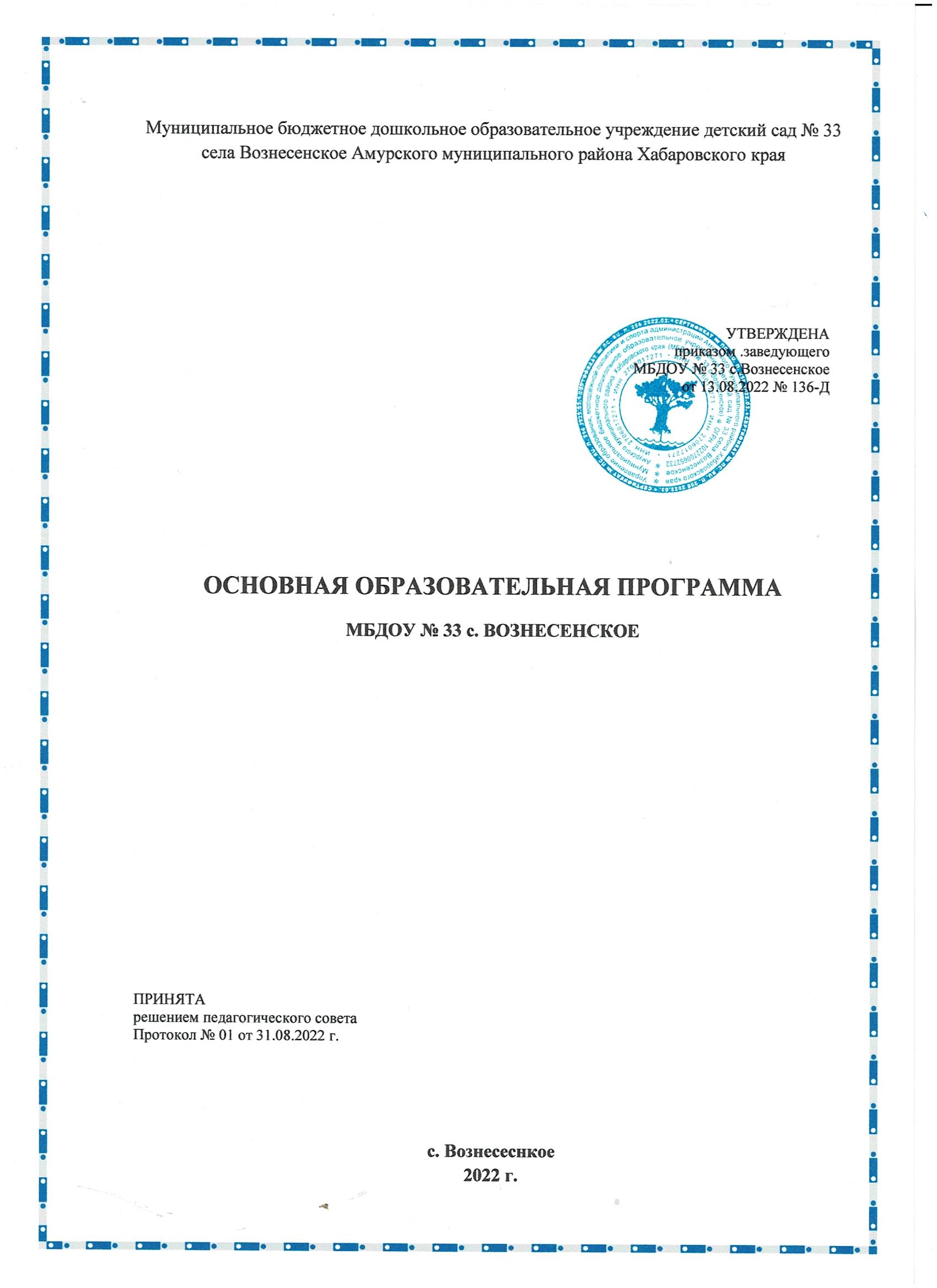 Муниципальное бюджетное дошкольное образовательное учреждение детский сад № 33 села Вознесенское Амурского муниципального района Хабаровского краяОСНОВНАЯ ОБРАЗОВАТЕЛЬНАЯ ПРОГРАММАМБДОУ № 33 с. ВОЗНЕСЕНСКОЕс. Вознесеснкое2022 г.СодержаниеПаспорт программы1. ЦЕЛЕВОЙ РАЗДЕЛ1.1.Пояснительная записка	Муниципальное бюджетное дошкольное образовательное учреждение детский сад общеразвивающего вида с приоритетным осуществлением деятельности по социально-личностному развитию детей № 33 села Вознесенское Амурского муниципального района Хабаровского края (далее – Учреждение) введено в эксплуатацию в марте 1976 года.	Юридический и фактический адрес: 682650, Хабаровский край, Амурский район, село Вознесенское, улица 35 лет Победы 17	Почтовый адрес: 682650, Хабаровский край, Амурский район, село Вознесенское, улица 35 лет Победы 17	Лицензия на право ведения образовательной деятельности, регистрационный от 27.02.2012г. (серия РО, № 040437, регистрационный  № 908, срок действия лицензии - бессрочно).	Организационно-правовая форма: муниципальное бюджетное учреждение; Тип: дошкольное образовательное учреждение. 	В ДОУ функционируют 6 возрастных групп: 2 группы раннего возраста 6 дошкольные группы	 Режим работы Учреждения:- пятидневная рабочая неделя (понедельник-пятница), в режиме полного дня (10-часового пребывания);-выходные дни: суббота, воскресенье, праздничные дни. 	График работы Учреждения: - с 7:30 до 17:30, в предпраздничный день с 7:30 до 16:30.	Обучение и воспитание в Учреждении ведется на русском языке. 	Режим питания: в Учреждении четырёхразовое питание (завтрак, второй завтрак, обед, полдник,). Питание воспитанников осуществляется в групповых помещениях Учреждения. 	Учредитель: администрация Амурского муниципального района Хабаровского края в лице управления образования администрации Амурского муниципального района Хабаровского края.Адрес сайта: http://дс33-вознесенское.амурск-обр.рф/Адрес эл.  почты: doyvoznesenskoe@rambler.ru1.1.1. Общая характеристика основной образовательной программы Основная образовательная программа дошкольного образования МБДОУ № 33 с. Вознесенское (далее Программа) это нормативно-управленческий документ, характеризующий специфику содержания образования, особенности организации образовательного процесса, характер оказываемых образовательных услуг.Основная образовательная программа (далее Программа) Муниципального бюджетного дошкольного образовательного учреждения детский сад общеразвивающего вида с приоритетным осуществлением деятельности по социально-личностному развитию детей № 33 села Вознесенское Амурского муниципального района Хабаровского края, обеспечивает разностороннее развитие детей в возрасте от 1 до 7 лет с учетом их возрастных и индивидуальных особенностей по основным направлениям – физическому, социально - коммуникативному, познавательному, речевому и художественно-эстетическому развитию, которые определяются на основе анализа результатов предшествующей педагогической деятельности, потребностей детей и родителей (законных представителей), социума, в котором находится ДОУ.Программа разработана с учетом комплексной образовательной программы дошкольного образования «От рождения до школы»  - под редакцией Н. Е. Вераксы, Т. С. Комаровой, Э. М. Дорофеевой (Москва, МОЗАИКА-СИНТЕЗ, 2019 год).При разработке Программы учитывались следующие нормативно-правовые документы, регламентирующие деятельность дошкольного учреждения:Федеральный закон  «Об образовании  в Российской Федерации» от 29 декабря 2012 г. № 273-ФЗ;Федеральный государственный образовательный стандарт дошкольного образования (Приказ Министерства образования и науки Российской Федерации от 17 октября 2013 г. № 1155);Конвенция ООН о правах ребенка (принята ООН 20.11.1989 г.);Декларация прав ребенка (принята ООН 12.12.1993 г.);Конституция Российской Федерации (принята 12.12.1993 г.);Семейный кодекс Российской Федерации от 08.12.1995 г. № 223-ФЗ (с изм. и доп.)Санитарно-эпидемиологические требования к устройству, содержанию и организации режима работы дошкольных образовательных организаций (СанПиН 2.4.1.3049-13 от 29.05.2013 г.);Порядок организации и осуществления образовательной деятельности по основным общеобразовательным программам - образовательным программам дошкольного образования (Приказ Министерства образования и науки Российской Федерации от 30 августа 2013 г. № 1014); (с изменениями на 21.01.2019);Устав ДОУ, утвержден приказом начальника управления образования, молодёжной политики и спорта  администрации Амурского муниципального района Хабаровского края от 08.07.2020 № 315-Д.Программа обеспечивает разностороннее развитие детей от 1 года до 7 лет с учетом их возрастных и индивидуальных особенностей по основным образовательным областям: «социально-коммуникативное развитие», «познавательное развитие», «речевое развитие», «художественно-эстетическое развитие», «физическое развитие».Программа реализуется на государственном языке Российской федерации (ст. 14 ФЗ «Об образовании в РФ»).В соответствие с приоритетным направлением деятельности по социально-личностному развитию.Содержание образовательной деятельности выстроено с учетом парциальных программ:программа для детей раннего возраста (1-3 лет) «Первые шаги» Е.Ю. Смирнова, Л.Н. Галигузова, С.Ю. Мещерекова.Социально-коммуникативное развитие:Белая К. Ю. «Формирование основ безопасности у дошкольников» (3-7 лет);Шатова А. Д. «Экономическое воспитание дошкольников: формирование предпосылок финансовой грамотности». Познавательное развитие:«Приобщение детей к истокам русской народной культуры» О. Л. Князева, М. Д. Маханева; С. Н. Николаева «Юный эколог». для работы с детьми 3-7 лет. Речевое развитие:Л. Е. Журова Обучение грамоте в детском саду.Художественно-эстетическое развитие:С.А. Козлова Программа социального развития ребёнка «Я - человек».1.1.2. Цели и задачи реализации ПрограммыЦель: воспитание гармонично развитой и социально ответственной личности на основе духовно-нравственных ценностей, исторических и национально-культурных традиций.Задачи: Охрана и укрепление физического и психического здоровья детей, в том числе их эмоционального благополучия;Обеспечение равных возможностей для полноценного развития каждого ребенка в период дошкольного детства независимо от места жительства, пола, нации, языка, социального статуса, психофизиологических и других особенностей (в том числе ограниченных возможностей здоровья);Обеспечения преемственности целей, задач и содержания образования, реализуемых в рамках образовательных программ различных уровней (далее - преемственность основных образовательных программ дошкольного и начального общего образования);Создания благоприятных условий развития детей в соответствии с их возрастными и индивидуальными особенностями и склонностями, развития способностей и творческого потенциала каждого ребенка как субъекта отношений с самим собой, другими детьми, взрослыми и миром;Объединение обучения и воспитания в целостный образовательный процесс на основе духовно-нравственных и социокультурных ценностей и принятых в обществе правил и норм поведения в интересах человека, семьи, общества;Формирования общей культуры личности детей, в том числе ценностей здорового образа жизни, развития их социальных, нравственных, эстетических, интеллектуальных, физических качеств, инициативности, самостоятельности и ответственности ребенка, формирования предпосылок учебной деятельности;Обеспечения вариативности и разнообразия содержания Программ и организационных форм дошкольного образования, возможности формирования Программ различной направленности с учетом образовательных потребностей, способностей и состояния здоровья детей;Формирования социокультурной среды, соответствующей возрастным, индивидуальным, психологическим и физиологическим особенностям детей;Обеспечения психолого-педагогической поддержки семьи и повышения компетентности родителей (законных представителей) в вопросах развития и образования, охраны и укрепления здоровья детей.Уточняя и дополняя задачи реализации Программы, необходимо отметить, что средствами  комплексной программы «От рождения до школы» осуществляется решение  следующих основных задач воспитателя:При проведении занятий использовать современные образовательные технологии, работать в зоне ближайшего развития, реализовывать деятельностный подход и принципы развивающего обучения, использовать на занятиях материал, соответствующий духовно-нравственным ценностям, историческим и национально-культурным традициям народов России.;Постоянно заботиться об эмоциональном благополучии детей;Одинаково хорошо относиться ко всем детям независимо от пола, нации, языка, социального статуса, психофизиологических и других особенностей;Проводить специальную работу над созданием детско-взрослого сообщества, основанного на взаимном уважении, равноправии, доброжелательности, сотрудничестве всех участников образовательных отношений (детей, педагогов, родителей);Объединение обучения и воспитания в целостный образовательный процесс на основе духовно-нравственных ценностей народов Российской Федерации, исторических и национально-культурных традиций, воспитание у дошкольников таких качеств, как:	патриотизм, любовь к Родине, гордость за ее достижения;уважение к традиционным ценностям: любовь к родителям, уважение к старшим, заботливое отношение к малышам, пожилым людям и пр.;традиционные гендерные представления;нравственные основы личности — стремление в своих поступках следовать положительному примеру (быть «хорошим»).Постоянная работа над созданием пространства детской реализации:поддержка и развитие детской инициативы, помощь в осознании и формулировке идеи, реализации замысла;предоставление свободы выбора способов самореализации, поддержка самостоятельного творческого поиска;личностно-ориентированное взаимодействие, поддержка индивидуальности, признание уникальности, неповторимости каждого ребенка;уважительное отношение к результатам детского труда и творчества;создание условий для представления (предъявления, презентации) своих достижений социальному окружению;помощь в осознании пользы, признании значимости полученного результата для окружающих.Развитие познавательного интереса, стремления к получению знаний, формирование положительной мотивации к дальнейшему обучению в школе, вузе. Формирование отношения к образованию, как к одной из ведущих жизненных ценностей.В организации и содержании образования учитывать природно-географическое и культурно-историческое своеобразие региона, воспитывать интерес и уважение к родному краю.Создание современной предметно-пространственной среды в соответствии с требованиями программы «От рождения до школы».Осуществляется эффективное взаимодействие с семьями воспитанников, в том числе:обеспечивается открытость дошкольного образования: открытость и доступность информации, регулярность информирования, свободный доступ родителей в пространство детского сада;обеспечение максимального участия родителей в образовательном процессе (участие родителей в мероприятиях, образовательном процессе, в решении организационных вопросов и пр.);обеспечение педагогической поддержки семьи и повышения компетентности родителей в вопросах развития и образования, охраны и укрепления здоровья детей;обеспечение единства подходов к воспитанию детей в условиях дошкольного образовательного учреждения и семьи.Приоритетное направление осуществляется через решение задачи - создание условий, способствующих, реализации социально-личностного  развития воспитанников.1.1.3. Принципы и подходы к формированию ПрограммыОсновные принципы:1. Полноценное проживание ребенком всех этапов детства (младенческого, раннего и дошкольного возраста), обогащение (амплификация) детского развития.2. Построение образовательной деятельности на основе индивидуальных особенностей каждого ребенка, при котором сам ребенок становится активным в выборе содержания своего образования, становится субъектом образования (далее - индивидуализация дошкольного образования).3. Содействие и сотрудничество детей и взрослых, признание ребенка полноценным участником (субъектом) образовательных отношений.4. Поддержка инициативы детей в различных видах деятельности.5. Сотрудничество ДОУ с семьей.6. Приобщение детей к социокультурным нормам, традициям семьи, общества и государства.7. Формирование познавательных интересов и познавательных действий ребенка в различных видах деятельности.8. Возрастная адекватность дошкольного образования (соответствие условий, требований, методов возрасту и особенностям развития).9. Учет этнокультурной ситуации развития детей.Основные подходы:1. Личностно-ориентированный подход:- содействие и сотрудничество детей и взрослых, признание ребёнка полноценным участником (субъектом) образовательных отношений, разностороннее, свободное и творческое развитие каждого ребёнка, реализация их природного потенциала,  обеспечение комфортных, бесконфликтных и безопасных условий развития воспитанников;- целостное развитие дошкольников и готовность личности к дальнейшему развитию;- поддержка инициативы детей в различных видах деятельности;- психологическая защищённость ребёнка, обеспечение эмоционального комфорта, создание условий для самореализации;- развитие ребёнка в соответствии с его склонностями, интересами и возможностями, создание условий для воспитания и обучения каждого воспитанника с учётом индивидуальных особенностей его развития (дифференциация и индивидуализация).2. Системно-деятельный подход:- построение образовательной деятельности на основе индивидуальных особенностей каждого ребёнка, при котором сам ребёнок становится активным в выборе содержания своего образования, становится субъектом образования; - формирование познавательных интересов и познавательных действий ребёнка в различных видах деятельности,  организация детской деятельности, в процессе которой они самостоятельно делают «открытия», узнают новое путём решения проблемных задач;- креативность – «выращивание» у воспитанников способности переносить полученные знания в ситуации самостоятельной деятельности, инициировать  и поощрять потребность детей самостоятельно находить решения нестандартных задач и проблемных ситуаций;- овладение культурой – приобщение детей к социокультурным нормам, традициям семьи, общества, государства, обеспечить способность ребёнка ориентироваться в мире и действовать (или вести себя) в соответствии с интересами и ожиданиями других людей, социальных групп, общества и человечества в целом.3. Индивидуальный подход составляет гибкое использование педагогом различных форм и методов воспитания по отношению к каждому ребенку. Индивидуальный подход необходим каждому ребенку,  как «трудному», так и благополучному, т.к. помогает ему осознать свою индивидуальность, научиться управлять своим поведением, эмоциями, адекватно оценивать собственные сильные и слабые стороны. Программа «От рождения до школы» реализует следующие основные принципы и положения:Обеспечивает всестороннее развитие каждого ребенка, в том числе развитие социальных, нравственных, эстетических, интеллектуальных, физических качеств, инициативности, самостоятельности и ответственности ребенка;Реализует принцип возрастного соответствия — предлагает содержания и методы дошкольного образования в соответствии с психологическими законами развития и возрастными возможностями детей;Сочетает принципы научной обоснованности и практической применимости -соответствует основным положениям возрастной психологии и дошкольной педагогики; Соответствует критериям полноты, необходимости и достаточности — решает поставленные цели и задачи на необходимом и достаточном материале, максимально приближаясь к разумному «минимуму»; Объединяет обучение и воспитание в целостный образовательный процесс на основе традиционных российских духовно-нравственных и социокультурных ценностей;Построена на принципах позитивной социализации детей на основе принятых в обществе правил и норм поведения в интересах человека, семьи, общества и государства;Обеспечивает преемственность между всеми возрастными дошкольными группами и между детским садом и начальной школой;Реализует принцип индивидуализации дошкольного образования, что означает построение образовательного процесса с учетом индивидуальных особенностей, возможностей и интересов детей;Базируется на личностно-ориентированном взаимодействии взрослого с ребенком, что означает понимание (признание) уникальности, неповторимости каждого ребенка; поддержку и развитие инициативы детей в различных видах деятельности;Предусматривает учет региональной специфики и варьирование образовательного процесса в зависимости от региональных особенностей;Реализует принцип открытости дошкольного образования;Предусматривает эффективное взаимодействие с семьями воспитанников;Использует преимущества сетевого взаимодействия с местным сообществом;Предусматривает создание современной информационно-образовательной среды организации;Предлагает механизм профессионального и личностного роста педагогов, работающих по программе «От рождения до школы».1.1.4. Значимые характеристики, в том числе характеристикиособенностей развития детейДОУ обеспечивает воспитание, обучение и развитие детей в возрасте 1 года до 7 лет.Содержание программы учитывает возрастные и индивидуальные особенности контингента детей, воспитывающихся в образовательном учреждении.Воспитательно-образовательная деятельность выстраивается с учетом структуры ДОУ, которая представлена общеразвивающими группами:- 1 группа с 1 до 2 лет;- 1 группа с 2 до 3 лет;- 1 группа с 3 до 4 лет;- 1 группа с 4 до 5 лет;- 1 группа с 5 до 6 лет;- 1 группа с 6 до 7 лет.Количество групп определяется Учредителем исходя из предельной наполняемости, что соответствует требованиям СанПиН (2.4.1.3049-13).Основные участники реализации Программы: дети дошкольного возраста, родители (законные представители), педагоги.В учреждении функционирует 6 групп общеразвивающей направленности для детей от 1 до 7 лет, укомплектованных в соответствии с возрастными нормами.   Таблица 1МБДОУ № 33 с. Вознесенское является детским дошкольным учреждением общеразвивающего вида. Вместе с тем, в группы ДОУ принимаются дети с ограниченными возможностями здоровья (ОВЗ) и дети-инвалиды, для которых разрабатывается адаптированная образовательная программа в соответствии с рекомендациями районной психолого-медико-педагогическую комиссией. Дети, у которых выявлены отклонения в развитии, направляются на районную психолого-медико-педагогическую комиссию, в соответствии с рекомендациями которой педагоги ДОУ проводят дальнейшую работу с ребенком.Индивидуальные особенности контингента детей, воспитывающихся в образовательном учрежденииГруппы здоровья воспитанников:Таблица 2Возрастные особенности  контингента детей, воспитывающихся в образовательном учреждении.Характеристика возрастных особенностей развития детей дошкольного возраста необходима для правильной организации образовательного процесса, как в условиях семьи, так и в условиях дошкольного образовательного учреждения. Возрастные особенности  детей  подробно сформулированы в примерной основной образовательной программе «От рождения до школы»: стр. 117 (дети 1-2 лет); стр. 139 (дети 2-3 лет), стр. 162 (дети 3-4 лет), стр. 189 (дети 4-5 лет); стр. 222 (дети 5-6 лет); стр. 260 (дети 6-7 лет).(Приложение 1)Особые условия осуществления образовательного процесса с учетом регионального компонента.Организация образовательного процесса в ДОУ строится с учетом национально-культурных, климатических особенностей. В процессе организации различных видов деятельности дети получают информацию о климатических особенностях с. Вознесенское Амурского района, Хабаровского края, об особенностях растительного и животного мира, знакомят с традициями, обычаями коренных народов, историей родного края.В связи с климатическими условиями нашего региона организация режима дня строится с учетом сезонных изменений. Зима длится 5 месяцев, самые суровые из которых декабрь, январь, февраль. При температуре воздуха ниже 15 градусов и скорости ветра более 7 м/с продолжительность прогулки сокращается.Таблица 3При неблагоприятных зимних условиях в группах раннего и младшего возраста прогулка переносится в помещение, которая проводится в форме игры и самостоятельной деятельности.Таким образом, исходя из климатических особенностей региона, график образовательного процесса составляется в соответствии с выделением двух периодов: холодный и теплый.1.2. Планируемые результаты освоения ПрограммыТребования ФГОС ДО к результатам освоения Программы представлены в виде целевых ориентиров дошкольного образования, которые представляют собой социально-нормативные возрастные характеристики возможных достижений ребёнка на этапе завершения уровня дошкольного образования. Специфика дошкольного детства (гибкость, пластичность развития ребёнка, высокий разброс вариантов его развития, его непосредственность и непроизвольность), а также системные особенности дошкольного образования (необязательность уровня дошкольного образования в Российской Федерации, отсутствие возможности вменения ребёнку какой-либо ответственности за результат) делают неправомерными требования от ребёнка дошкольного возраста конкретных образовательных достижений и обусловливают необходимость определения результатов освоения образовательной программы в виде целевых ориентиров. Целевые ориентиры дошкольного образования определяются независимо от форм реализации Программы, а также от её характера, особенностей развития детей и дошкольного учреждения, реализующего Программу. Целевые ориентиры не подлежат непосредственной оценке, в том числе в виде педагогической диагностики (мониторинга), и не являются основанием для их формального сравнения с реальными достижениями детей. Они не являются основанием для их объективной оценки соответствия установленным требованиям образовательной деятельности и подготовки детей. Освоение Программы не сопровождается проведением промежуточных аттестаций и итоговой аттестации воспитанников. Настоящие требования являются ориентирами для: построения образовательной политики ДОУ с учётом целей дошкольного образования; решения задач: формирования Программы; анализа профессиональной деятельности педагогов; взаимодействия с семьями; изучения характеристик образования детей в возрасте от 1 года до 7 лет; информирования родителей (законных представителей) и общественности относительно целей дошкольного образования. Целевые ориентиры не могут служить непосредственным основанием при решении управленческих задач, включая: аттестацию педагогических кадров; оценку качества образования; оценку как итогового, так и промежуточного уровня развития детей, в том числе в рамках мониторинга (в том числе в форме тестирования, с использованием методов, основанных на наблюдении, или иных методов измерения результативности детей); оценку выполнения муниципального задания посредством их включения в показатели качества выполнения задания; распределение стимулирующего фонда оплаты труда работников дошкольного учреждения.К целевым ориентирам дошкольного образования относятся следующие социально-нормативные возрастные характеристики возможных достижений ребенка:Целевые ориентиры образования в  раннем возрасте:ребенок интересуется окружающими предметами и активно действует с ними; эмоционально вовлечен в действия с игрушками и другими предметами, стремится проявлять настойчивость в достижении результата своих действий;ребенок использует специфические, культурно фиксированные предметные действия, знает назначение бытовых предметов (ложки, расчески, карандаша и пр.) и умеет пользоваться ими. Владеет простейшими навыками самообслуживания; стремится проявлять самостоятельность в бытовом и игровом поведении;ребенок владеет активной речью, включенной в общение; может обращаться с вопросами и просьбами, понимает речь взрослых; знает названия окружающих предметов и игрушек;ребенок стремится к общению со взрослыми и активно подражает им в движениях и действиях; появляются игры, в которых ребенок воспроизводит действия взрослого;ребенок проявляет интерес к сверстникам; наблюдает за их действиями и подражает им;ребенок проявляет интерес к стихам, песням и сказкам, рассматриванию картинки, стремится двигаться под музыку; эмоционально откликается на различные произведения культуры и искусства;у ребенка развита крупная моторика, он стремится осваивать различные виды движения (бег, лазанье, перешагивание и пр.).Целевые ориентиры на этапе завершения  дошкольного образования:ребенок овладевает основными культурными способами деятельности, проявляет инициативу и самостоятельность в разных видах деятельности - игре, общении, познавательно-исследовательской деятельности, конструировании и др.; способен выбирать себе род занятий, участников по совместной деятельности;ребенок обладает установкой положительного отношения к миру, к разным видам труда, другим людям и самому себе, обладает чувством собственного достоинства; активно взаимодействует со сверстниками и взрослыми, участвует в совместных играх. Способен договариваться, учитывать интересы и чувства других, сопереживать неудачам и радоваться успехам других, адекватно проявляет свои чувства, в том числе чувство веры в себя, старается разрешать конфликты;ребенок обладает развитым воображением, которое реализуется в разных видах деятельности, и прежде всего в игре; ребенок владеет разными формами и видами игры, различает условную и реальную ситуации, умеет подчиняться разным правилам и социальным нормам;ребенок достаточно хорошо владеет устной речью, может выражать свои мысли и желания, может использовать речь для выражения своих мыслей, чувств и желаний, построения речевого высказывания в ситуации общения, может выделять звуки в словах, у ребенка складываются предпосылки грамотности;у ребенка развита крупная и мелкая моторика; он подвижен, вынослив, владеет основными движениями, может контролировать свои движения и управлять ими;ребенок способен к волевым усилиям, может следовать социальным нормам поведения и правилам в разных видах деятельности, во взаимоотношениях со взрослыми и сверстниками, может соблюдать правила безопасного поведения и личной гигиены;ребенок проявляет любознательность, задает вопросы взрослым и сверстникам, интересуется причинно-следственными связями, пытается самостоятельно придумывать объяснения явлениям природы и поступкам людей; склонен наблюдать, экспериментировать. Обладает начальными знаниями о себе, о природном и социальном мире, в котором он живет; знаком с произведениями детской литературы, обладает элементарными представлениями из области живой природы, естествознания, математики, истории и т.п.; ребенок способен к принятию собственных решений, опираясь на свои знания и умения в различных видах деятельности.Целевые ориентиры образовательной программы выступают основаниями преемственности дошкольного и начального общего образования. При соблюдении требований к условиям реализации Программы настоящие целевые ориентиры предполагают формирование у детей дошкольного возраста предпосылок к учебной деятельности на этапе завершения ими дошкольного образования.Ожидаемые образовательные результаты (целевые ориентиры) Программы «От рождения до школы» базируются на ФГОС ДО и целях и задачах, обозначенных в пояснительной записке к Программе. Ожидаемые итоговые результаты освоения программы являются целевыми ориентирами  для воспитателя на этапе завершения детьми дошкольного образования.Ожидаемые образовательные результаты (целевые ориентиры)Таблица 4.1.3. Мониторинг (педагогическая диагностика) освоения ПрограммыПри реализации Программы проводится оценка индивидуального развития детей. Такая оценка проводится педагогами в рамках диагностики достижения планируемых результатов освоения образовательной программы дошкольного образования (оценки индивидуального развития детей дошкольного возраста, связанной с оценкой эффективности педагогических действий и лежащей в основе их дальнейшего планирования).Педагогическая диагностика осуществляется в ходе наблюдений педагога за детьми в спонтанной и специально организованной деятельности. Инструментарий для педагогической диагностики – карты наблюдений детского развития, позволяющие фиксировать индивидуальную динамику и перспективы развития каждого ребенка в ходе:коммуникации со сверстниками и взрослыми (как меняются способы установления и поддержания контакта, принятия совместных решений, разрешения конфликтов, лидерства и пр.);игровой деятельности;познавательной деятельности (как идет развитие детских способностей, познавательной активности);проектной деятельности (как идет развитие детской инициативности, ответственности и автономии, как развивается умение планировать и организовывать свою деятельность);художественной деятельности;физического развития.Результаты педагогической диагностики используются исключительно для решения следующих образовательных задач:1) индивидуализации образования (в том числе поддержки ребенка, построения его образовательной траектории или профессиональной коррекции особенностей его развития);2) оптимизации работы с группой детей.В ходе образовательной деятельности педагоги создают диагностические ситуации, чтобы оценить индивидуальную динамику детей и скорректировать свои действия. 	Диагностика физиологического и нервно-психического развития детей раннего возраста (с 1 года до 3 лет) проводится по методике  Н.М. Аксариной, К.Л.Печорой, Г.В. Пантюхиной.Карты наблюдений детского развития с рекомендациями по выстраиванию индивидуальной траектории развития детей дошкольного возраста (с 3 до 7 лет) учитывают требования программы «От рождения до школы» под редакцией Н. Е. Вераксы, Т. С. Комаровой, Э. М. Дорофеевой.Диагностические таблицы освоения содержания программы (Приложение 2)1.4. Часть Программы,  формируемая участниками образовательных отношений.1.4.1. Цели и задачи части Программы, формируемой участниками образовательных отношенийОсновными целями вариативной части являются:- обновление содержания воспитания и обучения воспитанников, внедрение  форм и методов, основанных на лучшем педагогическом опыте, способствующих реализации федерального образовательного стандарта;- развитие форм включения детей в художественно-эстетическую, интеллектуально-познавательную, физкультурно-спортивную, игровую деятельность.Задачи:Усовершенствовать оптимальную модель образовательного процесса, обеспечивающую развитие специфических для дошкольного возраста видов деятельности: игровой, познавательно-исследовательской, продуктивной, двигательной.Способствовать художественно-эстетическому развитию детей через использование современных технологий в образовательном процессеУсилить внимание осуществлению квалифицированной коррекции недостатков в физическом и психическом развитии детей и детей с ограниченными возможностями здоровья в соответствии с образовательной программой дошкольного учреждения.Развивать активные формы вовлечения родителей в образовательный процесс ДОУ.Обеспечить обновление предметно-развивающей среды ДОУ, способствующей реализации нового содержания дошкольного образования и достижению новых образовательных результатов.Для реализации поставленных задач образовательный процесс в ДОУ дополняется парциальными программами и педагогическими технологиями:программа для детей раннего возраста (1-3 лет) «Первые шаги» Е.Ю. Смирнова, Л.Н. Галигузова, С.Ю. Мещерекова.«Приобщение детей к истокам русской народной культуры» О. Л. Князева, М. Д. Маханева; «Юный эколог» под редакцией С. Н. Николаева;  «Формирование основ безопасности у дошкольников» К. Ю. Белая;Шатова А. Д. «Экономическое воспитание дошкольников: формирование предпосылок финансовой грамотности».Познавательные игровые технологии (логические блоки Дьенеша, цветные палочки Кюизенера, логические кубики В. П. Никитина, игровая технология интеллектуально-творческого развития детей «Сказочные лабиринты игры» В. Воскобовича.).1.4.2. Принципы и подходы части Программы, формируемой участниками образовательных отношений.Часть, формируемая участниками образовательных отношений, программы строится на следующих принципах:1. Принцип развивающего образования, целью которого является развитие ребенка. Развивающий характер образования реализуется через деятельность каждого ребенка.2. Принцип научности, который заключается во включении основных идей и географических понятий в содержание знаний дошкольника, в формировании понимания детьми идеи единства и взаимосвязи всех явлений в природе.3. Принцип единства воспитательных, развивающих и обучающих задач процесса образования детей дошкольного возраста, в процессе реализации которых формируются такие знания, умения и навыки, которые имеют непосредственное отношение к развитию детей.4. Принцип интеграции образовательных областей в соответствии с возрастными возможностями и особенностями детей, спецификой и возможностями образовательных областей.5. Принцип комплексно-тематического построения образовательного процесса.6. Решение программных образовательных задач в совместной деятельности взрослого и детей и самостоятельной деятельности детей не только в рамках непосредственно образовательной деятельности, но и при проведении режимных моментов.7. Принцип построение образовательного процесса на адекватных возрасту формах работы с детьми.8. Создание проблемных ситуаций, характеризующихся определенным уровнем трудности, связанных с отсутствием у ребенка готовых способов их разрешения и необходимостью их самостоятельного поиска.9. Создание условий для практического экспериментирования с разными материалами. Широкая ориентировка в свойствах материала существенно активизирует поисковую деятельность детей, направленную на нахождение разных вариантов решений.10. Учет индивидуальных особенностей, как личностных, так и различий в возможностях и в темпе выполнения заданий и др.1.4.3. Планируемые результаты освоения части Программы, формируемой участниками образовательных отношенийПланируемые результаты освоения парциальных программТаблица 52. СОДЕРЖАТЕЛЬНЫЙ РАЗДЕЛ2.1.Образовательная деятельность в соответствии с направлениями развития детейСодержание программы определяется в соответствии с направлениями развития ребенка, соответствует основным положениям возрастной психологии и дошкольной педагогики и обеспечивает единство воспитательных, развивающих и обучающих целей и задач.Воспитание и обучение осуществляется на русском языке - государственном языке России. Организация образовательной деятельности в Учреждении включает в себя обязательную часть и часть, формируемую участниками образовательных отношений.Обязательная часть программы обеспечивается реализацией примерной  программой дошкольного  образования «От рождения до школы»   под   Н. Е. Вераксы, Т. С. Комаровой, Э. М. Дорофеевой по образовательным областям и составляет не менее 60 % от общего объема реализации образовательной программы.	Содержание Программы  обеспечивает  развитие личности, мотивации и способностей детей в различных видах деятельности и охватывает следующие структурные единицы, представляющие определенные направления развития и образования детей (далее - образовательные области):социально-коммуникативное развитие;познавательное развитие;речевое развитие;художественно-эстетическое развитие;физическое развитие.Ведущие виды деятельности для детей раннего и дошкольного возраста:Таблица 6Система воспитательно-образовательной работы по образовательным областямОбразовательная область «Социально-коммуникативное развитие».Социально-коммуникативное развитие направлено на усвоение норм и ценностей принятых в обществе,  включая моральные и нравственные ценности; развитие общения и взаимодействия ребенка со взрослыми и сверстниками; становление самостоятельности, целенаправленности и саморегуляции собственных действий; развитие социального и эмоционального интеллекта, эмоциональной отзывчивости, сопереживания, формирование готовности к совместной деятельности со сверстниками, формирование уважительного отношения и чувства принадлежности к своей семье и к сообществу детей и взрослых в Организации; формирование позитивных установок к различным видам труда и творчества; формирование основ безопасного поведения в быту, социуме, природе.Задачи социально-коммуникативного развития:Усвоение норм и ценностей, принятых в обществе, включая моральные и нравственные ценности.Развитие общения и взаимодействия ребенка со взрослыми и сверстниками.Становление самостоятельности, целенаправленности и саморегуляции собственных действий.Развитие социального и эмоционального интеллекта, эмоциональной отзывчивости, сопереживания.Формирование уважительного отношения и чувства принадлежности к своей семье и к сообществу детей и взрослых.Формирование позитивных установок к различным видам труда и творчества.Формирование основ безопасного поведения в быту, социуме, природе.Формирование готовности к совместной деятельности со сверстниками.Основные направления реализации образовательной области «Социально-коммуникативное развитие».Ранний возраст (1-2 года):Воспитывать навыки самообслуживания;Приучать детей к опрятности, аккуратности;Воспитывать элементарные навыки культуры поведения;Расширять ориентировку в окружающей среде.Ранний возраст (2-3 года):Формирование первичных ценностных представлений:Образ Я;Нравственное воспитание.Развитие коммуникативных способностей:Развитие общения, готовности к сотрудничеству;Формирование детско-взрослого сообщества.Развитие регуляторных способностей:Освоение общепринятых правил и норм;Развитие целенаправленности, саморегуляции.Формирование социальных представлений, умений, навыков:Развитие игровой деятельности;Развитие навыков самообслуживания;Приобщение к доступной трудовой деятельности;Формирование основ безопасности.Целевые ориентиры в раннем возрасте:  Ребенок интересуется окружающими предметами и активно действует с ними; эмоционально вовлечен в действия с игрушками и другими предметами, стремиться проявлять настойчивость в достижении результата своих действий;  Использует специфические, культурно фиксированные предметные действия, знает назначение бытовых предметов (ложки, расчески, карандаша и пр.) и умеет пользоваться ими. Владеет простейшими навыками самообслуживания; стремиться проявлять самостоятельность в бытовом и игровом поведении;  Владеет активной речью, включенной в общение; может обращаться с вопросами и просьбами, понимает речь взрослых; знает названия окружающих предметов и игрушек;  Стремиться к общению со взрослыми и активно подражает им в движениях и действиях; появляются игры, в которых ребенок воспроизводит действия взрослого;Проявляет интерес к сверстникам; наблюдает за их действиями и подражает им.Дошкольный возраст (3-7 лет):Формирование первичных ценностных представлений:Образ Я;Нравственное воспитание;Патриотическое воспитание.Развитие коммуникативных способностей:Развитие общения, готовности к сотрудничеству;Формирование детско-взрослого сообщества.Развитие регуляторных способностей:Освоение общепринятых правил и норм;Развитие целенаправленности, саморегуляции, самостоятельности.Формирование социальных представлений, умений, навыков:Развитие игровой деятельности;Развитие навыков самообслуживания;Приобщение к труду;Формирование основ безопасности.Целевые ориентиры:Младшая группа (3-4 года):  ребенок стремиться выполнять элементарные поручения;  ребенок проявляет доброжелательное отношение к окружающим;  ребенок соблюдает правила элементарной вежливости;  ребенок имеет первичные представления о себе и членах семьи;  ребенок обладает установкой положительного отношения к миру, к разным видам труда;  ребенок проявляет любознательность.Средняя группа (4-5 лет):ребенок овладевает культурными способами деятельности;проявляет активность в игровых действиях;проявляет самостоятельность при создании игровых замыслов;проявляет ролевое взаимодействие;взаимодействует со взрослыми и сверстниками;проявляет интерес к трудовым действиям.Старшая группа (5-6 лет):ребенок овладевает установкой положительного отношения к миру;обладает развитым воображением;способен к волевым усилиям;обладает начальными знаниями о себе, о природном и социальном мире;старается следовать нормам и правилам во взаимоотношениях со взрослыми и сверстниками;соблюдает правила безопасного поведения и личной гигиены.Подготовительная группа (6-7 лет):ребенок овладевает установкой положительного отношения к миру;обладает развитым воображением;способен к волевым усилиям;обладает начальными знаниями о себе, о природном и социальном мире;старается следовать нормам и правилам во взаимоотношениях со взрослыми и сверстниками;соблюдает правила безопасного поведения и личной гигиены.Формы, методы и приемы организации образовательного процесса по образовательной области «Социально-коммуникативное развитие». Таблица 7Образовательная область «Познавательное развитие»Познавательное развитие предполагает развитие интересов детей, любознательности и познавательной мотивации; формирование познавательных действий, становление сознания; развитие воображения и творческой активности; формирование первичных представлений о себе, других людях, объектах окружающего мира, о свойствах и материале, звучании, ритме, темпе, количестве, числе, части и целом, пространстве и времени, движении и покое, причинах и следствиях и др.), о малой родине и Отечестве, представлений о социокультурных ценностях нашего народа, об отечественных традициях и праздниках, о планете Земля как общем доме людей, об особенностях ее природы, многообразии стран и народов мира. Задачи познавательного развития:1. Развитие интересов детей, любознательности и познавательной мотивации.2. Формирование познавательных действий, становление сознания.3. Формирование первичных представлений о планете Земля как общем доме людей, об особенностях ее природы, многообразии стран и народов.4. Развитие воображения и творческой активности.5. Формирование первичных представлений о малой родине и Отечестве, представлений о социокультурных ценностях народа, об отечественных традициях и праздниках.6. Формирование первичных представлений о себе, других людях, объектах окружающего мира (форме, цвете, размере, материале, звучании, ритме, темпе, количестве, числе, части и целом, пространстве и времени, движении и покое, причинах и следствиях и др.)Основные направления реализации образовательной области «Познавательное развитие».Ранний возраст:1-2 года:Расширять ориентировку детей в ближайшем окружении. Использовать окружающую обстановку и общение с ребенком для развития его восприятия, мышления, внимания, памяти. Развивать познавательную активность во всех видах игр. Учить бережно относиться к растениям и животным.2-3 года:Сенсорное воспитание: дидактические игры.Формирование элементарных математических представлений: количество; величина; форма.Ознакомление с окружающим миром: предметное окружение; природное окружение, экологическое воспитание; социальное окружение.Целевые ориентиры: - ребенок интересуется окружающими предметами, активно действует с ними;- проявляет признаки интеллектуального развития.Младшая группа (3-4 года):Развитие когнитивных способностей: сенсорное развитие, развитие познавательных действий.Формирование элементарных математических представлений: количество, счет; величина; форма; ориентировка в пространстве; ориентировка во времени.Ознакомление с окружающим миром: предметное окружение; природное окружение; социальное окружение.Целевые ориентиры: - ребенок различает основные понятия;- сравнивает группы предметов;- различает простейшие геометрические фигуры;- ориентируется в пространстве и времени;- интересуется окружающим и предметами и действует с ними;- знает предметное окружение;- проявляет интерес к природным явлениям в виде коротких высказываний;- активен;- эмоционален в действиях с игрушками.Средняя группа (4-5 лет):Развитие познавательно-исследовательской деятельности: сенсорное развитие; развитие познавательных действий; дидактические игры.Формирование элементарных математических представлений: количество, счет; величина; форма; ориентировка в пространстве; ориентировка во времени.Ознакомление с окружающим миром: предметное окружение; природное окружение; ознакомление с социальным миром.Целевые ориентиры:- ребенок считает до 5;- владеет  представлениями множествами;- сравнивает предметы двух групп; - различает геометрические фигуры;- ориентируется в пространстве;- ребенок интересуется культурными явлениями жизни;- проявляет самостоятельность в бытовых и игровых действиях.Старшая группа (5-6 лет):Развитие когнитивных способностей: сенсорное развитие; развитие познавательных действий, дидактические игры.Формирование элементарных математических представлений: количество, счет; величина; форма; ориентировка в пространстве; ориентировка во времени.Ознакомление с окружающим миром: предметное окружение; природное окружение, экологическое воспитание; социальное окружение.Целевые ориентиры: - ребенок ориентируется в содержании программных эталонов по количеству, величине, форме, ориентируется в пространстве и времени;- владеет способами познавательно-исследовательской деятельности;- активно взаимодействует со сверстниками и взрослыми;- владеет культурными способами действия;- обладает положительной установкой отношения к миру.Подготовительная группа (6-7 лет):Развитие когнитивных способностей: сенсорное развитие; развитие познавательных действий, дидактические игры.Формирование элементарных математических представлений: количество, счет; величина; форма; ориентировка в пространстве; ориентировка во времени.Ознакомление с окружающим миром: предметное окружение; природное окружение; социальное окружение.Целевые ориентиры: - ребенок владеет основными культурными способами деятельности;- ребенок ориентируется в содержании программных эталонов в количестве, форме, пространстве и времени;- владеет культурными способами действия;- обладает положительной установкой отношения к миру;- имеет развитое воображение;- выражает мысли.Формы, методы и приемы организации образовательного процесса по образовательной области «Познавательное развитие». Таблица 8Образовательная область «Речевое развитие»Речевое развитие включает владение речью как средством общения и культуры; обогащение активного словаря; развитие связной, грамматически правильной диалогической и монологической речи; развитие речевого творчества; развитие звуковой и интонационной культуры речи, фонематического слуха; знакомство с книжной культурой, детской литературой, понимание на слух текстов различных жанров детских литературы; формирование звуковой аналитико-синтетической активности как предпосылки обучения грамоте.Задачи речевого развития:1. Овладение речью как средством общения и культуры.2. Обогащение активного словаря.3. Развитие связной, грамматически правильной диалогической и монологической речи.4. Развитие речевого творчества.5. Развитие звуковой и интонационной культуры речи, фонематического слуха.6. Знакомство с книжной культурой, детской литературой, понимание на слух текстов различных жанров детской литературы.7. Формирование звуковой аналитико-синтетической активности как предпосылки обучения грамоте.Основные направления реализации образовательной области «Речевое развитие».Ранний возраст:1-2 года: Пополнять запас понимаемых слов и активный словарь, развивать потребность в речевом общении. Учить понимать слова, обозначающие названия предметов, действия. Учить понимать простые предложения, небольшие рассказы. Содействовать формированию умения выражать словами, а затем короткими предложениями свои потребности и желания, отвечать на вопросы взрослого. Учить рассматривать картинки, иллюстрации.2-3 года:Развитие речи:Развивающая речевая среда;Формирование словаря;Звуковая культура речи;Грамматический строй речи;Связная речь.Художественная литература.Целевые ориентиры: Владеет активной речью, включенной в общение; может обращаться с вопросами и просьбами, понимает речь взрослых; знает названия окружающих предметов и игрушек;Стремиться к общению со взрослыми;Проявляет интерес к стихам, песням и сказкам, рассматриванию картинки.Младшая группа (3-4 года):Развитие речи:Развивающая речевая среда;Формирование словаря;Звуковая культура речи;Грамматический строй речи;Связная речь.Приобщение к художественной литературе.Целевые ориентиры: ребенок включен в общение; может обращаться с вопросами и просьбами; проявляет интерес к стихам, песням и сказкам; сопровождает речью игровые движения; слушает небольшие рассказы без наглядного сопровождения; владеет диалогической речью; понимает на слух тексты сказок и стихов. Средняя группа (4-5 лет):Развитие речи:Развивающая речевая среда;Формирование словаря;Звуковая культура речи;Грамматический строй речи;Связная речь.Приобщение к художественной литературе.Целевые ориентиры:ребенок сопровождает речью игровые движения; слушает небольшие рассказы без наглядного сопровождения владеет диалогической речью; понимает на слух тексты сказок и стихов; владеет устной речью. может использовать речь для выражения своих мыслей, чувств и желаний. Старшая группа (5-6 лет):Развитие речи:Развивающая речевая среда;Формирование словаря;Звуковая культура речи;Грамматический строй речи;Связная речь.Приобщение к художественной литературе.Целевые ориентиры: ребенок может участвовать в беседе; умеет аргументировано и доброжелательно оценивать ответ; составляет по образцу рассказы по сюжетной картинке; определяет место звука в слове; владеет устной речью; может использовать речь для выражения своих мыслей, чувств и желаний; способен к речевому высказыванию; присутствуют предпосылки грамотности. Подготовительная группа (6-7 лет):Развитие речи:Развивающая речевая среда;Формирование словаря;Звуковая культура речи;Грамматический строй речи;Связная речь;Подготовка к обучению грамоте.Приобщение к художественной литературе.Целевые ориентиры: ребенок может участвовать в беседе; умеет аргументировано и доброжелательно оценивать ответ; ребенок составляет по образцу рассказы по сюжетной картинке; определяет место звука в слове; ребенок владеет устной речью; ребенок может использовать речь для выражения своих мыслей, чувств и желаний; ребенок способен к речевому высказываниюприсутствуют предпосылки грамотности; обладает развитым воображением. Формы, методы и приемы организации образовательного процесса по образовательной области «Речевое развитие». Таблица 9Образовательная область «Художественно-эстетическое развитие»Художественно-эстетическое развитие предполагает развитие предпосылок ценностно-смыслового восприятия и понимания произведений искусства (словесного, музыкального, изобразительного), мира природы; становление эстетического отношения к окружающему миру; формирование элементарных представлений о видах искусства; восприятие музыки, художественной литературы, фольклора; стимулирование сопереживания персонажам художественных произведений; реализацию самостоятельной творческой детей (изобразительной, конструктивно-модельной, музыкальной и др.).Задачи художественно-эстетического развития:1. Развитие предпосылок ценностно-смыслового восприятия и понимания произведений искусства (словесного, музыкального, изобразительного), мира природы.2. Становление эстетического отношения к окружающему миру.3. Формирование элементарных представлений о видах искусства.4. Восприятие музыки, художественной литературы, фольклора, стимулирование сопереживания персонажам художественных произведений.5. Реализация самостоятельной творческой деятельности детей (изобразительной, конструктивно-модельной, музыкальной и др.).Основные направления реализации образовательной области «Художественно-эстетическое развитие».Ранний возраст:1-2 года: Развивать эстетическое восприятие. Развивать интерес к музыке, поддерживать радостное состояние при прослушивании произведения. Расширять музыкальные впечатления, обогащать слуховой опыт ребенка. устанавливать взаимосвязь музыки и движений. Побуждать к подражанию певческим интонациям взрослого, к простейшим ритмическим движениям под музыку.2-3 года:Знакомство с искусством.Изобразительная деятельность: Рисование;  Лепка;Конструктивно-модельная деятельность.Музыкальное воспитание: Слушание; Пение; Песенное творчество; Музыкально-ритмические движения.Театрализованные игры.Целевые ориентиры: Ребенок стремиться двигаться под музыку; Эмоционально откликается на различные произведения культуры и искусства.Младшая группа (3-4 года):Приобщение к искусству.Изобразительная деятельность: Рисование;  Лепка; Аппликация; Народное декоративно-прикладное искусство.Конструктивно-модельная деятельность.Музыкальная деятельность: Слушание; Пение; Песенное творчество; Музыкально-ритмические движения; Развитие танцевально-игрового творчества; Игра на детских музыкальных инструментах.Театрализованные игры.Целевые ориентиры:  Ребенок умеет создавать сюжетные композиции, повторяя изображения одного предмета; Проявляет интерес к художественной деятельности, радуется от результатов своей работы; Приобретает навыки аккуратной работы, знает названия предметов, с которыми работает; Стремиться проявлять самостоятельность, осваивает художественные приемы деятельности;  различает веселые и грустные мелодии, эмоционально отзывчивый; Владеет основными певческими навыками, эмоционально реагирует на песни разного характера; Активен и эмоционален в передаче движений и образов; Владеет основными приемами игры на ударных инструментах.Средняя группа (4-5 лет):Приобщение к искусству.Изобразительная деятельность: Рисование;  Лепка; Аппликация; Прикладное творчество; Народное декоративно-прикладное искусство.Конструктивно-модельная деятельность.Музыкальная деятельность: Слушание; Пение; Песенное творчество; Музыкально-ритмические движения; Развитие музыкально-игрового творчества; Игра на детских музыкальных инструментах.Театрализованные игры.Целевые ориентиры: Ребенок проявляет интерес к рисованию, эмоционально реагирует на рисунки и композиции; С интересом занимается лепкой, стремиться к выполнению работы до конца; Активно взаимодействует с новыми предметами, проявляет настойчивость в достижении результата; Эмоционально вовлечен в коллективную и индивидуальную художественную деятельность Проявляет любознательность к восприятию различных музыкальных произведений; Эмоционально откликается на песни разного характера; самостоятельно может исполнить песню; Владеет основными танцевальными движениями, проявляет самостоятельность и волевые усилия;Владеет самостоятельными и коллективными умениями при игре на детских инструментах.Старшая группа (5-6 лет):Приобщение к искусству.Изобразительная деятельность: Рисование;  Лепка; Аппликация; Прикладное творчество; Народное декоративно-прикладное искусство.Конструктивно-модельная деятельность.Музыкальная деятельность: Слушание; Пение; Песенное творчество; Музыкально-ритмические движения; Музыкально-игровое и танцевальное творчество; Игра на детских музыкальных инструментах.Театрализованные игры.Целевые ориентиры:  Ребенок владеет культурными способами деятельности; Обладает развитым воображением; Развита крупная и мелкая моторика, изобразительные умения; Знаком с различными видами изобразительной деятельности, проявляет интерес и творческую инициативу; Проявляет любознательность к музыке, исполнительству в коллективе и индивидуально; Владеет культурными способами деятельности; Проявляет интерес к двигательной активности, ритмическому творчеству; Обладает начальными сведениями об оркестре и его инструментах.Подготовительная группа (6-7 лет):Приобщение к искусству.Изобразительная деятельность: Рисование;  Лепка; Аппликация; Прикладное творчество; Народное декоративно-прикладное искусство.Конструктивно-модельная деятельность: Конструирование из строительного материала; Конструирование из деталей конструкторов.Музыкальное развитие: Слушание; Пение; Песенное творчество; Музыкально-ритмические движения; Музыкально-игровое и танцевальное творчество; Игра на детских музыкальных инструментах.Театрализованные игры.Целевые ориентиры:  Ребенок овладел продуктивными и культурными способами деятельности в рисовании; Овладел культурными способами деятельности в разделе «Лепка»; Овладел культурными способами деятельности в разделе «Аппликация»; Взаимодействует со взрослыми и детьми в творческой деятельности; Понимает произведения музыкального искусства; Развит слух и голос, навыки сольного и коллективного исполнительства; С желанием танцует и придумывает собственные движения в различных танцах; Ребенок обладает навыками сольного и коллективного исполнительства в оркестре.Образовательная область «Физическое развитие»Физическое развитие включает приобретение опыта в следующих видах деятельности детей: двигательной, в том числе связанной с выполнением упражнений, направленных на развитие таких физических качеств, как координация и гибкость; способствующих правильному формированию опорно-двигательной системы организма, развитию равновесия, координации движения, крупной и мелкой моторики обеих рук, а также с правильным, не наносящем ущерба организму выполнением основных движений (ходьба, бег, мягкие прыжки, повороты в обе стороны), формирование начальных представлений о видах спорта, овладение подвижными играми с правилами; становление целенаправленности и саморегуляции в двигательной сфере; становление ценностей здорового образа жизни, овладение его элементарными нормами и правилами (в питании, двигательном режиме, закаливании, при формировании полезных привычек и др.).Задачи и направления физического развития в соответствии с ФГОС ДО:Физическое развитие включает приобретение опыта в двигательной деятельности детей, в том числе связанной с выполнением упражнений, направленных:На удовлетворение потребности детей в движении;Формирование начальных представлений о некоторых видах спорта, овладение подвижными играми с правилами;Повышение устойчивости организма к воздействию различных неблагоприятных факторов;Развитие равновесия, координации движения, крупной и мелкой моторики обеих рук, а также с правильным не наносящем ущерба организму, выполнением основных движений (ходьба, бег, мягкие прыжки, повороты в обе стороны);Целенаправленное развитие физических качеств (скорость, сила, гибкость, ловкость и выносливость);Становление целенаправленности и саморегуляции в двигательной сфере;Развитие у детей самостоятельности в выполнении всех гигиенических процедур и навыков самообслуживания;Содействие формированию у детей привычки к здоровому образу жизни.Основные направления реализации образовательной области «Физическое развитие».Ранний возраст:1-2 года: Укреплять здоровье детей, закалять их, развивать основные виды движений. Создавать условия, способствующие развитию двигательной активности. Предупреждать утомление детей. Развивать двигательную активность во всех видах игр. года:Физкультурно-оздоровительная работа.Воспитание культурно-гигиенических навыков.Физическая культура.Целевые ориентиры:  У ребенка развита крупная моторика, он стремиться осваивать различные виды движения (бег, лазанье, перешагивание и пр.); Стремиться к общению со взрослыми и сверстниками, наблюдает за их действиями и подражает им.Младшая группа (3-4 года):Формирование начальных представлений о здоровом образе жизни: Становление ценностей здорового образа жизни; Воспитание культурно-гигиенических навыков.Физическая культура: Физкультурные занятия и упражнения;  Спортивные и подвижные игры.Целевые ориентиры:  Ребенок владеет соответствующими возрасту движениями; Проявляется интерес к двигательной активности; Проявляет интерес к совместным играм и упражнениям; Самостоятельно выполняет доступные возрасту гигиенические процедуры; Имеет элементарные представления о ценности здоровья; Владеет простейшими навыками самообслуживания; Проявляет настойчивость в бытовом и игровом поведении; Владеет основными культурными способами деятельности.Средняя группа (4-5 лет):Формирование начальных представлений о здоровом образе жизни: Становление ценностей здорового образа жизни; Воспитание культурно-гигиенических навыков.Физическая культура: Физкультурные занятия и упражнения;  Спортивные и подвижные игры.Целевые ориентиры: Ребенок основными движениями; Проявляет интерес к участию в подвижных играх и физических упражнениях; Пользуется физкультурным оборудованием; Стремиться к общению со взрослыми и сверстниками; Владеет простейшими навыками самообслуживания; Проявляет самостоятельность в бытовом и игровом поведении; Самостоятельно выполняет доступные гигиенические процедуры; Знает о пользе утренней зарядки, физических упражнений; Знает понятия «здоровье», «болезнь».Старшая группа (5-6 лет):Формирование начальных представлений о здоровом образе жизни: Становление ценностей здорового образа жизни; Воспитание культурно-гигиенических навыков.Физическая культура: Физкультурные занятия и упражнения;  Спортивные и подвижные игры.Целевые ориентиры:  Ребенок владеет основными движениями; Проявляет инициативу и самостоятельность в спортивных видах деятельности; Пользуется физкультурным оборудованием вне занятий; Способен к волевым усилиям; Может контролировать свои движения и управлять ими; Следует социальным нормам поведения в спортивно-игровой деятельности; Умеет выполнять гигиенические процедуры; Соблюдает элементарные правила поведения во время еды, умывания; Имеет элементарные представления о здоровом образе жизни, о зависимости здоровья от правильного питания.Подготовительная группа (6-7 лет):Формирование начальных представлений о здоровом образе жизни: Становление ценностей здорового образа жизни; Воспитание культурно-гигиенических навыков.Физическая культура: Физкультурные занятия и упражнения;  Спортивные и подвижные игры.Целевые ориентиры:  Ребенок владеет основными движениями; Проявляет инициативу и самостоятельность в спортивных видах деятельности; Пользуется физкультурным оборудованием вне занятий; Способен к волевым усилиям; Может контролировать свои движения и управлять ими; Следует социальным нормам поведения в спортивно-игровой деятельности;Способен договариваться, учитывать интересы и чувства других; Способен сопереживать неудачам и радоваться успехам других; Умеет выполнять гигиенические процедуры; Соблюдает элементарные правила поведения во время еды, умывания; Имеет элементарные представления о здоровом образе жизни, о зависимости здоровья от правильного питания; Владеет культурными способами деятельности.Формы, методы и приемы организации образовательного процесса по образовательной области «Физическое развитие». Таблица 10Описание образовательной деятельности в соответствии с направлениями развития детей соответствует комплексной программе дошкольного  воспитания «От рождения до школы»   под   редакцией  Н. Е. Вераксы, Т. С. Комаровой, Э. М. Дорофеевой и парциальным программам реализуемым в ДОУ.(Приложение 3)Вариативные формы, способы, методы и средства реализации ПрограммыТаблица 11Конкретное содержание образовательных областей зависит от возрастных и индивидуальных особенностей детей, определяется целями и задачами программы и  реализуется в различных видах деятельности (общении, игре, познавательно-исследовательской деятельности - как сквозных механизмах развития ребенка)Проектирование образовательного процесса    в соответствии с контингентом воспитанников, их индивидуальными и возрастными особенностями, состоянием здоровьяОптимальные условия для развития ребенка – это продуманное соотношение свободной, регламентируемой и нерегламентированной (совместная деятельность педагогов и детей и самостоятельная деятельность детей) форм деятельности ребенка.   Образовательная деятельность вне организованных занятий обеспечивает максимальный учет особенностей и возможностей ребенка, его интересы и склонности. В течение дня во всех возрастных группах предусмотрен определенный баланс различных видов деятельности:Таблица 12Формы организации  непосредственно-образовательной деятельности: -  для детей с 1 лет до 3 лет – подгрупповая, индивидуальная;- в дошкольных группах -  подгрупповые, фронтальные Максимально допустимый объем образовательной нагрузки соответствует санитарно-эпидемиологическим правилам и нормативам СанПиН  2.4.1.3049-13  "Санитарно-эпидемиологические требования к устройству, содержанию и организации режима работы дошкольных образовательных организаций",  утвержденным постановлением Главного государственного санитарного врача Российской Федерации от 15 мая . № 26  (зарегистрировано Министерством юстиции Российской Федерации 29 мая ., регистрационный  № 28564). Для детей в возрасте от 1 до 3 лет непосредственно образовательная деятельность составляет не более 1,5 часа  в неделю (игровая, музыкальная деятельность, общение, развитие движений). Продолжительность непрерывной образовательной деятельности не более 10 минут в первую и вторую половину дня.Максимально допустимый объем недельной образовательной нагрузки, включая реализацию дополнительных образовательных программ, для детей дошкольного возраста составляет: в младшей группе (дети четвертого года жизни) -2 часа 45 мин.,в средней группе (дети пятого года жизни) - 4 часа,в старшей группе (дети шестого года жизни) - 6 часов 15 минут, в подготовительной (дети седьмого года жизни) - 8 часов 30 минутПродолжительность непрерывной непосредственно образовательной деятельности для детей 4-го года жизни - не более 15 минут, для детей 5-го года жизни - не более 20 минут, для детей 6-го года жизни - не более 25 минутдля детей 7-го года жизни - не более 30 минут. Максимально допустимый объем образовательной нагрузки в первой половине дняв младшей и средней группах не превышает 30 и 40 минут соответственно, в старшей и подготовительной 45 минут и 1, 5 часа соответственно. В середине времени, отведенного на непрерывную образовательную деятельность, проводят физкультминутку. Перерывы между периодами непосредственно образовательной деятельности - не менее 10 минутНепосредственно образовательная деятельность с детьми   старшего дошкольного возраста осуществляется во второй половине дня после дневного сна, но не чаще 2-3 раз в неделю. Ее продолжительность составляет не более 25-30 минут в день. В середине непосредственно образовательной деятельности статического характера проводят физкультминутку.Непосредственно образовательная деятельность физкультурно-оздоровительного и эстетического цикла занимает  не менее 50% общего времени, отведенного на непосредственно образовательную деятельность.Непосредственно-образовательная деятельность, требующая повышенной познавательной активности и умственного напряжения детей, проводится в первую половину дня и в дни наиболее высокой работоспособности (вторник, среда), сочетается с физкультурными и музыкальными занятиями.Содержание коррекционной работыОрганизация работы в учреждении строится с учетом выбора адекватных и эффективных форм педагогического воздействия, которые отвечают интересам ребенка и его семьи.Содержание коррекционной работы направлено на обеспечение коррекции недостатков в физическом и (или) психическом развитии детей и оказания помощи детям в усвоении Программы.Главное направление организации коррекционной работы  - создание максимально комфортных условий для всестороннего развития личности ребенка с учетом индивидуальных, психофизических и интеллектуальных возможностей ребенка, развитие способностей к адаптации в социуме.В содержании коррекционно-образовательной деятельности отражена реализация коррекционных мероприятий воспитателей, специалистов учреждения (педагога-психолога, музыкального руководителяФункции участников образовательного процесса: - воспитатель: фронтальные, подгрупповые занятия с применением дидактических игр и упражнений на всестороннее развитие детей; экскурсии, наблюдения, экспериментальная деятельность и др.;- педагог-психолог: индивидуально-подгрупповые коррекционные занятия с применением дидактических игр и упражнений на развитие психических процессов.- музыкальный руководитель: музыкально-ритмические игры; упражнения на развитие слухового восприятия, двигательной памяти; этюды на развитие выразительности мимики, жеста; игры-драматизации.Педагог работает с детьми группы риска, выстраивая и реализуя индивидуальный образовательный и коррекционный маршрут.Категория детей группы риска: дети старшего возраста,  имеющие низкий уровень интеллектуального развития; дети раннего возраста, имеющие тяжелую степень адаптации; дети с проблемами эмоционально-волевого развития и отклонениями в поведении.Коррекционная работа направлена на обеспечение коррекции недостатков в психическом развитии детей и оказание помощи детям в освоении Программы.Структура развивающей и коррекционной работы с детьми:Диагностика плановая и по запросу:особенности адаптации раннего возраста;готовность к школьному обучению;познавательная сфера;эмоционально-личностная сфера и поведение.Диагностические методы:тестирование;изучение продуктов детской деятельности;наблюдения;беседы со специалистами, воспитателями;  Технологии, используемые в коррекционной работе:здоровьесберегающие технологииигровые технологиисказкотерапияличностно-ориентированные технологииФормы работы педагога-психолога:1.Фронтальные занятия2.Подгрупповые занятия3.Индивидуальные занятия4. Психолого-педагогическое обследованиеФормы работы guf с родителями  (законными представителями):1.Тематические консультации для родителей.2. Индивидуальные консультации и др.3.Практикумы.4.Тренинги.5.Тематические информационные листки (буклеты). Способы, направления поддержки детской инициативыПрограмма   обеспечивает  полноценное развитие личности детей во всех основных образовательных областях, а именно: в сферах социально-коммуникативного, познавательного, речевого, художественно-эстетического и физического развития личности детей на фоне их эмоционального благополучия и положительного отношения к миру, к себе и к другим людям.Указанные требования направлены на создание социальной ситуации развития для участников образовательных отношений, включая создание образовательной среды, которая:1) гарантирует охрану и укрепление физического и психического здоровья детей;2) обеспечивает эмоциональное благополучие детей;3) способствует профессиональному развитию педагогических работников;4) создает условия для развивающего вариативного дошкольного образования;5) обеспечивает открытость дошкольного образования;6) создает условия для участия родителей (законных представителей) в образовательной деятельности.Психолого-педагогические условия  реализации Программы:1) уважение взрослых к человеческому достоинству детей, формирование и поддержка их положительной самооценки, уверенности в собственных возможностях и способностях;2) использование в образовательной деятельности форм и методов работы с детьми, соответствующих их возрастным и индивидуальным особенностям (недопустимость как искусственного ускорения, так и искусственного замедления развития детей);3) построение образовательной деятельности на основе взаимодействия взрослых с детьми, ориентированного на интересы и возможности каждого ребенка и учитывающего социальную ситуацию его развития;4) поддержка взрослыми положительного, доброжелательного отношения детей друг к другу и взаимодействия детей друг с другом в разных видах деятельности;5) поддержка инициативы и самостоятельности детей в специфических для них видах деятельности;6) возможность выбора детьми материалов, видов активности, участников совместной деятельности и общения;7) защита детей от всех форм физического и психического насилия;Условия, необходимые для создания социальной ситуации развития детей, соответствующей специфике дошкольного возраста, предполагают:1) обеспечение эмоционального благополучия через:-непосредственное общение с каждым ребенком;-уважительное отношение к каждому ребенку, к его чувствам и потребностям;2) поддержку индивидуальности и инициативы детей через:-создание условий для свободного выбора детьми деятельности, участников совместной деятельности;-создание условий для принятия детьми решений, выражения своих чувств и мыслей;-недирективную помощь детям, поддержку детской инициативы и самостоятельности в разных видах деятельности (игровой, исследовательской, проектной, познавательной и т.д.);3) установление правил взаимодействия в разных ситуациях:-создание условий для позитивных, доброжелательных отношений между детьми, в том числе принадлежащими к разным национально-культурным, религиозным общностям и социальным слоям, а также имеющими различные (в том числе ограниченные) возможности здоровья;-развитие коммуникативных способностей детей, позволяющих разрешать конфликтные ситуации со сверстниками;-развитие умения детей работать в группе сверстников;4) построение вариативного развивающего образования, ориентированного на уровень развития, проявляющийся у ребенка в совместной деятельности со взрослым и более опытными сверстниками, но не актуализирующийся в его индивидуальной деятельности (далее - зона ближайшего развития каждого ребенка), через:-создание условий для овладения культурными средствами деятельности;-организацию видов деятельности, способствующих развитию мышления, речи, общения, воображения и детского творчества, личностного, физического и художественно-эстетического развития детей;-поддержку спонтанной игры детей, ее обогащение, обеспечение игрового времени и пространства;-оценку индивидуального развития детей;5) взаимодействие с родителями (законными представителями) по вопросам образования ребенка, непосредственного вовлечения их в образовательную деятельность, в том числе посредством создания образовательных проектов совместно с семьей на основе выявления потребностей и поддержки образовательных инициатив семьи.2.5. Особенности взаимодействия педагогического коллективас семьями воспитанников В современных  условиях дошкольное образовательное учреждение является единственным общественным институтом, регулярно и неформально взаимодействующим с семьей,  то есть  имеющим возможность оказывать  на неё  определенное влияние.    В основу совместной деятельности семьи и дошкольного учреждения заложены следующие принципы:единый подход к процессу воспитания ребёнка;открытость дошкольного учреждения для родителей;взаимное доверие  во взаимоотношениях педагогов и родителей;уважение и доброжелательность друг к другу;дифференцированный подход к каждой семье;равная ответственность родителей и педагогов.На сегодняшний день в ДОУ осуществляется интеграция общественного и семейного воспитания дошкольников со следующими категориями родителей: с семьями воспитанников, с  будущими родителями. Основная цель взаимодействия детского сада с семьями воспитанников - сохранение и укрепление здоровья детей, обеспечение их эмоционального благополучия, комплексное всесторонне развитие и создание оптимальных условий для развития личности каждого ребенка, путем обеспечения единства подходов к воспитанию детей в условиях дошкольного учреждения и семьи и повышения компетентности родителей в области воспитания.Задачи:формирование психолого-педагогических знаний родителей;приобщение родителей к участию  в жизни ДОУ; оказание помощи семьям воспитанников в развитии, воспитании и обучении детей; изучение и пропаганда лучшего семейного опыта.Система  взаимодействия  с родителями  включает:Взаимное информирование о ребенке и разумное использование полученной информации педагогами и родителями в интересах детей, общение с родителями по поводу детей – важнейшая обязанность педагогического коллектива;Обеспечение открытости дошкольного образования: открытость и доступность информации, регулярность информирования, свободный доступ родителей в пространство детского сада;Обеспечение максимального участия родителей в образовательном процессе (участие родителей в мероприятиях, образовательном процессе, в решении организационных вопросов и пр.); Обеспечение педагогической поддержки семьи и повышения компетентности родителей в вопросах развития и образования, охраны и укрепления здоровья детей;Обеспечение единства подходов к воспитанию детей в условиях дошкольного образовательного учреждения и семьи.Перспективный план взаимодействия ДОУ с семьей (Приложение 4).2.6. Часть Программы, формируемая участниками образовательных отношений 2.6.1. Реализация регионального компонентаЦель: создание условий для развития познавательного интереса к истории малой родины и воспитание чувства любви к ней.Задачи:- формирование представлений о лично значимом (доме, семье, о людях, прославивших свой край);- приобщение к природе родного края;-формирование представлений детей о культуре родного поселка, его достопримечательностях.Реализации регионального компонента через   образовательные области:Таблица 13	Реализация регионального компонента осуществляется в рамках непосредственно образовательной деятельности и образовательной деятельности в ходе режимных моментов. Тематическое планирование реализации регионального компонента (Приложение 5)Приоритетное направление В соответствии со «Стратегией развития воспитания в РФ на период до 2025 года», целью которой является определение политики в области воспитания и социализации детей, основных направлений и механизмов развития институтов воспитания, формирования общественно государственной системы воспитания детей в Российской Федерации, учитывающей интересы детей, актуальные потребности российского общества и государства, глобальные вызовы и условия развития страны в мировом сообществе», проанализировав имеющиеся ресурсы, коллектив дошкольного учреждения выбрал приоритетное направление инновационной деятельности «Духовно-нравственное воспитание».Основным приоритетным направлением в деятельности является художественно-эстетическое развитие воспитанников по теме «Приобщение детей к истокам русской народной культуры».Содержание образовательной деятельности по духовно-нравственному воспитанию осуществляется посредством парциальной программы «Приобщение детей к истокам русской народной культуры» О. Л. Князева, М. Д. Маханева Цель: формирование у детей дошкольного возраста базиса культуры на основе ознакомления с бытом и жизнью родного народа, его характером, присущими ему нравственными ценностями, традициями, особенностями культуры.  Задачи:- Вовлекать дошкольников в художественно-творческую деятельность;- Осваивать культурно-историческое наследие России через памятные даты народного календаря;- Знакомить с обычаями и традициями обрядовых праздников;- Приобщать к эстетической культуре;- Формировать духовные качества, эстетический вкус у детей;- Развивать художественно-творческих способностей у детей, привычку вносить элементы прекрасного в жизнь;- Разбудить фантазию детей, настроить их на создание новых необычных композиций росписи;- Обогащать словарный запас детей.Содержание образовательной деятельности подробно описано в парциальной программе «Приобщение детей к истокам русской народной культуры» О. Л. Князева, М. Д. Маханева (стр. 20-88).Планирование деятельности по приоритетной инновационной деятельности ДОУ «Духовно-нравственное воспитание»Таблица 14Целевые ориентиры:Ребенок обладает установкой положительного отношения к миру, к разным видам труда, другим людям и самому себе, обладает чувством собственного достоинства; активно взаимодействует со сверстниками и взрослыми, участвует в совместных играх. Способен договариваться, учитывать интересы и чувства других, сопереживать неудачам и радоваться успехам других;Ребенок обладает развитым воображением, которое реализуется в разных видах деятельности и прежде всего в игре; ребенок владеет разными формами и видами игры;Ребенок достаточно хорошо владеет устной речью, может использовать речь для выражения своих мыслей, чувств и желаний;Ребенок способен к волевым усилиям, может следовать социальным нормам поведения и правилам в разных видах деятельности, во взаимоотношениях с взрослыми и сверстниками;Ребенок проявляет любознательность, задает вопросы взрослым сверстникам, интересуется причинно-следственными связями, пытается самостоятельно придумывать объяснения поступкам людей. Способен к принятию собственных решений, опираясь на свои знания и умения в различных видах деятельности.Дополнительное образованиеВ рамках образовательной программы и в соответствии с уставными  целями и задачами, отбирая содержание работы кружков, педагогический коллектив ориентировался на требования педагогической целесообразности организации детей. Прежде всего, это обеспечение права и возможности каждой личности на удовлетворение культурно-образовательных потребностей в соответствии с индивидуальными ценностными ориентациями. Цель: реализация планов работы кружков способствует всестороннему развитию ребенка-дошкольника, раскрытию его творческих возможностей и способностей. Свободный выбор ребенком  вида деятельности раскрывает социально значимые качества личности: активность, инициативность, самостоятельность, ответственность.Виды образовательных услуг, оказываемых дошкольным учреждением:  бесплатные.Бесплатные дополнительные услуги оказываются педагогами дошкольного учреждения с целью:развития у воспитанников ярко выраженных способностей;более успешной социализации детей.Направления дополнительных бесплатных услуг: познавательное, социализация, художественное творчество, речевое.  Таблица 15                                                   2.6.4.Система физкультурно-оздоровительной работыЦель: сохранение и укрепление здоровья детей, формирование у детей, педагогов и родителей ответственности в деле сохранения собственного здоровья.Основные принципы физкультурно-оздоровительной работы:принцип активности и сознательности - участие всего коллектива педагогов и родителей в поиске новых, эффективных методов и целенаправленной деятельности  по оздоровлению  себя и детей принцип научности - подкрепление проводимых  мероприятий, направленных на укрепление здоровья, научно обоснованными и практически апробированными методиками принцип комплексности и интегративности - решение оздоровительных задач в системе всего учебно - воспитательного процесса и всех видов деятельностипринцип результативности и преемственности - поддержание связей между возрастными категориями, учет разноуровневого развития и состояния здоровьяпринцип результативности и гарантированности - реализация прав детей на получение необходимой помощи и  поддержки, гарантия положительных результатов  независимо от возраста и уровня физического развитияОсновные направления физкультурно-оздоровительной работы1. Создание условий:организация здоровьесберегающей среды в ДОУ;обеспечение благоприятного  течения адаптации;выполнение санитарно-гигиенического режима.2. Организационно-методическое и педагогическое направление:пропаганда ЗОЖ и методов оздоровления в коллективе детей, родителей и педагогов; изучение передового педагогического, медицинского и социального опыта по оздоровлению детей, отбор и внедрение эффективных технологий и методик;систематическое повышение квалификации педагогических и медицинских кадров; составление планов оздоровления;определение показателей физического развития, двигательной подготовленности, объективных и субъективных критериев здоровья методами  диагностики.3. Физкультурно-оздоровительное направление:решение оздоровительных задач всеми средствами физической культуры;коррекция отдельных отклонений в физическом и психическом здоровье;4. Профилактическое направление:проведение социальных, санитарных и специальных мер по профилактике и нераспространению   инфекционных заболеваний;предупреждение острых заболеваний методами неспецифической профилактики;противорецидивное лечение хронических заболеваний;дегельминтизация;оказание скорой помощи при неотложных состояниях.В ДОУ создана комплексная система физкультурно-оздоровительных и закаливающих мероприятий (Приложение 6)Разработан двигательный режим (Приложение 6)Разработана модель закаливания детей дошкольного возраста (Приложение 6)Преемственность ДОУ и школыЦель: создание условий для успешной адаптации воспитанников на уровнях – детский сад – начальная школа, совершенствование единого образовательного пространстваЗадачи:Создать на уровнях детский сад - начальная школа единого воспитательного пространства, наиболее благоприятных условий для развития личности ребенка, обеспечить единство требований, условий для обеспечения успешного обучения детей в первом классе.Создать условия для включения родителей будущих первоклассников в процесс подготовки ребенка к школе.Обеспечить преемственность методической системы образования (цели, задачи, содержание, методы, средства, формы организации образовательного пространства в условиях реализации новых образовательных стандартов на уровнях детский сад – начальная школа).Школа и детский сад нацелена на реализацию комплекса образовательных задач, которые исходят из двух взаимодействующих целей – подготовить ребёнка дошкольного возраста к обучению в школе и в начальной школе заложить базу для дальнейшего активного обучения. Готовность к обучению в начальной школе предполагает физиологическую зрелость и психологическую готовность, готовность к обучению в основной школе - наличие способности обучаться. Организация работы по предшкольному обучению детей старшего дошкольного возраста осуществляется по следующим направлениям: организационно-методическое обеспечение;работа с детьми;работа с родителями.Организационно-методическое обеспечение включает: Совместные педагогические советы по вопросам преемственности и работы с детьми ОВЗ.Совместные заседания МО по вопросам эффективности работы учителей и воспитателей ДОУ по подготовке детей к обучению в школе. Семинары-практикумы. Взаимопосещения занятий. Изучение опыта использования вариативных форм, методов и приёмов работы в практике учителей и воспитателей.Разработку и создание единой системы диагностических методик “предшкольного” образования. Работа с детьми включает: Организацию адаптационных занятий с детьми Совместное проведение праздников, спортивных мероприятий. Система взаимодействия педагога и родителей включает: Совместное проведение родительских собраний. Проведение дней открытых дверей. Посещение уроков и адаптационных занятий родителями. Открытые занятия педагогов дополнительного образования.Консультации психолога и учителя. Организация экскурсий по школе. Привлечение родителей к организации детских праздников, спортивных соревнований. Ожидаемые результатыСозданию и совершенствованию благоприятных условий для обеспечения:- личностного развития ребенка;- укрепления психического и физического здоровья;- целостного восприятия картины окружающего мира;- формирования социально-нравственных норм и готовности к школьному обучению;- преодоления разноуровневой подготовки.Созданию единой системы диагностических методик за достигнутым уровнем развития детей и дальнейшего прогнозирования его развития.Совершенствованию форм организации учебно-воспитательного процесса и методов обучения в ДОУ и начальной школе. Обеспечению более успешной адаптации детей к обучению в начальных классах, сохранению желания дошкольников учиться и развиваться.Для педагогов организация работы по предшкольному образованию дает возможность лучше понять детей и выстроить свою работу в соответствии с их развитием.2.7. Взаимодействие с социумомВ реализации образовательной  программы с использованием сетевой формы наряду с организациями, осуществляющими образовательную деятельность, участвуют  научные, медицинские, культурные, физкультурно-спортивные и иные организации, обладающие ресурсами, необходимыми для осуществления видов учебной деятельности, предусмотренных соответствующей образовательной программой. Использование сетевой формы реализации образовательной программы  осуществляется на основании договора между организациями.Таблица 2.8. Рабочая программа воспитания.ОГЛАВЛЕНИЕI. ЦЕЛЕВОЙ РАЗДЕЛ ПРОГРАММЫ ВОСПИТАНИЯПояснительная записка Цели и задачи Программы воспитания Принципы и подходы к формированию Программы воспитания..Планируемые результаты освоения Программы воспитанияПланируемые результаты освоения обязательной части Программы воспитанияПланируемые результаты части Программы воспитания, формируемой участниками образовательных отношенийII. СОДЕРЖАТЕЛЬНЫЙ РАЗДЕЛ ПРОГРАММЫ ВОСПИТАНИЯ .Обязательная часть содержательного раздела Программы воспитанияЧасть содержательного раздела, формируемая участниками образовательных отношенияВариативные формы, методы и средства реализации Программы воспитания Особенности реализации воспитательного процесса в МБДОУ № 33Особенности взаимодействия с семьями воспитанниковIII. ОРГАНИЗАЦИОННЫЙ РАЗДЕЛУсловия, обеспечивающие реализацию обязательной части Программы воспитанияУсловия, обеспечивающие реализацию части Программы воспитания, формируемой участниками образовательных отношенийКадровое обеспечение воспитательного процессаПрограммно-методическое обеспечение реализации Программы воспитанияКалендарный план воспитательной работыI.	ЦЕЛЕВОЙ РАЗДЕЛ ПРОГРАММЫ ВОСПИТАНИЯПояснительная запискаРабочая программа воспитания Муниципального бюджетного дошкольного образовательного учреждения детского сада общеразвивающего вида с приоритетным осуществлением деятельности п социально – личностному развитию детей № 33 села Вознесенское Амурского муниципального района Хабаровского края (далее МБДОУ № 33) разработана на основе: Федерального закона «Об образовании в Российской Федерации» от 29 декабря 2012 года №273-ФЗ; Федерального закона «О внесении изменений в Федеральный закон «Об образовании в Российской Федерации» по вопросам воспитания обучающихся» от 31 июля 2020 года № 304-ФЗ; Стратегии развития воспитания в Российской Федерации на период до 2025 года, утвержденной Распоряжением Правительства Российской Федерации от 29 мая 2015 года № 996-р; Федерального государственного образовательного стандарта дошкольного образования, утвержденного Приказом Минобрнауки Российской Федерации от 17 октября 2013года №1155. Рабочая программа воспитания разработана с учетом примерной программы воспитания, одобренной решением федерального учебно-методического объединения по общему образованию. Программа воспитания является компонентом основной общеобразовательной программы дошкольного образования МБДОУ № 33 с. Вознесенское.Программа воспитания включает три раздела – целевой, содержательный и организационный, в каждом из которых предусматривается обязательная часть и часть, формируемая участниками образовательных отношений. Основные направления воспитательной работы: 1. социальное направление воспитания (ценности человека, семьи, дружбы, сотрудничества); 2. трудовое направление воспитания (ценность труда); 3. познавательное направление воспитания (ценность знания); 4. патриотическое направление воспитания (ценности Родины и природы); 5. речевое направление воспитания (ценность культуры речи): 6. этико-эстетическое направление воспитания (ценности культуры и красоты); 7. физическое и оздоровительное направления воспитания (ценность здоровья); 8. культурно-гигиеническое направление воспитания (культура здоровья). Воспитательные задачи реализуются в рамках образовательных областей – социально- коммуникативного, познавательного, речевого, художественно-эстетического развития, физического развития. Реализация программы воспитания основана на взаимодействии с разными субъектами образовательных отношений.Реализация Примерной программы основана на взаимодействии с разными субъектами образовательных отношений.  ДОУ в части, формируемой участниками образовательных отношений, дополняет приоритетные направления воспитания с учетом реализуемой основной образовательной программы, региональной и муниципальной специфики реализации Стратегии развития воспитания в Российской Федерации на период до 2025 года, того, что воспитательные задачи, согласно федеральному государственному образовательному стандарту дошкольного образования (далее – ФГОС ДО), реализуются в рамках образовательных областей – социально-коммуникативного, познавательного, речевого, художественно-эстетического развития, физического развития. Реализация Программы воспитания предполагает социальное партнерство с другими организациями.Цели и задачи Программы воспитанияЦель Программы воспитания: проектирование социальных ситуаций личностного развития дошкольников и создание условий для их позитивной социализации на основе базовых ценностей российского общества через: - формирование ценностного отношения к окружающему миру, другим людям, себе; - овладение первичными представлениями о базовых ценностях, а также выработанных обществом нормах и правилах поведения; -приобретение первичного опыта деятельности и поведения в соответствии с базовыми национальными ценностями, нормами и правилами, принятыми в обществе. Содержание воспитания формируется для возрастных периодов: 1,5 – 3 года, 3 года – 7 лет на основе планируемых результатов достижения цели воспитания и реализуются в единстве с развивающими задачами, определенными действующими нормативными правовыми документами в сфере дошкольного образования. Содержание воспитательной работы соответствует основным направлениям воспитательной работы ДО и представлено по образовательным областям. Принципы и подходы к формированию Программы воспитанияПрограмма воспитания построена на следующих принципах: 1. Принцип гуманизма. Приоритет жизни и здоровья человека, прав и свобод личности, свободного развития личности; воспитание взаимоуважения, трудолюбия, гражданственности, патриотизма, ответственности, правовой культуры, бережного отношения к природе и окружающей среде, рационального природопользования. 2. Принцип ценностного единства и совместности. Единство ценностей и смыслов воспитания, разделяемых всеми участниками образовательных отношений, содействие, сотворчество и сопереживание, взаимопонимание и взаимное уважение. 3. Принцип общего культурного образования. Воспитание основывается на культуре и традициях России, включая культурные особенности Хабаровского края.4. Принцип следования нравственному примеру. Пример как метод воспитания позволяет расширить нравственный опыт ребенка, побудить его к открытому внутреннему диалогу, пробудить в нем нравственную рефлексию, обеспечить возможность выбора при построении собственной системы ценностных отношений, продемонстрировать ребенку реальную возможность следования идеалу в жизни. 5. Принципы безопасной жизнедеятельности. Защищенность важных интересов личности от внутренних и внешних угроз, воспитание через призму безопасности и безопасного поведения. 6. Принцип совместной деятельности ребенка и взрослого. Значимость совместной деятельности взрослого и ребенка на основе приобщения к культурным ценностям и их освоения. 7. Принцип инклюзивности. Организация образовательного процесса, при котором все дети, независимо от их физических, психических, интеллектуальных, культурно-этнических, языковых и иных особенностей, включены в общую систему образования. Методологической основой Программы воспитания являются антропологический, культурно-исторический и практичные подходы. Концепция Программы воспитания основывается на базовых ценностях воспитания, заложенных в определении воспитания, содержащемся в Федеральном законе от 29 декабря 2012 г. № 273-ФЗ «Об образовании в Российской Федерации».Методологическими ориентирами воспитания также выступают следующие идеи отечественной педагогики и психологии: - развитие личного субъективного мнения и личности ребенка в деятельности; - духовно-нравственное, ценностное и смысловое содержание воспитания; - идея о сущности детства как сенситивного периода воспитания; - амплификация (обогащение) развития ребёнка средствами разных «специфически детских видов деятельности». Планируемые результаты освоения Программы воспитанияЦелевые ориентиры следует рассматривать как возрастные характеристики возможных достижений ребенка, которые коррелируют с портретом выпускника ДО и с базовыми духовно-нравственными ценностями. Планируемые результаты воспитания носят отсроченный характер, но деятельность педагогов нацелена на перспективу развития и становления личности ребенка. Поэтому результаты достижения цели воспитания даны в виде целевых ориентиров, представленных в виде обобщенных портретов ребенка к концу раннего и дошкольного возрастов. Основы личности закладываются в дошкольном детстве, и, если какие-либо линии развития не получат своего становления в детстве, это может отрицательно сказаться на гармоничном развитии человека в будущем. Оценка результатов воспитательной работы не осуществляется, так как «целевые ориентиры основной образовательной программы дошкольного образования не подлежат непосредственной оценке, в том числе в виде педагогической диагностики (мониторинга), и не являются основанием для их формального сравнения с реальными достижениями детей». Планируемые результаты освоения обязательной части Программы воспитанияЦелевые ориентиры в раннем возрастеВ результате освоения Программы воспитания ребенок к трем годам: - проявляет привязанность, любовь к семье, близким, окружающему миру; - способен понять и принять, что такое «хорошо» и «плохо»; - проявляет интерес к другим детям и способен бесконфликтно играть рядом с ними; - проявляет позицию «Я сам!»; - доброжелателен, проявляет сочувствие, доброту; - испытывает чувство удовольствия в случае одобрения и чувство огорчения в случае неодобрения со стороны взрослых; - способен к самостоятельным (свободным) активным действиям в общении, способен общаться с другими людьми с помощью вербальных и невербальных средств общения; - проявляет интерес к окружающему миру и активность в поведении и деятельности; - выполняет действия по самообслуживанию, стремится быть опрятным; - проявляет интерес к физической активности; - соблюдает элементарные правила безопасности в быту, в детском саду, на природе; - поддерживает элементарный порядок в окружающей обстановке; - стремится помогать взрослому в доступных действиях; - стремится к самостоятельности в самообслуживании, в быту, в игре, в продуктивных видах деятельности; - эмоционально отзывчив к красоте; - проявляет интерес и желание заниматься продуктивными видами деятельности. Целевые ориентиры на этапе завершения освоения Программы воспитанияВ результате освоения Программы воспитания ребенок к 6-7 годам: - любит свою малую Родину и имеет представление о своей стране – России, испытывает чувство привязанности к родному дому, семье, близким людям; - различает основные проявления добра и зла, принимает и уважает ценности семьи и общества, правдив, искренен, способен к сочувствию и заботе, к нравственному поступку; - проявляет задатки чувства долга: ответственность за свои действия и поведение, принятие и уважение различий между людьми; - имеет основы речевой культуры, умеет слушать и слышать собеседника; - дружелюбен и доброжелателен, способен взаимодействовать со взрослыми и сверстниками на основе общих интересов и дел; - любознателен, наблюдателен, испытывает потребность в самовыражении, проявляет активность, самостоятельность, инициативу в познавательной, игровой, коммуникативной и продуктивных видах деятельности и в самообслуживании, обладает первичной картиной мира на основе традиционных ценностей российского общества; - владеет основными навыками личной и общественной гигиены, стремится соблюдать правила безопасного поведения в быту, социуме (в том числе в цифровой среде), природе; - понимает ценность труда в семье и в обществе на основе уважения к людям труда, результатам их деятельности, проявляющий трудолюбие при выполнении поручений и в самостоятельной деятельности; - способен воспринимать и чувствовать прекрасное в быту, природе, поступках, искусстве, стремится к отображению прекрасного в продуктивных видах деятельности, обладает зачатками художественно-эстетического вкуса. Степень реального развития этих характеристик и способности ребенка их проявлять к моменту перехода на следующий уровень образования могут существенно варьировать у разных детей в силу различий в условиях жизни и индивидуальных особенностей развития конкретного ребенка. Программа строится на основе общих закономерностей развития личности детей дошкольного возраста с учетом сензитивных периодов в развитии. Дети с различными недостатками в физическом и/или психическом развитии могут иметь качественно неоднородные уровни речевого, познавательного и социального развития личности. Планируемые результаты части Программы воспитания, формируемой участниками образовательных отношенийЦелевые ориентиры в раннем возрастеВ результате освоения Программы воспитания ребенок к трем годам: - проявляет интерес и эмоциональную отзывчивость к объектам природы родного края; - проявляет привязанность к членам своей семьи, детскому саду; - откликается эмоционально на произведения русского, музыкального фольклора, узнает знакомые пестушки и потешки; - проявляет интерес и эмоциональную отзывчивость на объекты природы родного края; - эмоционально отзывчив к красоте народной игрушки. Целевые ориентиры на этапе завершения освоения Программы воспитанияВ результате освоения Программы ребенок к 6-7 годам: - имеет представление о собственной принадлежности и принадлежности других людей к определенной национальности, о народах, населяющих Хабаровский край, их языках, обычаях, традициях, проявляет уважительное отношение к людям разных национальностей, их культуре, обычаям, традициям; - имеет представление о Хабаровском крае и родном селе, испытывает чувство привязанности к ним; - знает, что Хабаровский край – часть огромной страны России, Москва – столица России; - проявляет интерес к родному языку и языкам народов, проживающих на территории Хабаровского края. СОДЕРЖАТЕЛЬНЫЙ РАЗДЕЛ ПРОГРАММЫ ВОСПИТАНИЯ Обязательная часть содержательного раздела Программы воспитанияСодержание Программы воспитания реализуется в ходе освоения детьми всех образовательных областей, обозначенных во ФГОС ДО, одной из задач которого является объединение воспитания и обучения в целостный образовательный процесс на основе духовно-нравственных и социокультурных ценностей, принятых в обществе правил и норм поведения в интересах человека, семьи, общества: социально-коммуникативное развитие; познавательное развитие; речевое развитие; художественно-эстетическое развитие; физическое развитие. Содержание воспитательной деятельности детей раннего возраста(дети от 1 до 3 лет)Содержание воспитательной работыпо образовательной области «Социально-коммуникативное развитие»Социальное направление воспитания (ценности человека, семьи, дружбы и сотрудничества): Обеспечение развития первичных представлений: - об образе собственного «я» на примерах положительного и отрицательного поведения; - о том, что такое «хорошо» и «плохо»; - о своей семье, ее составе (мама, папа, бабушка, дедушка, брат, сестра); - об эмоциях и чувствах близких взрослых и сверстников; - о возможности сотрудничества детей и возможности играть рядом или вместе с ними. Создание условий для приобретения опыта: - проявлений желания поиграть с взрослым и сверстником; - проявлений внимания, сочувствия к сверстникам (делиться игрушками, уступать, отзываться на просьбу другого ребёнка, помогать ему); - высказывания элементарных оценок по отношению к поступкам друг друга; - понимания эмоциональных состояний близких взрослых и детей (радость, печаль, гнев). Трудовое направление воспитания (ценность труда):Обеспечение развития первичных представлений: - о некоторых видах труда взрослых (приготовление пищи, мытьё посуды и т.д.); - об элементарных правилах самообслуживания (не разбрасывать игрушки, а класть их на место; аккуратно пользоваться туалетом, умывальником). Создание условий для приобретения опыта: - самообслуживания (при помощи взрослого одеваться и раздеваться); - поддержания элементарного порядка в группе; - выполнения простейших трудовых поручений при участии взрослого. Содержание воспитательной работыпо образовательной области «Познавательное развитие»Познавательное направление воспитания (ценность знания): Обеспечение развития первичных представлений: - о приобщении к культурным способам познания с активным использованием осязания, зрения, слуха, обоняния. Создание условий для приобретения опыта: - проявления любознательности, формирования опыта познавательной инициативы; - формирования ценностного отношения к взрослому как источнику знаний. Патриотическое направление воспитания (ценности Родины и природы): Обеспечение развития первичных представлений: - о своей семье, доме, в котором он живет, детском саде, городе, природе края. Создание условий для приобретения опыта: - проявления любви и привязанности к своей семье, детскому саду, улице, городу; - проявления интереса к традициям русского и мордовского народа, их промыслам; - любования красотой родной природы в разное время года, бережного отношения к растительному и животному миру родного края. Содержание воспитательной работыпо образовательной области «Речевое развитие»Речевое направление воспитания (ценность культуры речи): Обеспечение развития первичных представлений: - о словах, которые характеризуют культуру общения (здравствуйте, до свидания, спасибо, пожалуйста); - об умении вести себя в общественных местах; Создание условий для приобретения опыта: - выражения своих потребностей, проявлений познавательного интереса с помощью речи; - самостоятельных (свободных) активных действий в общении; - общения с взрослыми и детьми с помощью вербальных и невербальных средств общения. Содержание воспитательной работы по образовательной области«Художественно-эстетическое развитие»Этико-эстетическое направление воспитания (ценность культуры и красоты): Обеспечение развития первичных представлений: - о народной игрушке (русской, мордовской); - о значении опрятности и внешней красоты человека. Создание условий для приобретения опыта: - проявления интереса и эмоциональной отзывчивости на произведения декоративно- прикладного искусства; - любования красотой природы и искусства; - продуктивной деятельности, создания рисунков, поделок, в том числе коллективных. Содержание воспитательной работыпо образовательной области «Физическое развитие»Физическое и оздоровительное направление воспитания (ценность здоровья): Обеспечение развития первичных представлений: - о своем теле, способах заботы о нем, владению им; - о здоровом образе жизни. Создание условий для приобретения опыта: - проявления физической активности в подвижных играх, в ходе совместной двигательной деятельности детей и взрослых, самостоятельной деятельности; - проявления смелости и уверенности в своих силах, удовольствия от двигательной активности. Культурно-гигиеническое направление воспитания (культура здоровья):Обеспечение развития первичных представлений: - о процессах умывания, одевания, купания, еды и основных действиях, сопровождающих их, Создание условий для приобретения опыта: - осуществления процессов умывания, мытья рук при незначительном участии взрослого, пользования носовым платком, туалетом; - самостоятельного, без участия взрослого, приёма пищи; - одевания и раздевания при незначительном участии взрослого; - положительного реагирования и отношения к самостоятельным культурно- гигиеническим действиям и их результатам. Содержание воспитательной деятельности детей дошкольного возраста(дети от 3 до 7 лет)Содержание воспитательной работыпо образовательной области «Социально-коммуникативное развитие»Социальное направление воспитания (ценности человека, семьи, дружбы и сотрудничества): Обеспечение развития первичных представлений: - о добре и зле, милосердии и заботе; - о позитивном образе семьи с детьми, распределении ролей в семье; ; - об образах дружбы в фольклоре и детской литературеСоздание условий для приобретения опыта: - анализа поступков самих детей в группе в различных ситуациях; - формирования и проявления навыков, необходимых для полноценного существования в обществе: эмпатии, коммуникабельности, заботы, ответственности, сотрудничества, умения договариваться, умения соблюдать правила; - проявления способности поставить себя на место другого как проявление личностной зрелости и преодоление детского эгоизма. Трудовое направление воспитания (ценность труда): Обеспечение развития первичных представлений: - о доступных детям видах труда взрослых, о явлениях и свойствах, связанных с преобразованием материалов и природной среды, которое является следствием трудовой деятельности взрослых и труда самих детей. Создание условий для приобретения опыта: - положительного отношения к их труду; - получения навыков, необходимых для трудовой деятельности; - элементарных навыков планирования и организации своей работы; - трудового усилия (привычки к доступному дошкольнику напряжению физических, умственных и нравственных сил для решения трудовой задачи). Содержание воспитательной работыпо образовательной области «Познавательное развитие»Познавательное направление воспитания (ценность знания): Обеспечение развития первичных представлений: - о приобщении к культурным способам познания (книги, интернет, фильмы и др.); Создание условий для приобретения опыта: - проявления любознательности, формирования опыта познавательной инициативы; - формирования ценностного отношения к взрослому как источнику знаний. Патриотическое направление воспитания (ценности Родины и природы): Обеспечение развития первичных представлений: - о своей родной стране – России, родной природе, родному языку, культурном наследии своего народа; - о столице России – городе Москве, городах и селах страны. Создание условий для приобретения опыта: - уважительного отношения к гражданам России в целом, своим соотечественникам и согражданам, представителям всех народов России, к ровесникам, родителям, соседям, старшим, другим людям вне зависимости от их этнической принадлежности; - уважения к своим национальным особенностям и чувству собственного достоинства как представителя своего народа; - проявления любви к родной природе, природе России, понимания единства природы и людей и бережного ответственного отношения к природе. Содержание воспитательной работыпо образовательной области «Речевое развитие»Речевое направление воспитания (ценность культуры речи): Обеспечение развития первичных представлений:- о культуре общения, поведения и устной речи; - об этикете вежливости, предупредительности, сдержанности, умении вести себя в общественных местах; Создание условий для приобретения опыта: - правильного и понятного для окружающих изложения своих мыслей; - ведения диалога (вежливого отвечать на вопросы и обращения с просьбой, не перебивать говорящих, а внимательно выслушивать их); - владения силой голоса и различными интонациями; - культуры поведения во время общения, спокойного и скромного поведения. Содержание воспитательной работы по образовательной области«Художественно-эстетическое развитие»Этико-эстетическое направление воспитания (ценность культуры и красоты): Обеспечение развития первичных представлений: - о культуре и искусстве России, мировой культуре, культурном наследии; - о значении опрятности и красоты внешней, ее влиянии на внутренний мир человека. Создание условий для приобретения опыта: - ценностно-смыслового восприятия и понимания произведений искусства, явлений жизни, отношений между людьми; - любви к прекрасному, уважения к традициям и культуре России, русского и других народов; - творческого отношения к миру, природе, быту и к окружающей действительности; - формирования и проявления эстетического вкуса, стремления окружать себя прекрасным, создавать его; - организации выставок, концертов, создания эстетической развивающей среды. Содержание воспитательной работыпо образовательной области «Физическое развитие»Физическое и оздоровительное направление воспитания (ценность здоровья): Обеспечение развития первичных представлений: - о ценности здоровья, физической культуре и безопасном образе жизни; - о гармонии физического и эстетического развития человека. Создание условий для приобретения опыта: - организации сна, здорового питания, выстраивания правильного режима дня; - организации совместной и самостоятельной деятельности на основе здоровье формирующих и здоровье сберегающих технологий; - закаливания, укрепления опорно-двигательного аппарата, развития двигательных способностей, освоения двигательных навыков и умений; - формирования и проявления экологической культуры, безопасности жизнедеятельности. Культурно-гигиеническое направление воспитания (культура здоровья): Обеспечение развития первичных представлений: - о красоте и чистоте тела, культурно-гигиенических навыках, этикете. Создание условий для приобретения опыта: - культуры поведения во время приема пищи; - формирования привычки следить за своим внешним видом; - обыгрывания информации о гигиене в игре, включения в другие виды детской деятельности. Часть содержательного раздела, формируемая участниками образовательных отношений Содержание воспитательной работыпо образовательной области «Социально-коммуникативное развитие»Обеспечение развития первичных представлений: - о собственной принадлежности к семье, о своей родословной, о роли семьи в жизни города, республики; - о природных ресурсах, об их ограниченности и необходимости экономии, об экологической ситуации в Хабаровском крае, загрязнении окружающей среды; - об этикете и правилах поведения в детском саду, на улице, в магазине, на празднике Дня села; - о трудовой деятельности жителей села и города, промышленности Хабаровского края и сельском хозяйстве. Создание условий для приобретения опыта: - активного участия в жизни родного города, социальной и природоохранной деятельности. - проявления чувства гордости за успехи и достижения воспитанников детского сада, педагогов, своих земляков – жителей родного города, республики. Содержание воспитательной работыпо образовательной области «Познавательное развитие»Обеспечение развития первичных представлений: - о малой Родине – Хабаровском крае, его истории и современности, городах, селах и поселках, о родном селе; - о достижениях земляков в области культуры, спорта, гордости за подвиги во время Великой Отечественной войны, об участии уроженцев нашего села во всех событиях, которые происходят сейчас в России; - о выдающихся личностях села, Хабаровского края: художниках, поэтах, писателях, скульпторах, композиторах; Создание условий для приобретения опыта: - ценностного отношения к Хабаровскому краю, его общественной жизни, землякам; - различения людей разных национальностей, проявления к ним уважительного отношения, понимания их обычаев, традиций, осознания собственной национальной принадлежности. Содержание воспитательной работыпо образовательной области «Речевое развитие»Обеспечение развития первичных представлений: - о языке как средстве коммуникации людей разных национальностей, о языках, на которых говорят жители России.Создание условий для приобретения опыта: - проявления инициативности в ситуациях речевого общения с представителями разных национальностей. Содержание воспитательной работыпо образовательной области «Физическое развитие»Обеспечение развития первичных представлений: - о спортивных достижениях малой Родины –спортсменах; - об идеале здорового человека, о том, что здоровый образ жизни является залогом успеха. Создание условий для приобретения опыта: - участия в русских народных подвижных играх, инициативности при их организации. Содержание воспитательной работыпо образовательной области «Художественно-эстетическое развитие»Обеспечение развития первичных представлений: - о народном, декоративно-прикладном творчестве народов, проживающих на территории Хабаровского края.Создание условий для приобретения опыта: - восприятия подлинных предметов русского и нанайском декоративно- прикладного искусства: предметы вышивки, посуды; деревянной, глиняной игрушки; - проявления ситуативного интереса к произведениям живописи, музыки, фольклора. Вариативные формы, методы и средства реализации Программы воспитанияФормы и методы реализации Программы воспитания для формирования ценности семьи, дружбы и сотрудничества: - организовывать сюжетно-ролевые игры (в семью, в команду и т.п.), игры с правилами, традиционные народные игры и пр.; - воспитывать у детей навыки поведения в обществе; - учить детей сотрудничать, организуя групповые формы в продуктивных видах деятельности; - учить детей анализировать поступки и чувства – свои и других людей; - организовывать коллективные проекты заботы и помощи; - создавать доброжелательный психологический климат в группе. Формы и методы реализации Программы воспитания для формирования ценности труда: - показывать детям необходимость постоянного труда в повседневной жизни, использовать его возможности для нравственного воспитания дошкольников; - воспитывать у ребенка бережливость (беречь игрушки, одежду, труд и старания родителей, воспитателя, сверстников), т.к. эта черта сопряжена с трудолюбием; - предоставлять детям самостоятельность в выполнении работы, чтобы они почувствовали ответственность за свои действия; - собственным примером трудолюбия и занятости создавать у детей соответствующее настроение, формировать стремление к полезной деятельности; - связывать развитие трудолюбия с формированием общественных мотивов труда, желанием приносить пользу людям. Формы и методы реализации Программы воспитания для патриотического воспитания: - знакомить детей с историей, героями, культурой, традициями России и своего народа; - организовывать коллективные творческие проекты, направленные на приобщение детей к российским общенациональным традициям; - формировать правильное и безопасное поведение в природе, осознанное отношение к растениям, животным, к последствиям хозяйственной деятельности человека. Формы и методы реализации Программы воспитания для формирования ценности знания: - организовывать совместную деятельность воспитателя с детьми на основе наблюдения, сравнения, проведения опытов (экспериментирования), организации походов и экскурсий, просмотра доступных для восприятия ребенка познавательных фильмов, чтения и просмотра книг; - организовывать конструкторскую и продуктивную творческую деятельность, проектную и исследовательскую деятельность детей совместно со взрослыми; - организовывать насыщенную и структурированную образовательную среду, включающую иллюстрации, видеоматериалы, ориентированные на детскую аудиторию; различного типа конструкторы и наборы для экспериментирования. Формы и методы реализации Программы воспитания для формирования ценности здоровья: - организовывать подвижные, спортивные игры, в том числе традиционные народные игры, дворовые игры на территории детского сада; - создавать детско-взрослые проекты по здоровому образу жизни; - вводить оздоровительные традиции в отдельной группе или в ДОУ в целом. Формы и методы реализации Программы воспитания для формирования культуры здоровья (культурно-гигиенических навыков): - показывать детям навыки поведения во время приема пищи; - формировать у детей представления о ценности здоровья, красоте и чистоте тела; - формировать у детей привычку следить за своим внешним видом; - формировать у детей привычку следить за своими зубами;- включать информацию о гигиене в повседневную жизнь детей, в игру.Формы и методы реализации Программы воспитания для формирования ценности культуры и красоты: - выстраивать взаимосвязь художественно-творческой деятельности самих детей с воспитательной работой через развитие восприятия, образных представлений, воображения и творчества; - уважительное отношение к результатам творчества детей, широкое включение их произведений в жизнь ДОУ; - организация выставок, концертов, создание эстетической развивающей среды и др.; - формирование чувства прекрасного на основе восприятия художественного слова на родном языке; - реализация вариативности содержания форм и методов работы с детьми по разным направлениям эстетического воспитания. Формы и методы реализации Программы воспитания для формирования культуры поведения: - учить детей уважительно относиться к окружающим людям, считаться с их делами, интересами, удобствами; - воспитывать культуру общения ребенка, выражающуюся в общительности, этикет вежливости, предупредительности, сдержанности, умении вести себя в общественных местах; - воспитывать культуру речи: называть взрослых на «вы» и по имени и отчеству; - не перебивать говорящих и выслушивать других; говорить четко, разборчиво, владеть голосом; - воспитывать культуру деятельности, что подразумевает умение обращаться с игрушками, книгами, личными вещами, имуществом ДОУ; умение подготовиться к предстоящей деятельности, четко и последовательно выполнять, и заканчивать ее, после завершения привести в порядок рабочее место, аккуратно убрать все за собой; привести в порядок свою одежду. Особенности реализации воспитательного процесса Ведущей в воспитательном процессе является игровая деятельность. Игра широко используется как самостоятельная форма работы с детьми и как эффективное средство и метод воспитания. Приоритет отдается творческим играм (сюжетно-ролевым, строительно- конструктивным, играм-драматизациям и инсценировкам, играм с элементами труда и художественной деятельности) и играм с правилами (дидактическим, интеллектуальным, подвижным, хороводным и т.п.). Взаимодействие взрослых и детей осуществляется в условиях принятия и соблюдения общих норм и правил поведения, уважения друг к другу. Дети имеют право на самостоятельное решение, поступок, выбор. Воспитатели обсуждают с детьми идеи, связанные с их деятельностью, помогают сделать ее интереснее и увлекательнее, помогают приобрести опыт положительных социальных взаимодействий. Поддерживается баланс между потребностью детей в самостоятельной деятельности и необходимости включения в нее взрослого. Цели и задачи воспитания реализуются во всех видах деятельности дошкольника, обозначенных в ФГОС дошкольного образования. В качестве средств реализации цели воспитания могут выступать следующие основные виды деятельности и культурные практики: предметно-целевая деятельность (виды деятельности, организуемые взрослым, в которых он открывает ребенку смысл и ценность человеческой деятельности, способы ее реализации совместно с родителями, воспитателями, сверстниками); культурные практики (активная, самостоятельная апробация каждым ребенком инструментального и ценностного содержаний, полученных от взрослого, и способов их реализации в различных видах деятельности через личный опыт); свободная инициативная деятельность ребенка (его спонтанная самостоятельная активность, в рамках которой он реализует свои базовые устремления: любознательность, общительность, опыт деятельности на основе усвоенных ценностей). Для реализации Программы воспитания используются муниципальные особенности социокультурного окружения отделения дошкольного образования МБДОУ № 33 : улицы посёлка, памятники, магазины, школа , медицинский пункт, почта.Ключевые элементы уклада ДОУ: -планирование обучения и воспитания на основе календаря социокультурных дат; - традиции «Утро радостных встреч», «Вечерний рефлексивный круг»; - организация «Встреч с интересными людьми»; - проведение акций (экологических, социальных); - включение родителей (законных представителей) в образовательный процесс. Особенности воспитательно - значимого взаимодействия с социальными партнерам: - проведение совместных мероприятий с МБОУ СОШ, ЦКД «Радуга».Особенности взаимодействия с семьями воспитанниковЕдинство ценностей и готовность к сотрудничеству всех участников образовательных отношений составляет основу уклада МБДОУ № 33 с. Вознесенское. Семья – это первичное звено, где начинается становление ребенка как личности. То, что ребенок в детские годы приобретает в семье, он сохраняет в течение всей последующей жизни. Миссия ДОУ – профессионально помочь семье в воспитании детей, при этом, не подменяя ее, а дополняя и обеспечивая более полную реализацию ее воспитательных функций. Главное во взаимодействии с родителями – создание соответствующего морально-психологического климата, творческой атмосферы, доброжелательного стиля отношений педагогов и родителей, что способствует развитию личности ребенка. Основные принципы взаимодействия с семьями воспитанников: - Открытость ДОУ для родителей. - Сотрудничество педагогов и родителей в воспитании детей. - Создание единой развивающей среды, обеспечивающей одинаковые подходы к развитию ребенка в семье и детском саду. - Единый подход к процессу воспитания ребёнка. Основные направления взаимодействия с семьями детей в области воспитания: анкетирование и опросы родителей с целью изучения их представлений о воспитании детей дошкольного возраста; установление контакта с родителями и согласование с ними целей и ценностей воспитательной деятельности; обеспечение постоянной содержательной информации о жизни детей в ДОУ (в группе), в том числе через информационно-коммуникативные средства (Интернет); предоставление родителям возможности повысить свою компетентность в воспитании детей дошкольного возраста через тренинги, семинары, мастер-классы; привлечение родителей к совместным мероприятиям по благоустройству и созданию условий в группе и на участке ДОУ; изучение и анализ детско-родительских отношений с целью оказания помощи детям; пропаганда и освещение опыта семейного воспитания и расширения представлений родителей о формах семейного досуга. консультативная, санитарно-просветительская и медико-педагогическая помощь семьям с учётом преобладающих запросов родителей; создание условий для реализации творческого потенциала семьи в организации жизни детей в ДОУ. ОРГАНИЗАЦИОННЫЙ РАЗДЕЛУсловия, обеспечивающие реализацию обязательной части Программы воспитанияПрограмма воспитания ДОУ реализуется через формирование социокультурного воспитательного пространства при соблюдении условий создания уклада, отражающего готовность всех участников образовательного процесса руководствоваться едиными принципами и регулярно воспроизводить наиболее ценные для нее воспитательно значимые виды совместной деятельности. Уклад ДОУ направлен на сохранение преемственности принципов воспитания с уровня дошкольного образования на уровень начального общего образования: 1) Обеспечение личностно развивающей предметно-пространственной среды, в том числе современное материально-техническое обеспечение, методические материалы и средства обучения. 2) Наличие профессиональных кадров и готовность педагогического коллектива к достижению целевых ориентиров Программы воспитания. 3) Взаимодействие с родителями по вопросам воспитания. 4) Учет индивидуальных особенностей детей дошкольного возраста, в интересах которых реализуется Программа воспитания (возрастных, физических, психологических, национальных и пр.).  Воспитывающая среда строится по трем линиям: 1) «от взрослого», который создает предметно-образную среду, способствующую воспитанию необходимых качеств; 2) «от совместной деятельности ребенка и взрослого», в ходе которой формируются нравственные, гражданские, эстетические и иные качества ребенка в ходе специально организованного педагогического взаимодействия ребенка и взрослого, обеспечивающего достижение поставленных воспитательных целей; 3) «от ребенка», который самостоятельно действует, творит, получает опыт деятельности, в особенности – игровой деятельности. Взаимодействие педагога с детьми строится через событие. Событие – это форма совместной деятельности ребенка и взрослого, в которой активность взрослого приводит к приобретению ребенком собственного опыта переживания той или иной ценности. Для того чтобы стать значимой, каждая ценность воспитания должна быть понята, раскрыта и принята ребенком совместно с другими людьми в значимой для него общности. Этот процесс происходит стихийно, но для того, чтобы вести воспитательную работу, он должен быть направлен взрослым. Воспитательное событие – это спроектированная взрослым образовательная ситуация. В каждом воспитательном событии педагог продумывает смысл реальных и возможных действий детей и смысл своих действий в контексте задач воспитания. Событием может быть не только организованное мероприятие, но и спонтанно возникшая ситуация, и любой режимный момент, традиции утренней встречи детей, индивидуальная беседа, общие дела, совместно реализуемые проекты и пр. Планируемые и подготовленные педагогом воспитательные события проектируются в соответствии с календарным планом воспитательной работы ДОУ, группы, ситуацией развития конкретного ребенка. Проектирование событий происходит в следующих формах: разработка и реализация значимых событий в ведущих видах деятельности (детско-взрослый спектакль, построение эксперимента, совместное конструирование, спортивные игры и др.); проектирование встреч, общения детей со старшими, младшими, ровесниками, с взрослыми, с носителями воспитательно значимых культурных практик (искусство, литература, прикладное творчество и т.д.), профессий, культурных традиций народов России; создание творческих детско-взрослых проектов (празднование Дня Победы с приглашением ветеранов, «Театр в детском саду» – показ спектакля для детей из другой группы и т. д.). Проектирование событий позволяет построить целостный годовой цикл работы с детьми на основе традиционных ценностей российского общества. Каждая группа создает проект в своей группе на основе события и проектирует работу с группой в целом, с подгруппами детей, с каждым ребенком. Развивающая предметно-пространственная среда (РППС) отражает ценности, на которых строится Программа воспитания, она способствует их принятию и раскрытию ребенком. Воспитательные компоненты РППС: игрушки, игры и оборудование для общения, игры и совместной деятельности; компоненты, подчеркивающие ценность семьи, людей разных поколений, радость общения с семьей; компоненты познавательного развития, экспериментирования, освоения новых технологий, красоты знаний, формирующие научную картину мира и стимулирующие необходимость научного познания; государственные знаки и символы Российской Федерации; стимуляторы посильного труда ребенка, иллюстрации и предметы, показывающие ценность труда в жизни человека и государства (портреты членов семей воспитанников, героев труда, представителей профессий и пр.); продукты труда ребенка (рисунки, поделки, коллекции, фотографии и др.); игрушки и снаряды, обеспечивающие ребенку возможность укрепления здоровья, раскрывающие смысл здорового образа жизни, физической культуры и спорта; предметы, предоставляющие ребенку возможность погружения в культуру России, мира, знакомства с особенностями русской культурной традиции, мирового культурного наследия. Вся предметно-пространственная среда ДОУ должна быть гармоничной и эстетически привлекательной. Игрушки, материалы и оборудование должны соответствовать возрастным задачам воспитания детей дошкольного возраста. Условия, обеспечивающие реализацию части Программы воспитания, формируемой участниками образовательных отношений.Главная составляющая части Программы воспитания, формируемой участниками образовательных отношений, – это ознакомление воспитанников с родным краем, в процессе которого необходимо учитывать следующие моменты: создание предметно-пространственной среды в группе и ДОУ, которая способствовала бы развитию личности ребенка на основе народной культуры с опорой на краеведческий материал (центр национальной культуры в группе, мини-музеи, предметы декоративного и прикладного искусства, фольклор, музыка и др.); осуществление деятельностного подхода в приобщении детей к истории, культуре, природе родного края, т. е выбор ими самими той деятельности, в которой они хотели бы отразить свои чувства, представления об увиденном и услышанном (творческая игра, продуктивная деятельность, прогулки и экскурсии, деятельность по благоустройству города, охране природы и т. п.); привлечение детей к участию в городских массовых мероприятиях с тем, чтобы они имели возможность окунуться в атмосферу общей радости и веселья, познакомиться с местными жителями; процесс воспитания в рамках части, формируемой участниками образовательных отношений, осуществляется совместно с семьями воспитанников. В предметно-пространственную среду группы входят: знаки и символы России, Хабаровского края, городов, села. региональные, этнографические, конфессиональные и другие особенности социокультурных условий, в которых находится ДОУ; предметы русского, нанайского народного быта, народно-прикладного искусства, народными играми, игрушками; предметы символики и геральдики региона; книги и альбомы о России, городах и селах, животном и растительном мире; книги и альбомы о знаменитых людях Хабаровского края: спортсменах, художниках, скульпторах и др.; работы детей и родителей, в которых отражается животный и растительный мир родного края; Кадровое обеспечение воспитательного процессаВоспитанием в ДОУ занимаются все педагоги в соответствии со своими должностными обязанностями: воспитатели, музыкальный руководитель. Педагогические работники, реализующие Программу воспитания, обладают основными компетенциями, необходимыми для создания условий воспитания детей: обеспечение эмоционального благополучия; поддержка индивидуальности и инициативы; построение вариативного развивающего образования; взаимодействие с родителями (законными представителями) по вопросам воспитания детей. В целях эффективной реализации Программы воспитания в ДОУ созданы условия: для профессионального развития педагогических и руководящих работников, в том числе их дополнительного профессионального образования; для консультативной поддержки педагогических работников и родителей (законных представителей) по вопросам образования и охраны здоровья детей; для организационно-методического сопровождения процесса реализации Программы воспитания. Один раз в три года все педагоги проходят курсы повышения квалификации, в том числе – по вопросам воспитания детей дошкольного возраста. Культура поведения взрослых в детском саду направлена на создание воспитывающей среды как условия решения возрастных задач воспитания. Общая психологическая атмосфера, эмоциональный настрой группы, спокойная обстановка, отсутствие спешки, разумная сбалансированность планов – это необходимые условия нормальной жизни и развития детей. Воспитатель должен соблюдать кодекс нормы профессиональной этики и поведения: педагог всегда выходит навстречу родителям и приветствует родителей и детей первым, улыбка – всегда обязательная часть приветствия; педагог описывает события и ситуации, но не даёт им оценки; педагог не обвиняет родителей и не возлагает на них ответственность за поведение детей в детском саду; тон общения ровный и дружелюбный, исключается повышение голоса; уважительное отношение к личности воспитанника; умение заинтересованно слушать собеседника и сопереживать ему; умение видеть и слышать воспитанника, сопереживать ему; уравновешенность и самообладание, выдержка в отношениях с детьми; умение быстро и правильно оценивать сложившуюся обстановку и в то же время не торопиться с выводами о поведении и способностях воспитанников; умение сочетать мягкий эмоциональный и деловой тон в отношениях с детьми; умение сочетать требовательность с чутким отношением к воспитанникам; знание возрастных и индивидуальных особенностей воспитанников; соответствие внешнего вида статусу воспитателя детского сада. Программно-методическое обеспечение реализации Программы воспитанияПрограммное обеспечение:1. Примерная рабочая программа воспитания для образовательных организаций, реализующих образовательные программы дошкольного образования (Одобрена решением федерального учебно-методического объединения по общему образованию 01.07.2021 г. №2/21). 2. От рождения до школы. Основная образовательная программа дошкольного образования. Под ред. Н.Е.Вераксы, Т.С.Комаровой, М.А.Васильевой. Методическая литература: 1. Алешина Н.В. Ознакомление дошкольников с окружающим и социальной действительностью (младшая, средняя, старшая, подготовительная к школе группы) – Москва, 2004.2. Бондаренко, Т.М. Приобщение дошкольников к труду. Практическое пособие для старших воспитателей, методистов и педагогов ДОУ / Т.М. Бондаренко. – Воронеж: ООО «Метода», 2014. – 208 с.3. Гаврилова, И.Г. Истоки русской народной культуры в детском саду / И.Г. Гаврилова. – СПб.: Детство-Пресс, 2010 – 160 с. 4 Народное искусство в воспитании дошкольников / Под ред. Т. С. Комаровой. – М.: Педагогическое общество России, 2005. –256 с.4. Петрова, В.И. Этические беседы с детьми 4-7 лет: Нравственное воспитание в детском саду. Пособие для педагогов и методистов / В.И. Петрова, Т.Д. Стульник. – М.: Мозаика-Синтез, 2012. – 80 с. 9. Соловьёва, Е.В. Воспитание интереса и уважения к культурам разных стран у детей 5–8 лет / Е.В. Соловьёва, Л.В. Редько. – М: Просвещение, 2017. 10. Шорыгина, Т.А. Трудовые сказки. Беседы с детьми о труде и профессиях / Т.А. Шорыгина. – Москва, 2014г. КАЛЕНДАРНЫЙ ПЛАН ВОСПИТАТЕЛЬНОЙ РАБОТЫВ основе плана воспитательной работы лежат базовые ценности: 1. ценности человека, семьи, дружбы, сотрудничества; 2. ценность труда; 3. ценность знания; 4. ценности Родины и природы; 5. ценность культуры речи; 6. ценности культуры и красоты; 7. ценность и культура здоровья. Детский возраст 1-3 годаКАЛЕНДАРНЫЙ ПЛАН ВОСПИТАТЕЛЬНОЙ РАБОТЫВ основе плана воспитательной работы лежат базовые ценности: 1. ценности человека, семьи, дружбы, сотрудничества; 2. ценность труда; 3. ценность знания; 4. ценности Родины и природы; 5. ценность культуры речи; 6. ценности культуры и красоты; 7. ценность и культура здоровья. Детский возраст 3-4 годаКАЛЕНДАРНЫЙ ПЛАН ВОСПИТАТЕЛЬНОЙ РАБОТЫВ основе плана воспитательной работы лежат базовые ценности: 1. ценности человека, семьи, дружбы, сотрудничества; 2. ценность труда; 3. ценность знания; 4. ценности Родины и природы; 5. ценность культуры речи; 6. ценности культуры и красоты; 7. ценность и культура здоровья. Детский возраст 4- 5 годаКАЛЕНДАРНЫЙ ПЛАН ВОСПИТАТЕЛЬНОЙ РАБОТЫВ основе плана воспитательной работы лежат базовые ценности: 1. ценности человека, семьи, дружбы, сотрудничества; 2. ценность труда; 3. ценность знания; 4. ценности Родины и природы; 5. ценность культуры речи; 6. ценности культуры и красоты; 7. ценность и культура здоровья. Детский возраст 5-6 летКАЛЕНДАРНЫЙ ПЛАН ВОСПИТАТЕЛЬНОЙ РАБОТЫВ основе плана воспитательной работы лежат базовые ценности: 1. ценности человека, семьи, дружбы, сотрудничества; 2. ценность труда; 3. ценность знания; 4. ценности Родины и природы; 5. ценность культуры речи; 6. ценности культуры и красоты; 7. ценность и культура здоровья. Детский возраст 6-7 лет3.ОРГАНИЗАЦИОННЫЙ РАЗДЕЛ3.1. Материально-техническое обеспечение ПрограммыМатериально-технические условия реализации программы соответствуют санитарно-эпидемиологическим правилам и нормативам, правилам пожарной безопасности.Учреждение имеет материально-техническую базу, соответствующую критериям отнесения его к общеразвивающему виду. В здании Учреждения располагается музыкальный зал. В групповых помещениях, в соответствии с современными требованиями к организации предметно-пространственной среды и требованиями образовательной программы, оборудованы уголки для организации разнообразной детской деятельности (как самостоятельной, так и совместной с воспитателем).На территории ДОУ находятся участки для организации прогулок с детьми. Имеются разнообразные зеленые насаждения Дальнего Востока, разбиты цветники, где дети реализуют своё общение с природой, закрепляют полученные знания, навыки и умения. Каждый участок оснащен верандой, имеет деревянные и металлические малые формы. Оборудована физкультурная площадка для занятий физической культурой и организации спортивных игр. Каждая группа имеет групповое помещение, приёмную, умывальные комнаты. Группы оборудованы необходимой мебелью, мягким инвентарём. При оформлении групп воспитатели исходят из требований безопасности используемого материала для здоровья детей.Обеспеченность образовательного процессатехническими средствами обученияТаблица 173.2. Организация режима пребывания детей в ДОУГибкий режим дня учреждения составлен с расчетом 10-ти часового пребывания в дошкольном образовательном учреждении. Он скорректирован с учетом работы ДОУ, времени года, климата. Гибкий режим дня ДОУ подразумевает учет индивидуальных и возрастных особенностей ребенка, состояния его здоровья, уровень способностей, выносливости и работоспособности.Отказ от строгой регламентации режимных моментов позволяет обеспечить мягкий переход от одного вида деятельности к другому. Это создает эмоционально-положительное отношение ребенка к предлагаемым взрослыми видам деятельности. Последовательность и длительность проведения режимных процессов в течение дня представлена в двух вариантах для каждого возраста (в теплый, холодный период года).    (Приложение 7)3.3. Учебный планОсвоение образовательной программы ДОУ проводится через непосредственно образовательную и самостоятельную деятельность воспитанников, а так же совместную деятельность воспитателя с детьми в режимных моментах. Непосредственно образовательная деятельность по освоению образовательной программы проводятся в соответствии с учебным планом и расписанием, разрабатываемым ДОУ самостоятельно.Годовой календарный учебный график на 2021-2022 учебный год (Приложение  8).Учебный план (план по реализации образовательной программы) на 2021-2022 учебный год.  (Приложение 9).Расписание непосредственно образовательной деятельности на 2021-2022 учебный год.  (Приложение 10).Циклограмма совместной деятельности с детьми (Приложение 11). Воспитательно-образовательная деятельность строится с учетом комплексно-тематического  планирования. Темы тематических недель составлены на ранний и дошкольный возраст. (Приложение 12).Продолжительность непрерывной непосредственно образовательной деятельности, прогулок, сна, а также допустимый объем образовательной нагрузки определяется Санитарно-эпидемиологическими требованиями к устройству, содержанию и организации режима работы дошкольных образовательных организаций.Особенности традиционных событий, праздников, мероприятий.Традиционно в детском саду проводятся различные праздники и мероприятия. Правильно организованные праздники в детском саду – это эффективный инструмент развития и воспитания детей. При проведении праздников необходимо соблюдать несколько условий:разнообразие форматов: концерт, квест, проект, образовательное событие, соревнования, выставка. спектакль, викторина, фестиваль, ярмарка, чаепитие и т.д.;участие родителей – обязательным элементом является непосредственное участие родителей. Дети сидят не отдельно, а вместе с родителями, педагоги устраивают конкурсы для родителей, просят подготовить детско-родительские выступления, родители участвуют в детских заданиях на импровизацию и т.д.;поддержка детской инициативы – создание и конструирование праздника самими детьми. Для этого необходимо, чтобы основная инициатива исходила от детей и дети сами с помощью воспитателя планировали и придумывали праздник — что там будет, во что наряжаться, кто будет выступать, как сделать костюмы и декорации (если нужно), кого пригласить, делать ли пригласительные билеты и т. д. При этом взрослый, участвуя в придумывании праздника вместе с детьми, не должен брать на себя руководящую роль — надо дать возможность детям проявить инициативу и помочь им реализовать задуманное. Но при этом такие праздники как Новый год и День победы, должны быть организованы в основном взрослыми. Первый, потому что Новый год — это волшебство, это радость, это подарки, это Дед Мороз и Снегурочка. А второй — потому что дети пока не могут до конца понять и прочувствовать этот праздник.Перечень обязательных праздников в детском садуТаблица 183.5. Особенности организации развивающей предметно-пространственной средыТребования к развивающей предметно-пространственной среде. Главная задача при организации развивающей предметной среды состоит в создании детям возможности выбора занятий по своим интересам, проявления самостоятельности и инициативы, в обеспечении условий для самореализации через различные виды детских деятельностей (рисование, конструирование, проекты и пр.).Требования к развивающей предметно-пространственной среде:1. Развивающая предметно-пространственная среда обеспечивает максимальную реализацию образовательного потенциала пространства  ДОУ, группы, а также территории, прилегающей к ДОУ, материалов, оборудования и инвентаря для развития детей дошкольного возраста в соответствии с особенностями каждого возрастного этапа, охраны и укрепления их здоровья, учета особенностей и коррекции недостатков их развития.2. Развивающая предметно-пространственная среда должна обеспечивать возможность общения и совместной деятельности детей (в том числе детей разного возраста) и взрослых, двигательной активности детей, а также возможности для уединения.3. Развивающая предметно-пространственная среда должна обеспечивать:реализацию различных образовательных программ;учет национально-культурных, климатических условий, в которых осуществляется образовательная деятельность;учет возрастных особенностей детей.4. Развивающая предметно-пространственная среда должна быть содержательно-насыщенной, трансформируемой, полифункциональной, вариативной, доступной и безопасной.1) Насыщенность среды должна соответствовать возрастным возможностям детей и содержанию Программы.Образовательное пространство должно быть оснащено средствами обучения и воспитания (в том числе техническими), соответствующими материалами, в том числе расходным игровым, спортивным, оздоровительным оборудованием, инвентарем (в соответствии со спецификой Программы).Организация образовательного пространства и разнообразие материалов, оборудования и инвентаря (в здании и на участке) должны обеспечивать:- игровую, познавательную, исследовательскую и творческую активность всех воспитанников, экспериментирование с доступными детям материалами (в том числе с песком и водой);- двигательную активность, в том числе развитие крупной и мелкой моторики, участие в подвижных играх и соревнованиях;- эмоциональное благополучие детей во взаимодействии с предметно-пространственным окружением;- возможность самовыражения детей.Для детей раннего возраста образовательное пространство должно предоставлять необходимые и достаточные возможности для движения, предметной и игровой деятельности с разными материалами.2) Трансформируемость пространства предполагает возможность изменений предметно-пространственной среды в зависимости от образовательной ситуации, в том числе от меняющихся интересов и возможностей детей.3) Полифункциональность материалов предполагает:- возможность разнообразного использования различных составляющих предметной среды, например, детской мебели, матов, мягких модулей, ширм и т.д.;- наличие в Организации или Группе полифункциональных (не обладающих жестко закрепленным способом употребления) предметов, в том числе природных материалов, пригодных для использования в разных видах детской активности (в том числе в качестве предметов-заместителей в детской игре).4) Вариативность среды предполагает:- наличие в Организации или группе различных пространств (для игры, конструирования, уединения и пр.), а также разнообразных материалов, игр, игрушек и оборудования, обеспечивающих свободный выбор детей;- периодическую сменяемость игрового материала, появление новых предметов, стимулирующих игровую, двигательную, познавательную и исследовательскую активность детей.5) Доступность среды предполагает:- доступность для воспитанников, в том числе детей с ограниченными возможностями здоровья и детей-инвалидов, всех помещений, где осуществляется образовательная деятельность;- свободный доступ детей, в том числе детей с ограниченными возможностями здоровья, к играм, игрушкам, материалам, пособиям, обеспечивающим все основные виды детской активности;- исправность и сохранность материалов и оборудования.6) Безопасность предметно-пространственной среды предполагает соответствие всех ее элементов требованиям по обеспечению надежности и безопасности их использования.ДОУ  самостоятельно определяет средства обучения, в том числе технические, соответствующие материалы (в том числе расходные), игровое, спортивное, оздоровительное оборудование, инвентарь, необходимые для реализации образовательной программы.Примерный перечень центров активностиТаблица 193.6. Программно-методическое обеспечение образовательного процессаКомплекс программно-методического обеспечения образовательного процессаТаблица 203.7 Финансовые условия реализации Программы  Финансовое обеспечение реализации Программы опирается на исполнение расходных обязательств, обеспечивающих государственные гарантии прав на получение общедоступного и бесплатного дошкольного образования. Объем действующих расходных обязательств отражается в государственном (муниципальном) задании образовательной организации, реализующей Программу. Программа является нормативно-управленческих документом образовательного учреждения, характеризующим специфику содержания образования и особенности организации образовательного процесса. Программа служит основой для определения показателей качества соответствующей государственной (муниципальной) услуги. Обеспечение государственных гарантий реализации прав на получение общедоступного и бесплатного дошкольного образования в образовательной организации, реализующей Программу для детей, осуществляется в соответствии с нормативами, определяемыми органами государственной власти субъектов РФ. Финансовое обеспечение реализации Программы определяется в соответствии с потребностями ДОУ н осуществление всех необходимых расходов при реализации Программы. При определении потребностей в финансовом обеспечении реализации Программы учитываются, в том числе следующие условия:- направленность групп, - режим пребывания детей в группе (количество часов пребывания в сутки), - прочие особенности реализации Программы.3.8. Перспективы работы по совершенствованию и развитию содержания Программы и обеспечивающих ее реализацию нормативно-правовых, финансовых, научно-методических, кадровых, информационных и материально-технических ресурсовОрганизационные условия для участия вышеуказанной общественности в совершенствовании и развитии Программы будут включать:  - предоставление доступа к открытому тексту Программы в электронном и бумажном виде;   	- предоставление возможности давать экспертную оценку, рецензировать и комментировать ее положения на открытых научных, экспертных и профессионально-педагогических семинарах, научно-практических конференциях;  - предоставление возможности апробирования Программы, в т. ч. ее отдельных положений, а также совместной реализации с вариативными образовательными программами на базе экспериментальных площадок и других заинтересованных организаций, участвующих в образовательной деятельности и обсуждения результатов апробирования с Участниками совершенствования Программы.  3.9. Перечень нормативных и нормативно-методических документов1. Конвенция о правах ребенка. Принята резолюцией 44/25 Генеральной Ассамблеи от 20 ноября 1989 года. - ООН 1990.  2. Федеральный закон от 29.12.2012 г. № 273-ФЗ «Об образовании в Российской Федерации» (с изм. и доп.., вступ. в силу с 01.09.2021).  3. Федеральный закон 24 июля 1998 г. № 124-ФЗ «Об основных гарантиях прав ребенка в Российской Федерации».  4. Распоряжение Правительства Российской Федерации от 29 мая 2015 г. № 996-р о Стратегии развития воспитания до 2025 г. [Электронный ресурс]. ─ Режим доступа: http://government.ru/docs/18312/.  5. Приказ Минздравсоцразвития России от 26 августа 2010 г. № 761н (ред. от 31.05.2011) «Об утверждении Единого квалификационного справочника должностей руководителей, специалистов и служащих, раздел «Квалификационные характеристики должностей работников образования» (Зарегистрирован в Минюсте России 6 октября 2010 г. № 18638)  6. Письмо Минобрнауки России «Комментарии к ФГОС ДО» от 28 февраля 2014 г. № 08- 249 // Вестник образования. – 2014. – Апрель. – № 7.  7. Письмо Минобрнауки России от 31 июля 2014 г. № 08-1002 «О направлении методических рекомендаций» (Методические рекомендации по реализации полномочий субъектов Российской Федерации по финансовому обеспечению реализации прав граждан на получение общедоступного и бесплатного дошкольного образования 8. СанПиН 1.2.3685-21 «Гигиенические нормативы и требования к обеспечению безопасности и (или) безвредности для человека факторов среды обитания»  3.10. Психолого-педагогические условия, обеспечивающие развитие ребенкаВ учреждении созданы психолого-педагогические условия, обеспечивающие развитие ребенка в соответствии с его возрастными и индивидуальными возможностями и интересами. 1. Личностно-порождающее взаимодействие взрослых с детьми, предполагающее создание таких ситуаций, в которых каждому ребенку предоставляется возможность выбора деятельности, партнера, средств и пр.; обеспечивается опора на его личный опыт при освоении новых знаний и жизненных навыков. 2. Ориентированность педагогической оценки на относительные показатели детской успешности, то есть, нынешних и предыдущих достижений ребенка, стимулирование самооценки. 3. Формирование игры как важнейшего фактора развития ребенка. 4. Создание развивающей образовательной среды, способствующей физическому, социально-коммуникативному, познавательному, речевому, художественно-эстетическому развитию ребенка и сохранение его индивидуальности. 5. Сбалансированность репродуктивной (воспроизводящей готовый образец) и продуктивной (производящий субъективно новый продукт) деятельности, то есть деятельности по освоению культурных форм и образцов и детской исследовательской творческой деятельности; совместных и самостоятельных, подвижных и статичных форм активности. 6. Участие семьи как необходимое условие для полноценного развития ребенка дошкольного возраста. 7. Профессиональное развитие педагогов, направленное на развитие профессиональных компетентностей, в том числе коммуникативной компетентности и мастерства мотивирования ребенка, а также владения правилами безопасного пользования Интернетом, предполагающее создание сетевого взаимодействия педагогов и управленцев, работающих по Программе.4. Дополнительный разделОбразовательная программа МБДОУ № 33 с. Вознесенское обеспечивает разностороннее развитие детей в возрасте от 1 до 7 лет с учетом их возрастных и индивидуальных особенностей по основным направлениям – физическому, социально-коммуникативному, познавательному, речевому и художественно-эстетическому. Программа обеспечивает достижение воспитанниками готовности к школе.Программа  разработана в соответствии с нормативными правовыми документами:Федеральным  законом  «Об образовании в Российской Федерации» от 29.12.2012 № 273-ФЗ Федеральный государственный образовательный стандарт дошкольного образования (Приказ Министерства образования и науки Российской Федерации от 17 октября 2013 г. № 1155);Конвенция ООН о правах ребенка (принята ООН 20.11.1989 г.);Декларация прав ребенка (принята ООН 12.12.1993 г.);Конституция Российской Федерации (принята 12.12.1993 г.);Семейный кодекс Российской Федерации от 08.12.1995 г. № 223-ФЗ (с изм. и доп.)Санитарно-эпидемиологические требования к устройству, содержанию и организации режима работы дошкольных образовательных организаций (СанПиН 2.4.1.3049-13 от 29.05.2013 г.);Порядок организации и осуществления образовательной деятельности по основным общеобразовательным программам - образовательным программам дошкольного образования (Приказ Министерства образования и науки Российской Федерации от 30 августа 2013 г. № 1014); Устав ДОУ – зарегистрирован Межрайонной ИФНС № 119/96 по Хабаровскому краю от 25 декабря 2015 года за государственным регистрационным номером 2152728051530.Цель: воспитание гармонично развитой и социально ответственной личности на основе духовно-нравственных ценностей, исторических и национально-культурных традиций.Цель реализуется через решение следующих задач, соответствующих федеральному государственному образовательному стандарту дошкольного образования:Задачи: Сохранение и укрепление физического и психического здоровья детей, формирование ценности здорового образа жизни;Предоставление равных возможностей для полноценного развития каждого ребенка;Развитие физических, интеллектуальных, нравственных, эстетических, творческих способностей детей, их стремление к саморазвитию;Поддержка и развитие детской инициативности и самостоятельности в познавательной, коммуникативной и творческой деятельности;Формирование общей культуры воспитанников, прежде всего культуры доброжелательных и уважительных отношений между людьми;Формирование предпосылок учебной деятельности (у детей старшего дошкольного возраста), необходимых и достаточных для успешного решения ими задач начального общего образования;Вариативность использования образовательного материала, позволяющая развивать творчество в соответствии с интересами и наклонностями каждого ребенка;Обеспечение психолого-педагогической поддержки семьи и повышение родительской компетентности в вопросах охраны и укрепления здоровья, развития и образования детей.Уточняя и дополняя задачи реализации Программы, необходимо отметить, что средствами  комплексной программы «От рождения до школы» осуществляется решение  следующих основных задач воспитателя:При проведении занятий использовать современные образовательные технологии, работать в зоне ближайшего развития, реализовывать деятельностный подход и принципы развивающего обучения, использовать на занятиях материал, соответствующий духовно-нравственным ценностям, историческим и национально-культурным традициям народов России;Постоянно заботиться об эмоциональном благополучии детей;Одинаково хорошо относиться ко всем детям независимо от пола, нации, языка, социального статуса, психофизиологических и других особенностей;Проводить специальную работу над созданием детско-взрослого сообщества, основанного на взаимном уважении, равноправии, доброжелательности, сотрудничестве всех участников образовательных отношений (детей, педагогов, родителей);Объединение обучения и воспитания в целостный образовательный процесс на основе духовно-нравственных ценностей народов Российской Федерации, исторических и национально-культурных традиций, воспитание у дошкольников таких качеств, как:патриотизм, любовь к Родине, гордость за ее достижения;уважение к традиционным ценностям: любовь к родителям, уважение к старшим, заботливое отношение к малышам, пожилым людям и пр.;традиционные гендерные представления;нравственные основы личности — стремление в своих поступках следовать положительному примеру (быть «хорошим»).Постоянная работа над созданием пространства детской реализации:поддержка и развитие детской инициативы, помощь в осознании и формулировке идеи, реализации замысла;предоставление свободы выбора способов самореализации, поддержка самостоятельного творческого поиска;личностно-ориентированное взаимодействие, поддержка индивидуальности, признание уникальности, неповторимости каждого ребенка;уважительное отношение к результатам детского труда и творчества;создание условий для представления (предъявления, презентации) своих достижений социальному окружению;помощь в осознании пользы, признании значимости полученного результата для окружающих.Развитие познавательного интереса, стремления к получению знаний, формирование положительной мотивации к дальнейшему обучению в школе, вузе. Формирование отношения к образованию как к одной из ведущих жизненных ценностей.В организации и содержании образования учитывать природно-географическое и культурно-историческое своеобразие региона, воспитывать интерес и уважение к родному краю.Создание современной предметно-пространственной среды в соответствии с требованиями программы «От рождения до школы».Осуществляется эффективное взаимодействие с семьями воспитанников, в том числе:обеспечивается открытость дошкольного образования: открытость и доступность информации, регулярность информирования, свободный доступ родителей в пространство детского сада;обеспечение максимального участия родителей в образовательном процессе (участие родителей в мероприятиях, образовательном процессе, в решении организационных вопросов и пр.);обеспечение педагогической поддержки семьи и повышения компетентности родителей в вопросах развития и образования, охраны и укрепления здоровья детей;обеспечение единства подходов к воспитанию детей в условиях дошкольного образовательного учреждения и семьи.Приоритетное направление осуществляется через решение задачи - создание условий, способствующих, реализации художественно-эстетического развития воспитанников, их творческого потенциала.Содержание образовательной деятельности выстроено на основе Примерной  дошкольного образования «От рождения до школы», под редакцией Н. Е. Вераксы, Т. С. Комаровой, Э. М. Дорофеевой, а также ряда парциальных программ и образовательных технологий по основным направлениям развития детей: - парциальные программы: «Формирование основ безопасности у дошкольников (3-7 лет)» К. Ю. Белая; «Юный эколог» С. Н. Николаева; «Приобщение детей к истокам русской народной культуры» О.Л. Князева, М.Д. Маханева, «Театр-творчество-дети» Н.Ф. Сорокиной, Л.Г. Миланович; «Обучение грамоте в детском саду» Л. Е. Журова, Шатова А. Д. «Экономическое воспитание дошкольников: формирование предпосылок финансовой грамотности». С.А. Козлова Программа социального развития ребёнка «Я - человек».Численность обучающихся по реализуемой образовательной программе в 2021 -2022 учебном году:В группах общеразвивающей направленности осуществляется дошкольное образование в соответствии с образовательной программой образовательного учреждения и федерального государственного образовательного стандарта дошкольного образования. Объем обязательной части программы составляет не менее 60% времени, необходимого для реализации примерной основной общеобразовательной программы, а части, формируемой участниками образовательного процесса - не менее 40% общего объема Программы.Качественные характеристики педагогических кадров:Особенности взаимодействия педагогического коллектива с семьями воспитанниковВ современных  условиях дошкольное образовательное учреждение является единственным общественным институтом, регулярно и неформально взаимодействующим с семьей,  то есть  имеющим возможность оказывать  на неё  определенное влияние.    В основу совместной деятельности семьи и дошкольного учреждения заложены следующие принципы:единый подход к процессу воспитания ребёнка;открытость дошкольного учреждения для родителей;взаимное доверие во взаимоотношениях педагогов и родителей;уважение и доброжелательность друг к другу;дифференцированный подход к каждой семье;равная ответственность родителей и педагогов.Основная цель взаимодействия детского сада с семьями воспитанников - сохранение и укрепление здоровья детей, обеспечение их эмоционального благополучия, комплексное всесторонне развитие и создание оптимальных условий для развития личности каждого ребенка, путем обеспечения единства подходов к воспитанию детей в условиях дошкольного учреждения и семьи и повышения компетентности родителей в области воспитания.Задачи:- формирование психолого-педагогических знаний родителей;- приобщение родителей к участию  в жизни ДОУ;- оказание помощи семьям воспитанников в развитии, воспитании и обучении детей;- изучение и пропаганда лучшего семейного опыта.Система  взаимодействия  с родителями  включает:Взаимное информирование о ребенке и разумное использование полученной информации педагогами и родителями в интересах детей, общение с родителями по поводу детей – важнейшая обязанность педагогического коллектива;Обеспечение открытости дошкольного образования: открытость и доступность информации, регулярность информирования, свободный доступ родителей в пространство детского сада;Обеспечение максимального участия родителей в образовательном процессе (участие родителей в мероприятиях, образовательном процессе, в решении организационных вопросов и пр.); Обеспечение педагогической поддержки семьи и повышения компетентности родителей в вопросах развития и образования, охраны и укрепления здоровья детей;Обеспечение единства подходов к воспитанию детей в условиях дошкольного образовательного учреждения и семьи.                       УТВЕРЖДЕНАприказом .заведующего МБДОУ № 33 с.Вознесенскоеот 13.08.2022 № 136-ДПРИНЯТАрешением педагогического совета Протокол № 01 от 31.08.2022 г.Паспорт программы41.Целевой раздел61.1.Пояснительная записка61.1.1.Общая характеристика основной образовательной программы71.1.2.Цели и задачи деятельности образовательного учреждения по реализации Программы91.1.3.Принципы и подходы к формированию Программы111.1.4.Значимые характеристики, в том числе характеристики особенностей развития детей131.2.Планируемые результаты освоения Программы151.3.Мониторинг (педагогическая диагностика) освоения Программы201.4.Часть Программы, формируемая участниками образовательных отношений211.4.1.Цели и задачи части Программы, формируемой участниками образовательных отношений211.4.2.Принципы и подходы части Программы, формируемой участниками образовательных отношений221.4.3.Планируемые результаты освоения части Программы, формируемой участниками образовательных отношений232.Содержательный раздел272.1.Образовательная деятельность в соответствии с направлениями развития детей272.2.Вариативные формы, способы, методы и средства реализации Программы 492.3.Содержание коррекционной работы532.4.Способы, направления поддержки детской инициативы542.5.Особенности взаимодействия педагогического коллектива с семьями воспитанников562.6.Часть Программы, формируемая участниками образовательных отношений572.6.1.Реализация регионального компонента572.6.2.Приоритетное направление 602.6.3.Дополнительное образование662.6.4.Система физкультурно-оздоровительной работы672.6.5Преемственность ДОУ и МБОУ СОШ с. Вознесенское682.7.Взаимодействие с социумом702.8.Рабочая программа воспитания713.Организационный раздел1113.1.Материально-техническое обеспечение Программы1113.2.Организация режима пребывания детей в ДОУ 1123.3.Учебный план1123.4.Особенности традиционных событий, праздников, мероприятий1123.5.Особенности организации развивающей предметно-пространственной среды1133.6.Программно-методическое обеспечение образовательного процесса1233.7Финансовые условия реализации Программы1313.8Перспективы работы по совершенствованию и развитию содержания Программы и обеспечивающих ее реализацию нормативно-правовых, финансовых, научно-методических, кадровых, информационных и материально-технических ресурсов1323.9Перечень нормативных и нормативно-методических документов1323.10Психолого-педагогические условия, обеспечивающие развитие ребенка1334.Дополнительный раздел133ПриложенияПриложение 1. Возрастные особенности воспитанников от 1 до 7 лет.Приложение 2. Диагностические таблицы освоения содержания программы.Приложение 3. Образовательная деятельность в соответствии с направлениями развития воспитанниковПриложение 4. Перспективный план взаимодействия с семьейПриложение 5. Реализация регионального компонентаПриложение 6. Система физкультурно-оздоровительной работыПриложение 7. Режим пребывания детей в ДОУПриложение 8. Годовой календарный учебный графикПриложение 9. Учебный планПриложение 10. Расписание непосредственно образовательной деятельностиПриложение 11. Циклограмма планирования совместной деятельности детей и взрослых в режимных моментахПриложение 12. Комплексно-тематическое планированиеОсновные показателиИнформацияПолное наименование образовательного учрежденияМуниципальное бюджетное дошкольное образовательное учреждение детский сад общеразвивающего вида с приоритетным осуществлением деятельности по социально-личностному развитию детей № 33 села Вознесенское Амурского муниципального района Хабаровского краяАдрес образовательного учреждения682650, Хабаровский край, Амурский район с. Вознесенское, ул. 35 лет Победы, д. 15Электронная почтаemail - doyvoznesenskoe@rambler.ruСайтhttp://дс33-вознесенское.амурск-обр.рф/Телефон8 (42-142) 46-1-14УчредительАдминистрация Амурского муниципального района Хабаровского края в лице Управления образования, молодёжной политики и спорта администрации Амурского муниципального района Хабаровского краяЛицензия на правоведения образовательной деятельностиУчреждение имеет лицензию на осуществление образовательной деятельности по реализации общеобразовательной программы дошкольного образования от 27.02.2012г. (серия РО, № 040437, регистрационный  № 908, срок действия лицензии - бессрочно).Ф.И.О. руководителяЖихарева Елена АлександровнаКоличество воспитанников 110Количество группфункционирует 6 групп:-1 группа раннего возраста (дети с 1го года до 2-х лет), 15 детей;-1 группа раннего возраста (дети с 2 до 3 лет), 14 детей;-1 группа младшего возраста (дети с 3 до 4 лет), 13 детей;-1 группа среднего возраста (дети с 4 до 5 лет), 17 ребенка;-1 группа старшего возраста (дети с 5-6 лет), 20 детей;-1 подготовительная к школе группа (дети с 6 до 7 лет), 19 ребёнокРежим работыс 07.30 до 17.30Выходные дни: суббота – воскресеньеНаименование программыОсновная образовательная программа дошкольного образования МБДОУ № 33 с. ВознесенскоеОснования для разработки-Федеральный закон «Об образовании в РФ» от29 декабря 2012 года №273-ФЗ.-Федеральный государственный образовательный стандарт дошкольного образования, утвержденный приказом Министерства образования и науки РФ от17 октября 2013 года №1155.-Приказ Министерства образования и науки РФ «Об утверждении порядка организации и  осуществления  образовательной деятельности по основным общеобразовательным программам – образовательным программам дошкольного образования» от 30.08.2013 № 1014);  (с изменениями  на 21 января 2019).-Постановление Правительства РФ «Об осуществлении мониторинга системы образования» от 5 августа 2013 года № 662 (ред. от25.05.2019).-Приказ Министерства образования и науки РФ «Об утверждении Порядка проведения самообследования образовательной организацией» от 14 июня 2013года№ 462.Постановление Главного государственного санитарного врача РФ «Об утверждении санитарно- эпидемиологических требований к устройству, содержанию и организации режима работы дошкольных образовательных организаций.СанПиН 2.4.1.3049-13» от 15 мая 2015 года (с изменениями);Дата утвержденияПринята решением педагогического совета. Протокол № 1 от 31.08.2022 г., утверждена приказом заведующего приказ № 136-Д от 31.08.2022 г.Основной разработчик программы, соавторыТворческая группа педагогов дошкольного образовательного учрежденияЦелевая группаДети раннего и дошкольного возраста (с 1 года до 7 лет), посещающих дошкольное учреждениеНазначение образовательной программыОбразовательная программа является нормативным документом, определяющим цели и ценности образования в муниципальном бюджетном дошкольном образовательном учреждении, характеризующим содержание образования, особенности организации образовательного процесса, учитывающих образовательные потребности, возможности и особенности развития воспитанников   Обучение и воспитание в дошкольном образовательном учреждении ведется на русском языке.Срок реализации5 летИсполнители программыАдминистрация, педагогический коллектив, коллектив воспитанников, родительская общественностьОсобенности реализации программыСельская местность, наличие детей коренных малочисленных народов СевераВозрастная ступеньКоличество группКоличество детейГруппа с 1 до 2 лет116Группа с 2 до 3 лет112Группа с 3 до 4 лет117Группа с 4  до 5 лет;124Группа с 5  до 6 лет;120Группа с 6  до 7 лет;121Всего: 6110Группа здоровьяКоличество детей% от общего количества детейI7366,3II2724,5III29,2всего110100Состояние погодыДлительность прогулкиДо -15 С0Не менее 4-4,5 часа-15 -20 С0 ветер 2 м/сГруппы раннего возраста – 40 минутГруппы дошкольного возраста – 60 минут-15 -24 С0 ветер 3-7 м/сГруппы раннего возраста – 20 минутГруппы дошкольного возраста – 30 минут-25 -35 С0 ветер 2 м/сГруппы раннего возраста не гуляютСредняя группа – 15 минутСтаршая и подготовительная группы – 30 минут-25 -35 С0 ветер 3-7 м/с и вышеДети не гуляютМотивационные образовательные результатыМотивационные образовательные результатыПредметные образовательные результатыПредметные образовательные результатыЦенностные представления и мотивационные ресурсыЦенностные представления и мотивационные ресурсыЗнания, умения, навыкиЗнания, умения, навыкиИнициативность.Позитивное отношение к миру, к другим людям вне зависимости от их социального происхождения, этнической принадлежности, религиозных и других верований, их физических и психических особенностей.Позитивное отношения к самому себе, чувство собственного достоинства, уверенность в своих силах.Позитивное отношение к разным видам труда, ответственность за начатое дело.Сформированность первичных ценностных представлений о том, «что такое хорошо и что такое плохо», стремление поступать правильно, «быть хорошим».Патриотизм, чувство гражданской принадлежности и социальной ответственности.Уважительное отношение к духовно- нравственным ценностям, историческим и национально-культурным традициям народов нашей страны.Отношение к образованию как к одной из ведущих жизненных ценностей.Стремление к здоровому образу жизни.Инициативность.Позитивное отношение к миру, к другим людям вне зависимости от их социального происхождения, этнической принадлежности, религиозных и других верований, их физических и психических особенностей.Позитивное отношения к самому себе, чувство собственного достоинства, уверенность в своих силах.Позитивное отношение к разным видам труда, ответственность за начатое дело.Сформированность первичных ценностных представлений о том, «что такое хорошо и что такое плохо», стремление поступать правильно, «быть хорошим».Патриотизм, чувство гражданской принадлежности и социальной ответственности.Уважительное отношение к духовно- нравственным ценностям, историческим и национально-культурным традициям народов нашей страны.Отношение к образованию как к одной из ведущих жизненных ценностей.Стремление к здоровому образу жизни.Овладение основными культурнымиспособами деятельности, необходимыми для осуществления различных видов детской деятельности.Овладение универсальными предпосылками учебной деятельности — умениями работать по правилу и по образцу, слушать взрослого и выполнять его инструкции.Овладение начальными знаниями о себе, семье, обществе, государстве, мире.Овладение элементарными представлениями из области живой природы, естествознания, математики, истории и т. п., знакомство с произведениями детской литературы.Овладение основными культурно-гигиеническими навыками, начальными представлениями о принципах здорового образа жизни.Хорошее физическое развитие (крупная и мелкая моторика, выносливость, владение основными движениями).Хорошее владение устной речью, сформированность предпосылок грамотности.Овладение основными культурнымиспособами деятельности, необходимыми для осуществления различных видов детской деятельности.Овладение универсальными предпосылками учебной деятельности — умениями работать по правилу и по образцу, слушать взрослого и выполнять его инструкции.Овладение начальными знаниями о себе, семье, обществе, государстве, мире.Овладение элементарными представлениями из области живой природы, естествознания, математики, истории и т. п., знакомство с произведениями детской литературы.Овладение основными культурно-гигиеническими навыками, начальными представлениями о принципах здорового образа жизни.Хорошее физическое развитие (крупная и мелкая моторика, выносливость, владение основными движениями).Хорошее владение устной речью, сформированность предпосылок грамотности.Универсальные образовательные результатыУниверсальные образовательные результатыУниверсальные образовательные результатыУниверсальные образовательные результатыКогнитивныеспособностиКоммуникативныеспособностиКоммуникативныеспособностиРегуляторныеспособностиЛюбознательность.Развитое воображение.Умение видеть проблему, ставить вопросы, выдвигатьгипотезы, находить оптимальные пути решения.Способность самостоятельно выделять и формулировать цель.Умение искать и выделятьнеобходимую информацию.Умение анализировать, выделять главное и второстепенное, составлять целое из частей, классифицировать, моделировать.Умение устанавливать причинно-следственные связи, наблюдать, экспериментировать, формулировать выводы.Умение доказывать, аргументировано защищатьсвои идеи.Критическое мышление, способность к принятию собственных решений, опираясь на свои знания и умения.Умение общаться и взаимодействовать с партнерами по игре, совместной деятельности или обмену информацией.Способность действовать с учетом позиции другого и согласовывать свои действия с остальными участниками процесса.Умение организовывать и планировать совместные действия со сверстниками и взрослыми.Умение работать в команде, включая трудовую и проектную деятельность.Умение общаться и взаимодействовать с партнерами по игре, совместной деятельности или обмену информацией.Способность действовать с учетом позиции другого и согласовывать свои действия с остальными участниками процесса.Умение организовывать и планировать совместные действия со сверстниками и взрослыми.Умение работать в команде, включая трудовую и проектную деятельность.Умение подчиняться правилам и социальным нормам.Целеполагание и планирование (способность планировать свои действия, направленные на достижение конкретной цели).Прогнозирование.Способность адекватно оценивать результаты своей деятельности.Самоконтроль и коррекция.Парциальная программаПланируемые результатыПрограмма для детей раннего возраста «Первые шаги» (с 1 года до 2 лет)Ребенок:- Интересуется окружающими предметами и активно действует с ними; эмоционально вовлечён в действия с игрушками и другими предметами, с удовольствием исследует их свойства. Проявляет настойчивость в достижении результата своих действий. - Проявляет самостоятельность в бытовых и игровых действиях. Использует специфические, культурно фиксированные предметные действия, знает назначение бытовых предметов (ложки, расчёски, карандаша и пр.) и умеет пользоваться ими. Владеет простейшими навыками самообслуживания.- Владеет активной и пассивной речью, включённой в общение; может обращаться с вопросами и просьбами, понимает речь взрослых. Знает названия окружающих предметов и игрушек.- Стремится к общению со взрослыми и активно подражает им в движениях и действиях. Появляются короткие отобразительные игры, в которых малыш воспроизводит действия взрослого. Возникают первые игровые замещения.- Проявляет интерес к сверстникам; с удовольствием наблюдает за их действиями и подражает им, взаимодействие с ровесниками окрашено яркими эмоциями.- Любит слушать стихи, песни и короткие сказки, рассматривать картинки, двигаться под музыку. Появляется живой эмоциональный отклик на эстетические впечатления.- С удовольствием двигается, ловко встраивается в пространство, стремится осваивать различные виды движения (бег, подпрыгивание, лазанье, перешагивание и пр.).«Юный эколог» С. Н. Николаева (с 3 лет до 7 лет)  У ребенка старшего дошкольного возраста должны быть развиты следующие качества:- проявляют интерес к сведениям о Вселенной;- усваивают элементарные представления о свойствах воды, воздуха, песка, земли- сформировано обобщенное представление о временах года;- развивается познавательный интерес;- развивается эмоциональное и художественное восприятие красоты в различные периоды их жизни и при разных состояниях;- формируется понимание того, что обитатели комнаты природы - живые существа со своими потребностями;- получают элементарные представления о домашних животных;- проявляют интерес к жизни птиц;- знают как вырастить растение из семян;- наблюдают за гнездостроительной деятельностью птиц, выращиванием птенцов;- проявляют чуткость и заботу о молодых животных;- имеют представления о лесе и главных его обитателях, соблюдают правила поведения в лесу;- проявляют интерес к рассказам о жизни водоема, задают вопросы, участвуют в установлении связей между обитателями водно-прибрежной зоны;- знают, что луг – сообщество растений и животных;- охотно включаются в оценку взрослыми обстановки, окружающих условий;- не рвут и не пачкают бумагу, замечают сломанные деревянные вещи, обсуждают способы их починки, закрывают кран с водой, если он течет. Любуются хорошими изделиями из дерева, бумаги, интересуются процессом их изготовления;- проявляют интерес к природоохранной деятельности человека, участвуют вместе со взрослыми и самостоятельно в доступных природоохранных мероприятиях.«Формирование основ безопасности у дошкольников» К. Ю. Белая (с 2 лет до 7 лет)К концу года воспитанник:- соблюдает основы экологической культуры и безопасного поведения в природе;- понимает что в природе все взаимосвязано, что человек не должен нарушать эту взаимосвязь, чтобы не навредить животному и растительному миру;- знает явления неживой природы (гроза, гром, молния, радуга), с правилами поведения при грозе;- знает правила оказания первой помощи при ушибах и укусах насекомых;- знает об элементах дороги (проезжая часть, пешеходный переход, тротуар), о движении транспорта, о работе светофора;- знает название ближайших к детскому саду улиц и улиц, на которых живут дети;- знает правила дорожного движения, правила передвижения пешеходов и велосипедистов;- знает дорожные знаки: «Дети», «Остановка автобуса», «Пешеходный переход», «Пункт первой медицинской помощи», «Пункт питания», «Место стоянки», «Въезд запрещен», «Дорожные работы», «Велосипедная дорожка»;- знает правила поведения в общественном транспорте;- знает правила безопасного поведения во время игр в разное время года (купание в водоемах, катание на велосипеде, на санках, коньках, лыжах и др.);- знает об источниках опасности в быту (электроприборы, газовая плита, утюг и др.);- применяет навыки безопасного пользования бытовыми приборами;- знает о работе пожарных, о причинах пожаров, об элементарных правилах поведения во время пожара;- знает службы спасения – МЧС, «Скорая помощь - 03», «Пожарная часть – 01», «Полиция – 02»;- умеет обратиться за помощью к взрослым;- знает и называет своё имя, фамилию, возраст, домашний адрес, телефон.«Приобщение детей к истокам русской народной культуры» О. Л. Князева, М. Д. Маханева(с 1 года до 7 лет)Ранний возраст:Проявляет интерес к устному народному творчеству (песенки, сказки, потешки, скороговорки), с помощь взрослых рассказывает, договаривает их. Проявляет желание участвовать в театрализованных и подвижных играх, с интересом следит за действиями героев кукольного театра.Дошкольный возраст:Знает основные литературные понятия по фольклору, краткое содержание прочитанных литературных произведений; быт и традиции русского народа; песни, частушки, потешки, загадки, пословицы, поговорки, заклички.Умеет рассказывать русские народные сказки, потешки и обыгрывать их; использует в игре предметы быта русского народа; создает творческие работы по фольклорным произведениям.«Обучение грамоте в детском саду» Л. Е. Журова (с 5 лет до 7 лет)5-6 лет:Различать, сравнивать: - звуки и буквы, гласные и согласные звуки, - звук, слог. Кратко характеризовать: - звуки русского языка (гласные, согласные); - проводить звуковой анализ и строить модели звукового состава слов, состоящих из трех – четырех звуков; - осознавать смысл прочитанного. Может: - правильно называть буквы русского алфавита.6-7 лет:Различать, сравнивать: - звуки и буквы, гласные и согласные звуки, твердые и мягкие согласные звуки; - звук, слог, слово; - слово и предложение. Кратко характеризовать: - звуки русского языка (гласные ударные/безударные, согласные твердые/мягкие);- выделять предложение и слово из речевого потока; - проводить звуковой анализ и строить модели звукового состава слов, состоящих из четырех - пяти звуков; - плавно читать по слогам слова, предложения из 3-4 слов; - осознавать смысл прочитанного; Различать и сравнивать:- звонкие и глухие согласные звуки; - читать целыми словами и предложениями; - выделять в словах слоги в устной работе;- правильно называть буквы русского алфавита.«Экономическое воспитание дошкольников: формирование предпосылок финансовой грамотности» Шатова А. Д. (с 5 лет до 7 лет)- адекватно употребляют в играх, занятиях, общении со сверстниками и взрослыми знакомые экономические понятия; - знают и называют разные места и учреждения торговли: рынок, магазин, ярмарка, супермаркет, интернет-магазин; - знают российские деньги, некоторые названия валют ближнего и дальнего зарубежья; - понимают суть процесса обмена валюты (например, в путешествии); - знают несколько современных профессий, содержание их деятельности (например, предприниматель, фермер, программист, модельер и др.); - знают и называют разные виды рекламы, ее назначение, способы воздействия; - адекватно ведут себя в окружающем предметном, вещном мире, в природном окружении; - в случаях поломки, порчи вещей, игрушек, игр проявляют заботу, пытаются исправить свою или чужую оплошность; - любят трудиться, делать полезные предметы для себя и радовать других;- бережно, рационально, экономно используют расходные материалы для игр и занятий (бумагу, карандаши, краски, материю и др.); - следуют правилу: ничего не выбрасывай зря, если можно продлить жизнь вещи, лучше отдай, подари, порадуй другого, если она тебе не нужна; - с удовольствием делают подарки другим и испытывают от этого радость; - проявляют интерес к экономической деятельности взрослых (кем работают родители, как ведут хозяйство и т. д.); - замечают и ценят заботу о себе, радуются новым покупкам; - объясняют различие понятий благополучия, счастья и достатка; - проявляют сочувствие к другим в сложных ситуациях; - переживают случаи порчи, ломки вещей, игрушек; - сочувствуют и проявляют жалость к слабым, больным, пожилым людям, ко всем живым существам, бережно относятся к природе; - с удовольствием помогают взрослым, объясняют необходимость оказания помощи другим людям.Ранний возраст( 1 - 3 года)Дошкольный возраст(3 - 7 лет)предметная деятельность и игры с составными и динамическими игрушками;экспериментирование с материалами и веществами (песок, вода, тесто и пр.); общение с взрослым и совместные игры со сверстниками под руководством взрослого; самообслуживание и действия с бытовыми предметами-орудиями (ложка, совок, лопатка и пр.);восприятие смысла музыки, сказок, стихов, рассматривание картинок, двигательная активность.игровая, включая сюжетно-ролевую игру, игру с правилами и другие виды игры; коммуникативная (общение и взаимодействие со взрослыми и сверстниками);познавательно-исследовательская (исследования объектов окружающего мира и экспериментирования с ними); восприятие художественной литературы и фольклора;самообслуживание и элементарный бытовой труд (в помещении и на улице); конструирование из разного материала, включая конструкторы, модули, бумагу, природный и иной материал; изобразительная (рисование, лепка, аппликация);музыкальная (восприятие и понимание смысла музыкальных произведений, пение, музыкально-ритмические движения, игры на детских музыкальных инструментах);двигательная (овладение основными движениями) формы активности ребенка.Совместная образовательная деятельность педагогов и детейСовместная образовательная деятельность педагогов и детейСамостоятельная деятельность детейОбразовательная деятельность в семьенепрерывнаяобразовательная деятельностьобразовательная деятельность врежимных моментахСамостоятельная деятельность детейОбразовательная деятельность в семье-Занятия-Экскурсии-Наблюдения-Чтение художественной литературы-Беседы-Просмотр видеофильмов-Дидактические игры -Проблемные ситуации-Поисково-творческие задания-Объяснение-Упражнения-Рассматривание иллюстраций-Тренинги-Викторины-Моделирование-Индивидуальная работа-Обучение-Объяснение-Напоминание-Личный пример-Похвала-Наблюдение-Упражнения-Тренинги-Игры – подвижные, дидактические, творческие-Рассматривание иллюстраций-Трудовая деятельность-Театрализованные постановки-Праздники- Игры со сверстниками: сюжетно-ролевые, дидактические, театрализованные, подвижные, хороводные- Самообслуживание-Дежурство-Совместное со сверстниками рассматривание иллюстраций-Совместная со сверстниками продуктивная деятельность-Экспериментирование- Наблюдение-Экскурсии, -Путешествия -Наблюдения -Чтение -Личный пример -Беседа -Объяснение Совместная образовательная деятельность педагогов и детейСовместная образовательная деятельность педагогов и детейСамостоятельная деятельность детейОбразовательная деятельность в семьенепрерывная образовательная деятельностьобразовательная деятельность в режимных моментахСамостоятельная деятельность детейОбразовательная деятельность в семье-Показ-Экскурсии -Наблюдения -Беседы -Занятия-Опыты-Экспериментирование-Занятия с использованием ИКТ -Игровые упражнения -Дидактические игры-Подвижные игры -Проектная деятельность -Продуктивная деятельность-Проблемно-поисковые ситуации -Напоминание-Обследование-Объяснение -Развивающие игры -Игра-экспериментирование-Проблемные ситуации -Наблюдение -Игровые упражнения -Рассматривание чертежей и схем-Моделирование-Коллекционирование-Проектная деятельность -Интеллектуальные игры-Тематическая прогулка-Конкурсы-Трудовая деятельность-Тематические выставки-Мини-музеи -Игры развивающие, подвижные, со строительным материалом, дидактические-Игры-экспериментирования-Моделирование -Наблюдение  -Интегрированная детская деятельность-Опыты-Труд в уголке природы-Продуктивная деятельность -Беседа -Коллекционирование  -Просмотр видеофильмов -Прогулки  -Домашнее экспериментирование-Уход за животными и растениями -Совместное конструктивное творчество-Коллекционирование-Интеллектуальные игрыСовместная образовательная деятельность педагогов и детейСовместная образовательная деятельность педагогов и детейСамостоятельная деятельность детейОбразовательная деятельность в семьенепрерывная образовательная деятельностьобразовательная деятельность в режимных моментахСамостоятельная деятельность детейОбразовательная деятельность в семье-Занятия -Игры с предметами и сюжетными игрушками-Обучающие игры с использованием предметов и игрушек-Коммуникативные игры с включением малых фольклорных форм -Чтение -Рассматривание иллюстраций-Сценарии активизирующего общения-Пластические этюды-Коммуникативные тренинги-Совместная продуктивная деятельность-Экскурсии-Проектная деятельность-Дидактические игры-Настольно-печатные игры-Разучивание стихотворений-Речевые задания и упражнения-Моделирование и обыгрывание проблемных ситуаций-Обучение пересказу с опорой на вопросы воспитателя-Обучение составлению описательного рассказа с опорой на речевые схемы-Обучению пересказу по серии сюжетных картинок, по картине-Коллективное рассказывание (обучение пересказу литературного произведения)-Показ настольного театра, работа с фланелеграфом-Рассказывание по иллюстрациям-Чтение художественной и познавательной литературы-Литературные викторины-Речевое стимулирование (повторение, объяснение, обсуждение, побуждение, напоминание, уточнение)-Беседа с опорой на зрительное восприятие и без опоры на него -Хороводные игры-Пальчиковые игры-Тематические досуги-Эвристическая беседа-Мимическая, артикуляционная гимнастика-Речевые игры-Наблюдение-Чтение-Слушание, воспроизведение, имитирование-Тренинги-Разучивание скороговорок, чистоговорок-Индивидуальная работа-Освоение формул речевого этикета-Наблюдение-Праздники и развлечения, досуги-Рассказ-Настольно-печатные игры-Игры-драматизации-Выставка в книжном уголке-Викторины-Презентации проектов-Игра-драматизация с использованием разных видов театра-Игры в парах и совместные игры (коллективный монолог)-Самостоятельная художественно-речевая деятельность детей-Сюжетно-ролевые игры-Игра-импровизация по мотивам сказок -Театрализованные игры -Дидактические игры-Настольно-печатные игры-Совместная продуктивная и игровая деятельность детей-Словотворчество -Речевые игры -Беседы -Чтение-Рассматривание иллюстраций -Игры-драматизации-Совместные семейные проекты-Разучивание скороговорок, чистоговорок Совместная образовательная деятельность педагогов и детейСовместная образовательная деятельность педагогов и детейСамостоятельная деятельность детейОбразовательная деятельность в семьенепрерывная образовательная деятельностьобразовательная деятельность в режимных моментахСамостоятельная деятельность детейОбразовательная деятельность в семьеФизкультурные занятия: -сюжетно-игровые,-тематические, классические, -тренирующие, -на улице, -походы. Общеразвивающие упражнения: - с предметами, - без предметов,-сюжетные, -имитационные. -Игры с элементами спорта. -Спортивные упражнения -Занятия-развлечения Индивидуальная работа с детьми. Игровые упражнения. Игровые ситуации. Утренняя гимнастика: классическая, игровая, полоса препятствий, музыкально-ритмическая, аэробика, имитационные движения. Физкультминутки. Динамические паузы. Подвижные игры. Игровые упражнения.Игровые ситуации. Проблемные ситуации. Имитационные движения. Спортивные праздники и развлечения. Гимнастика после дневного сна: оздоровительная, коррекционная, полоса препятствий.Упражнения: корригирующие классические. Объяснение Показ Дидактические игры Чтение художественных произведений Личный пример Иллюстративный материал Досуг Театрализованные игрыПодвижные игры. Игровые упражнения. Имитационные движения.Сюжетно-ролевые игрыПодвижные игры -Беседа -Совместные игры -Занятия в спортивных секциях-Совместные игры -Чтение художественных произведений Образовательные областиФормы работыФормы работыОбразовательные областиМладший дошкольный возрастСтарший дошкольный возрастФизическое развитиеИгровая беседа с элементамидвиженийИграУтренняя гимнастикаИнтегративная деятельностьУпражненияЭкспериментированиеСитуативный разговорБеседаРассказЧтениеПроблемная ситуацияФизкультурное занятиеУтренняя гимнастикаИграБеседаРассказЧтениеРассматривание.Интегративная деятельностьКонтрольно-диагностическаядеятельностьСпортивные ифизкультурные досугиСпортивные состязанияСовместная деятельностьвзрослого и детейтематического характераПроектная деятельностьПроблемная ситуацияКружки Социально-коммуникативное развитиеИгровое упражнениеИндивидуальная играСовместная с воспитателем играСовместная со сверстниками игра (парная, в малой группе)ИграЧтениеБеседаНаблюдениеРассматриваниеЧтениеПедагогическая ситуацияПраздникЭкскурсияСитуация морального выбораПоручениеДежурство.Индивидуальная игра.Совместная с воспитателем игра.Совместная со сверстниками играИграЧтениеБеседаНаблюдениеПедагогическая ситуация.ЭкскурсияСитуация морального выбора.Проектная деятельность Интегративная деятельностьПраздникСовместные действияРассматривание.Проектная деятельностьПросмотр и анализ мультфильмов,видеофильмов, телепередач.ЭкспериментированиеПоручение и заданиеДежурство.Совместная деятельностьвзрослого и детей тематическогохарактераПроектная деятельностьКружки Речевое развитиеРассматриваниеИгровая ситуацияДидактическая  играСитуация общения.Беседа (в том числе в процессе наблюдения за объектами природы, трудом взрослых). Интегративная деятельностьХороводная игра с пениемИгра-драматизацияЧтениеОбсуждениеРассказИграЧтение.БеседаРассматриваниеРешение проблемных ситуаций.Разговор с детьмиИграПроектная деятельностьСоздание коллекцийИнтегративная деятельностьОбсуждение.Рассказ.ИнсценированиеСитуативный разговор с детьмиСочинение загадокПроблемная ситуацияИспользованиеразличных видов театраПознавательное развитиеРассматриваниеНаблюдениеИгра-экспериментирование.ИсследовательскаядеятельностьКонструирование.Развивающая играЭкскурсияСитуативный разговорРассказИнтегративная деятельностьБеседаПроблемная ситуацияКружки Создание коллекцийПроектная деятельностьИсследовательская деятельность.КонструированиеЭкспериментированиеРазвивающая играНаблюдениеПроблемная ситуацияРассказБеседаИнтегративная  деятельностьЭкскурсии Коллекционирование Моделирование Реализация проекта Игры с правиламиКружки Художественно –эстетическоеразвитиеРассматривание эстетическипривлекательных предметов ИграОрганизация выставокИзготовление украшенийСлушание соответствующейвозрасту народной,классической, детской музыкиЭкспериментирование соЗвукамиМузыкально-дидактическая играРазучивание музыкальных игр и танцевСовместное пениеКружки Изготовление украшений для группового помещения к праздникам, предметов для игры, сувениров, предметов для познавательно-исследовательской деятельности. Создание макетов, коллекций и их оформлениеРассматривание эстетическипривлекательных предметов ИграОрганизация выставокСлушание соответствующейвозрасту народной, классической, детской музыкиМузыкально- дидактическая играБеседа интегративного характера, элементарного музыковедческого содержания)Интегративная деятельностьСовместное и индивидуальноемузыкальное  исполнениеМузыкальное упражнение.Попевка. РаспевкаДвигательный, пластическийтанцевальный этюдТанецТворческое заданиеКонцерт-импровизацияМузыкальная  сюжетная играКружки Возраст детейРегламентируемаядеятельность (НОД)Нерегламентированная деятельность, часНерегламентированная деятельность, часВозраст детейРегламентируемаядеятельность (НОД)совместнаядеятельностьсамостоятельнаядеятельность1-3года2   по 10мин7-7,53-43-4года2   по 15 мин7- 7,53-44-5 лет2   по 20 мин73-3,55 -6 лет2-3  по 20- 25 мин6 – 6,52,5 – 3,56-7 лет3  по 30 мин.5,5 - 62,5 - 3Образовательная областьЗадачиСодержание и формы работыс дошкольникамиСоциально-коммуникативное развитиеВоспитывать у детей старшего дошкольного возраста чувстволюбви и привязанности к малой родине, родному дому, проявлением на этой основе ценностных идеалов, гуманных чувств, нравственных отношений к окружающему миру и сверстникам. Использовать  знания о родном крае в игровой  деятельности. Вызывать интерес и уважительное отношение к культуре и традициямрусского народа и коренных народов Приамурья,  стремлениеуважать и сохранять национальные ценности.- Участие в конкурсном движении;-встречи с интересными людьми, коренными жителями Хабаровского края;- проведение экологических акций: «Спасем дальневосточные леса от пожаров», «Накорми  зимующих птиц» и т.д.;- знакомство с трудом коренных народов (охота, рыбалка), профессиями родителей, жителей с. Вознесенское- трудовые поручения, организация мини-огородов, участие в озеленении территории детского сада, работа на огороде;- посещение социально значимых учреждений (почта, магазины, библиотеки и т.п.);  - закрепление правил поведения ребенка в природе (лесу, на воде и т.д.), на улицах города, при возникновении опасных ситуаций; - поддержание желания у детей отображать в сюжетно-ролевой игре знания об окружающей действительности. Познавательное развитиеПриобщать  детей к истории Приамурья. Формировать представления о традиционной культуре родного края через ознакомлениес природой, ее обитателями, жизнью, бытом и  культурой русского народа и коренных народов Приамурья.- Просмотр видеоматериалов по знакомству  с историей Хабаровского края, Амурского района;- знакомство с символикой края, района;- беседы с интересными людьми, их достижениями;- знакомство с дальневосточными писателями;- игры в уголках для экспериментирования, в центрах игр с песком, водой;- дидактические игры экологической направленности, коллекционирование;- проектная деятельность по изучению флоры и фауны Амурского района, края;- целевые прогулки, экскурсии по поселку;- экологические праздники, акции, игры экологического содержания.Художественно-эстетическоеразвитиеЗнакомить дошкольников с художественными промыслами России и родного края; воспитывать  любовь в родной земле черезслушание музыки, разучивание песен, хороводов, традиций русского народа и коренных народов Приамурья.  Формировать практические умения по приобщению детей старшего дошкольноговозраста к различным народным декоративно-прикладным видамдеятельности.-экскурсии в библиотеку, в ДК «Радуга» на выставки детских работ, местных художников, с целью расширения кругозора о различных жанрах искусства; - слушание произведений народной музыкальной культуры;- знакомство с Дальневосточными композиторами, музыкантами;- знакомство с промыслами народов Приамурья;- знакомство с народными праздниками, обычаями;- инсценировка, драматизация сказок народов Приамурья.Физическое  развитиеРазвивать эмоциональную свободу, физическую  выносливость, смекалку, ловкость через традиционные игры и забавы народов Приамурья.- народные игры,  спортивные праздники и развлечения;- соревновательные состязания;- физкультурные досуги;- неделя здоровья;- подвижные игры, игры на асфальте;- зимние игры-забавы, катание на лыжах,  санках, с ледяной горки;- занятия из серии «Моё здоровье».- походы к реке- словесные игры.Виды деятельностиОтветственныеЧтение художественной литературы произведений писателей, поэтов Дальнего Востока, сказокВоспитателиСлушание произведений народной музыкальной культуры. Произведения русской народно – традиционной и мировой музыкальной культурыМузыкальный руководитель, воспитателиСовместные посиделки с этнографическим танцевальным ансамблем «Кокони»Музыкальный руководитель, воспитателиРазучивание народных подвижных игр, музыкальных народных игр.Музыкальный руководитель, воспитателиЭкскурсии в этнографический музей МБОУ СОШ (экспозиции по темам: Одежда, Посуда, Жилище, народов севера, Великая Отечественная Война, Жизнь народов Приамурья и др.)ВоспитателиЭкскурсия в сельскую библиотеку (выставка –детских работ,  знакомство с различными жанрами, рассматривание тематических альбомов.ВоспитателиВстречи с интересными людьми, представителями коренных народовВоспитателиБеседы «Мое родное село Вознесенское»ВоспитателиРазучивание стихотворений поэтов односельчан о родном селе.воспитателиБеседы о Хабаровском крае, символике края, страныВоспитателиСоздание тематических альбомов: Народы севера флоры и фауны Амурского района, края и т.д. ВоспитателиРазучивание национальных игрВоспитателиОбразовательныеобластиСодержание ПООП в образовательных областяхОбновлениесодержанияФормы работы с детьмиИзмененияв предметно-пространственной средеВзаимодействиес родителями и социальными партнерамиСоциально-коммуникативное развитиеВзрослые способствуют развитию положительного отношения ребенка к окружающим его людям; потребность в общении и социальных контактах.1.Парциальная программа: «Приобщение детей к истокам русской народной культуры» О. Л. Князева, М. Д. Маханева. 2.Музейная педагогика.3.Кружковая работа.4.Конкурсы для педагогов, детей и родителей.5.Вебинары, дистанционные курсы по тематике для педагогов.Индивидуальная игра;  совместная с воспитателем игра;  совместная со сверстниками игра; чтение художественной литературы; беседа;  наблюдение; педагогическая ситуация;  экскурсия; ситуация морального выбора;  проектная деятельность;  кукольные спектакли; праздник;  рассматривание;  просмотр и анализ мультфильмов, видеофильмов, презентаций; экспериментирование; поручение и задание;  ярмарка;квест.Создание мини-музеев, ширм, центров театрализованной деятельности, лепбуков по тематике «Русская изба» «Обрядовые праздники», «Народные костюмы» и т.д. Взаимодействие с родителями:- участие в совместной деятельности (проектах, праздниках, досугах, соревнованиях, тематических неделях);- популяризация семейного опыта.Взаимодействие с социальными партнерами:- музеи;- ДК «Радуга»; - библиотека Познавательное развитие Создание насыщенной предметно-пространственной среды; создание возможности для развития у детей общих представлений об окружающем мире; усвоение детьми ценностей, норм и правил принятых в обществе1.Парциальная программа: «Приобщение детей к истокам русской народной культуры» О. Л. Князева, М. Д. Маханева. 2.Музейная педагогика.3.Кружковая работа.4.Конкурсы для педагогов, детей и родителей.5.Вебинары, дистанционные курсы по тематике для педагогов.Коллекционирование; проектная деятельность;экспериментирование; развивающая игра; исследовательская деятельность; наблюдение;  проблемная ситуация;  рассказ;  беседа;  интегративная деятельность;  экскурсия; моделирование; игры с правилами.Создание мини-музеев, ширм, центров театрализованной деятельности, лепбуков по тематике «Русская изба» «Обрядовые праздники», «Народные костюмы» и т.д. Речевое развитие Формирование основы речевой и языковой культуры, приобщение детей к культуре чтения художественной литературыЧтение; беседа; рассматривание; решение проблемных ситуаций; игра; проектная деятельность; создание коллекций; обсуждение;рассказ; инсценирование; ситуативный разговор с детьми; сочинение загадок; проблемная ситуация;использование различных видов театра;хороводные игры с пением; игра-драматизация. Создание мини-музеев, ширм, центров театрализованной деятельности, лепбуков по тематике «Русская изба» «Обрядовые праздники», «Народные костюмы» и т.д. Художественно-эстетическое развитиеОзнакомление и приобщение с разными видами и жанрами искусства (словесного, музыкального, изобразительного)Изготовление украшений для группового помещения к праздникам, предметов для игры, сувениров, предметов для познавательно- исследовательской деятельности;создание макетов, коллекций и их оформление;  рассматривание эстетически привлекательных предметов;  игра;  организация выставок;  слушание соответствующей возрасту народной, детской музыки;музыкально-дидактическая игра;совместное и индивидуальное музыкальное исполнение;  музыкальное упражнение;  попевка, распевка;  танец;  творческое задание;  концерт-импровизация;  музыкальная сюжетная игра.Физическое развитие Овладение подвижными играми с правилами,  развитие у детей ответственного отношения к своему здоровьюИгровые беседы с элементами движений; игра; ситуативный разговор; беседа; рассказ; рассматривание; физкультурные досуги; спортивные состязания;  проектная деятельность; проблемная ситуация;квест.Наименование кружкаРуководительСрок проведения«Озорные ладошки» (2-3 года) (позн.реч. направленности)Кожаева К.А.1 раз в неделю«»Здоровячок» (3-4 года) (физ. направленности)Макевкина Наталья Владимировна1 раз в неделю«Играем вместе» (4-5 лет) (соц. ком. направленности)Ивочкина Анна Андреевна1 раз в неделю«Финансовая грамотность» (5-6 лет) (соц. ком. направленность)Коковина Любовь Васильевна1 раз в неделю«Говорим красиво» Мерсибо плюс (6-7 лет) разв. направленности)Носко Александра Анатольевна1 раз в неделю«Сказочный мир» (4-7 лет) худ.эст. направленностиТудупова Баирма Самбуевна1 раз в неделюНаправлениеНаименование общественных организаций, учрежденийФормы сотрудничестваПериодичностьОбразованиеМБОУ СОШ с. ВознесенскоеПедсоветы, посещение уроков и занятий, семинары, практикумы, консультации для воспитателей и родителей, беседы, методические встречи, экскурсии для воспитанников, дни открытых дверей, совместные выставки, развлечения.по плану преемственности ДОУ и школыОбразованиеДошкольные учреждения города  и районаПроведение методических объединений, консультации, методические встречи, обмен опытомпо плану УО, ИМЦМедицинаДетская поликлиника, Больница-проведение медицинского обследования;-связь медицинских работников по вопросам заболеваемости и профилактики (консультирование)1 раз в годпо мере необходимостиМедицинаАптека- приобретение лекарств-экскурсии с детьми1 раз в кварталФизкультура и спортМБОУ СОШ с. ВознесенскоеУчастие в спортивных мероприятиях (День здоровья, «Весёлые старты», по плануФизкультура и спортСтадион-экскурсии, проведение занятий с детьми, соревнованияпо плануКультураСельская библиотека Коллективные посещения, литературные вечера, встречи с библиотекарем, познавательные викторины на базе библиотеки для родителей и детей, создание семейной библиотеки, организация встреч с поэтами и писателями.по плануБезопасностьПожарная частьЭкскурсии, встречи с работниками пожарной части, конкурсы по ППБ, консультации, инструктажи.по плануТемаРазвёрнутое содержание работыВарианты итоговых мероприятийДетский сад(4-я неделя августа – 1-я неделя сентября)Адаптировать детей к условиям детского сада. Познакомить с детским садом как ближайшим социальным окружением (помещением и оборудованием группы: личный шкафчик, кроватка, игрушки и прочее). Познакомить с детьми, воспитателем. Способствовать формированию положительных эмоций по отношению к детскому саду, воспитателю, детям.Развлечение для детей, организованное сотрудниками детского сада с участием родителей.Осень2-я-4-я недели сентябряФормировать элементарные представления об осени (сезонные изменения в природе, одежде людей, на участке детского сада). Дать первичные представления о сборе урожая, о некоторых овощах, фруктах, ягодах, грибах. Собирать с детьми на прогулках разноцветные листья, рассматривать их, сравнивать по форме и  величине. Расширять знания о домашних животных и птицах. Знакомить с особенностями поведения  лесных зверей и птиц осенью.Праздник «Осень». Выставка детского творчества. Сбор осенних листьев и создание коллективной работы – плаката с самыми красивыми из собранных листьев.Я в мире человек (1-я- 2-я недели октября)Формировать представления о себе как о человеке; об основных частях тела человека, их назначении. Закреплять знание своего имени, имён членов семьи. Формировать навык называть воспитателя по имени и отчеству. Формировать первичное понимание того, что такое хорошо и что такое плохо; начальные представления о здоровом образе жизни.Совместное с родителями чаепитие. Создание коллективного плаката с фотографиями детей. Игра «Кто у нас хороший?»Мой дом (3-я неделя октября – 2-я неделя ноябряЗнакомить детей с родным городом (посёлком): его названием, объектами (улица, дом, магазин. поликлиника); с транспортом, «городскими» профессиями (врач, продавец, полицейский).Тематическое развлечение «Мои любимые игрушки». Выставка детского творчества.Новогодний праздник(3-я неделя ноября – 4-я неделя декабря)Организовывать все виды детской деятельности (игровой, коммуникативной, трудовой, познавательно-исследовательской, продуктивной, музыкально-художественной, чтения) вокруг темы Нового года и новогоднего праздника.Новогодний утренник.Зима(1-я – 4-я недели январяФормировать элементарные представления о зиме (сезонные изменения в природе, одежде людей, на участке детского сада). Расширять знания о домашних животных и птицах. Знакомить с некоторыми особенностями поведения лесных зверей и птиц зимой.Праздник «Зима». Выставка детского творчества.Мамин день (1-я неделя февраля – 1-я неделя марта)Организовывать все виды детской деятельности (игровой, коммуникативной, трудовой, познавательно-исследовательской, продуктивной, музыкально-художественной, чтения) вокруг темы семьи, любви к маме, бабушке.Мамин праздник.Народная игрушка(2-я – 4-я недели марта)Знакомить с народным творчеством на примере народных игрушек. Знакомить с устным народным творчеством (песенки, потешки и др.). Использовать фольклор при организации всех видов деятельности.Игры-забавы. Праздник народной игрушки.Весна(1-я -4-я недели апреля)Формировать элементарные представления о весне (сезонные изменения в природе, одежде людей, на участке детского сада). Расширять знания о домашних животных и птицах. Знакомить с некоторыми особенностями поведения лесных зверей и птиц весной.Праздник «Весна». Выставка детского творчества.Лето (1-я – 4-я недели мая)Формировать элементарные представления о лете (сезонные изменения в природе, одежде людей, на участке детского сада). Расширять знания о домашних животных и птицах. Знакомить с некоторыми особенностями поведения лесных зверей и птиц летом. Познакомить с некоторыми животными жарких стран.Праздник «Лето».В летний период детский сад работает в каникулярном режимеВ летний период детский сад работает в каникулярном режимеВ летний период детский сад работает в каникулярном режимеМесяц/неделяМесяц/неделятемаСодержание работыМероприятиеСентябрь 1До свидания, лето, здравствуй, детский сад!Развивать у детей радость от возвращения в детский сад. Продолжать знакомство с детским садом как ближайшим социальным окружением ребёнка: профессии сотрудников детского сада (воспитатель, помощник воспитателя, музыкальный руководитель, врач, дворник), предметное окружение, правила поведения в детском саду, взаимоотношения со сверстниками. Продолжать знакомство с окружающей средой группы, помещениями детского ада. Предлагать рассматривать игрушки, называть их форму, цвет, строение.Развлечение для детей, организованное сотрудниками детского сада с участием родителей.Сентябрь 2Игрушки в детском садуРазвивать умение различать и называть игрушки по размеру, приучать к наведению порядка в игровом уголкеВыставка любимых игрушекСентябрь 3Домашние животныеРасширять представления детей об осени (сезонные изменения в природе, одежде людей, на участке ДО), о времени сбора урожая, о некоторых на участке детского сада), сада), о времени сбора урожая, о некоторых овощах, фруктах, ягодах, грибах, Знакомить с сельскохозяйственными профессиями. Знакомить с правилами безопасного поведения на природе. Воспитывать бережное отношение к природе. Развивать умения замечать красоту осенней природы, вести наблюдения за погодой.Расширять знания о домашних животных и птицах. Знакомить с некоторыми особенностями поведения лесных зверей и птиц осенью.Участие в празднике «Осень» в младшей группСентябрь 4Дикие животныеРасширять представления детей об осени (сезонные изменения в природе, одежде людей, на участке ДО), о времени сбора урожая, о некоторых на участке детского сада), сада), о времени сбора урожая, о некоторых овощах, фруктах, ягодах, грибах, Знакомить с сельскохозяйственными профессиями. Знакомить с правилами безопасного поведения на природе. Воспитывать бережное отношение к природе. Развивать умения замечать красоту осенней природы, вести наблюдения за погодой.Расширять знания о домашних животных и птицах. Знакомить с некоторыми особенностями поведения лесных зверей и птиц осенью.Участие в празднике «Осень» в младшей групп Октябрь   1Домашние и дикие животные осеньюРасширять представления детей о животном мире, разделении животных на домашних и диких. Воспитывать бережное отношение к ним.Игра с куклой «Расскажем куклам, кто живёт в лесу» Октябрь   2Осень золотая. Чудесные листья и цветыРасширять представление детей о сезонных изменениях в природе, названиях деревьев, окраске листвы, об осенних цветахОсеннее развлечение Октябрь   3Чудо-овощи и фруктыРасширять представление о природе, сезонных изменениях: созревании овощей и фруктов. Формировать представление о фруктах и овощах.Дидактическая игра «Хозяюшки», подвижная игра «Фрукты и овощи» Октябрь   4Одежда осеньюОзнакомить с сезонными изменениями: холодно, идет дождь. Расширять представления об осенней одежде.Просмотр и обсуждение мультфильмаНоябрь1Я человек. Моя семьяФормировать начальные представления о здоровье и здоровом образе жизни.Формировать образ Я. Формировать элементарные навыки ухода за своим лицом и телом. Развивать представления о своей семье.Открытый день здоровья. Спортивное развлечение.Ноябрь2Я человек. Мы девочки и мальчикиПомогать общаться  детям со своими сверстниками. Развивать представления о своем внешнем облике. Развивать гендерные представления. Формировать умение называть свое имя, фамилию, имена членов семьи, говорить о себе в первом лице.Выставка детского творчестваНоябрь3Россия - мой дом. Мой родной город.Знакомить с домом, с предметами домашнего обихода, мебелью, бытовыми приборами,Знакомить с родным городом (поселком), его названием, основными достопримечательностям и. Знакомить с видами транспорта, в том числе с городским, с правилами поведения в городе, с элементарны ми правилами дорожного движения. Знакомить с «городскими» профессиями (милиционер, продавец, парикмахер, шофер, водитель автобуса).Сюжетно-ролевая игра по правилам дорожного движения.Ноябрь4Дом, в котором я живуФормировать умение называть свое имя, фамилию, имена членов семьи, говорить о себе в первом лицеМузыкально-подвижная игра «Веселые ребята»Просмотр мультфильма «Бабушкины сказки»Декабрь 1Транспорт Расширять представления детей о правилах дорожного движения: рассказать, что автомобили ездят по  дороге (проезжей части), а пешеходы ходят по тротуару; светофор регулирует движение транспорта и пешеходов. Рассказать, что светофор имеет три световых сигнала (красный, желтый, зеленый). Напоминать, что переходить дорогу можно только со взрослыми на зеленый сигнал светофора или по пешеходному переходу «Зебра», обозначенному белыми полосками.Формировать умение различать проезжую часть дороги, тротуар, обочину. Напоминать детям о том, что необходимо останавливаться, подходя к проезжей части дороги; переходя дорогу, нужно крепко держать взрослых за руку. Знакомить детей со специальными видами транспорта: «Скорая помощь» лет по вызову к больным людям), пожарная машина (едет тушить пожар).Сюжетно-ролевая игра  «Едем на автобусе»Декабрь 2Зимушка хрустальнаяРасширять представления о зиме. Знакомить с зимними видами спорта, Формировать представления о безопасном поведении зимой, Формировать исследовательский и познавательный интерес в ходе экспериментирования с водой и льдом. Воспитывать бережное отношение к природе, умение замечать красоту зимней природы.Расширять представления о сезонных изменениях в природе (изменения в погоде, растения зимой, поведение зверей и птиц). Формировать первичные представления о местах, где всегда зима.Дидактическая игра  «Собери снежинку»Декабрь Новогодний  праздникОрганизовывать все виды детской деятельности (игровой, коммуникативной, трудовой, познавательно исследовательской, продуктивной, музыкально художественной, чтения) вокруг темы Нового года и новогоднего праздника.Новогодний утренникДекабрь 3Скоро, скоро новый годОрганизовывать все виды детской деятельности (игровой, коммуникативной, трудовой, познавательно исследовательской, продуктивной, музыкально художественной, чтения) вокруг темы Нового года и новогоднего праздника.Новогодний утренникДекабрь 4Новогодние сюрпризыОрганизовывать все виды детской деятельности (игровой, коммуникативной, трудовой, познавательно исследовательской, продуктивной, музыкально художественной, чтения) вокруг темы Нового года и новогоднего праздника.Новогодний утренникЯнварь1Белоснежная зима. Зимние забавыФормировать представление о простейших взаимосвязях в живой и неживой природеРасширять представления о зиме. Знакомить с зимними видами спорта, Формировать представления о безопасном поведении зимой, Формировать исследовательский и познавательный интерес в ходе экспериментирования с водой и льдом. Воспитывать бережное отношение к природе, умение замечать красоту зимней природы.Расширять представления о сезонных изменениях в природе (изменения в погоде, растения зимой, поведение зверей и птиц). Формировать первичные представления о местах, где всегда зима.Праздник «Зима»Выставка детского творчества.Январь2Белоснежная зима. Зимние забавыФормировать представление о простейших взаимосвязях в живой и неживой природеРасширять представления о зиме. Знакомить с зимними видами спорта, Формировать представления о безопасном поведении зимой, Формировать исследовательский и познавательный интерес в ходе экспериментирования с водой и льдом. Воспитывать бережное отношение к природе, умение замечать красоту зимней природы.Расширять представления о сезонных изменениях в природе (изменения в погоде, растения зимой, поведение зверей и птиц). Формировать первичные представления о местах, где всегда зима.Праздник «Зима»Выставка детского творчества.Январь3Белоснежная зима. Зимние забавыФормировать представление о простейших взаимосвязях в живой и неживой природеРасширять представления о зиме. Знакомить с зимними видами спорта, Формировать представления о безопасном поведении зимой, Формировать исследовательский и познавательный интерес в ходе экспериментирования с водой и льдом. Воспитывать бережное отношение к природе, умение замечать красоту зимней природы.Расширять представления о сезонных изменениях в природе (изменения в погоде, растения зимой, поведение зверей и птиц). Формировать первичные представления о местах, где всегда зима.Праздник «Зима»Выставка детского творчества.Январь4Белоснежная зима. Зимние забавыФормировать представление о простейших взаимосвязях в живой и неживой природеРасширять представления о зиме. Знакомить с зимними видами спорта, Формировать представления о безопасном поведении зимой, Формировать исследовательский и познавательный интерес в ходе экспериментирования с водой и льдом. Воспитывать бережное отношение к природе, умение замечать красоту зимней природы.Расширять представления о сезонных изменениях в природе (изменения в погоде, растения зимой, поведение зверей и птиц). Формировать первичные представления о местах, где всегда зима.Праздник «Зима»Выставка детского творчества.Январь5Белоснежная зима. Зимние забавыФормировать представление о простейших взаимосвязях в живой и неживой природеРасширять представления о зиме. Знакомить с зимними видами спорта, Формировать представления о безопасном поведении зимой, Формировать исследовательский и познавательный интерес в ходе экспериментирования с водой и льдом. Воспитывать бережное отношение к природе, умение замечать красоту зимней природы.Расширять представления о сезонных изменениях в природе (изменения в погоде, растения зимой, поведение зверей и птиц). Формировать первичные представления о местах, где всегда зима.Праздник «Зима»Выставка детского творчества.Февраль 1У кого какие шубкиРасширять представления о диких животныхИгра «Построим зоопарк»Февраль 2Покормим птиц зимойРасширять представление о птицах, формировать знание о том, какие птицы чаще всего прилетают к кормушке, чем их надо подкармливать, воспитывать доброе отношение к  пернатым, желание заботиться и кормить птицПоделка кормушки. Подкормка птицФевраль 3День  Защитника ОтечестваОсуществлять патриотическое воспитание. Знакомить с «военными» профессиями. Воспитывать любовь к Родине. Формировать первичные гендерные представления (воспитывать в мальчиках стремления быть сильными, смелыми, стать защитниками Родины).Праздник, посвященный Дню защитника Отечества.Февраль 4ПрофессииРазвивать умение  называть роль работников в детском саду. Воспитывать ценностное отношение к труду взрослых и его результатам.Сюжетно-ролевые игры «Шофер», «Магазин», «Парикмахерская»Март 1Очень-очень я люблю маму милую моюОрганизовывать все виды детской деятельности (игровой, коммуникативной, трудовой, познавательно исследовательской, продуктивной, музыкально художественной, чтения) вокруг темы семьи, любви к маме, бабушке. Воспитывать уважение к воспитателям.Праздник «8 Марта» Выставка детского творчества.Март 2Какие краски у весныРасширять представления детей о погодных и сезонных изменениях, характерных особенностях весныЗаучивание потешки  «Травка-муравка»Март 3Знакомствос народной культурой и традициямиРасширять представления о народной игрушке (дымковская игрушка, матрешка и др.). Знакомить с народными промыслами. Продолжать знакомить с устным народным творчеством.Использовать фольклор при организации всех видов детской деятельности.Фольклорный праздник.Выставка детского творчества.Март 4Животные и птицы  веснойУчить детей наблюдать за живыми объектами, обсуждать особенности жизни животных и птиц веснойПодвижные игры Воробышки и кот», «Зайки и морковки»Апрель1За здоровьем в детский садСпособствовать совершенствованию культурно-гигиенических навыков, умения следить за своим внешним видом. Формировать представление о полезной и вредной для здоровья пищи.Игра «Приготовим кукле Витаминке обед»Апрель2Неделя сказокФормировать интерес книгам, умение слушать новые сказкиДраматизация сказокАпрель3Весна Расширять представления о весне. Воспитывать бережное отношения к природе, умение замечать красоту весенней природы. Расширять представления о сезонных изменениях (изменения в погоде, растения весной, поведение зверей и птиц).Расширять представления о простейших связях в природе (потеплело - появилась травка и т. д.).Заполнение индивидуальных картПраздник «Весна». Выставка детского творчества.Апрель4Чудеса, фокусы, экспериментыРазвитие у детей познавательных интересов, научить делать простейшие фокусы. Учить экспериментировать.Конкурс фокусниковМай 1Это день победы Знакомить детей с историей  родины, пробуждать интерес к событиям прошлого на конкретных примерах.Участие в качестве зрителей на утреннике старших дошкольниковМай 2Это день победы Знакомить детей с историей  родины, пробуждать интерес к событиям прошлого на конкретных примерах.Участие в качестве зрителей на утреннике старших дошкольниковМай 3Вместе с куклой мы растемФормировать умение передавать отношение к кукле как к человекуРазвлечение «Экскурсия в «музей кукол»Май 4ЛетоРасширять представления детей о лете, о сезонных изменениях (сезонные изменения в природе, одежде людей, на участке детского сада).Формировать элементарные представления о садовых и огородных растениях. Формировать исследовательский  и познавательный интерес в ходе экспериментирования с водой и песком. Воспитывать бережное отношение к природе, умение замечать красоту летней природы.Праздник «Лето».В летний период детский сад работает в каникулярном режимеВ летний период детский сад работает в каникулярном режимеВ летний период детский сад работает в каникулярном режимеВ летний период детский сад работает в каникулярном режимеВ летний период детский сад работает в каникулярном режимеТемаРазвернутое содержание работыВременной периодВарианты итоговых мероприятийДень знанийРазвивать у детей познавательную мотивацию, интерес к школе, книге. Формировать дружеские, доброжелательные отношений между детьми. Продолжать знакомить с детским садом как ближайшим социальным окружением ребенка (обратить внимание на произошедшие изменении: покрашен забор, появились новые столы), расширять представления о профессиях сотрудников детского сада (воспитатель, помощник воспитателя, музыкальный руководитель, повар и др.)1 — 6 сентябряПраздник «День знаний», организованный сотрудниками детского сада с участием родителей. Дети праздник не готовят, но активно участвуют в конкурсах, викторинах; демонстрируют свои способности.ОсеньРасширять представления детей об осени. Развивать умение устанавливать простейшие связи между явлениями живой и неживой природы (похолодало — исчезли бабочки, отцвели цветы и т. д.), вести сезонные наблюдения. Расширять представления о сельскохозяйственных профессиях, о профессии лесника. Расширять знания об овощах и фруктах (местных, экзотических). Расширять представления о правилах безопасного поведения на природе. Воспитывать бережное отношение к природе. Формировать элементарные экологические представления,9 -13 сентябряПраздник «Осень». Выставка детского творчества.Я в миреЧеловекРасширять представления о здоровье и здоровом образе жизни. Расширять представления детей о своей семье. Формировать первоначальные представления о родственных отношениях в семье (сын, дочь, мама, папа и т. д.). Закреплять знание детьми своего имени, фамилии и возраста; имен родителей. Знакомить детей с профессиями родителей. Воспитывать уважение к труду близких взрослых.Формировать положительную самооценку, образ Я (помогать каждому ребенку как можно чаще убеждаться в том, что он хороший, что его любит). Развивать представления детей о своем внешнем облике. Воспитывать эмоциональную отзывчивость на состояние близких людей, формирование уважительного, заботливого отношения к пожилым родственницам.30 сентября -18 октябряОткрытый день здоровья.Мой город, моя странаЗнакомить с родным городом (поселком). Формировать начальные представления о родном крае, его истории и культуре. Воспитывать любовь к родному краю. Расширять представления о видах транспорта и его назначении. Расширять представления о правилах поведения в городе, элементарных правилах дорожного движения. Расширять представления о профессиях. Познакомить с некоторыми выдающимися людьми, прославившими Россию,21 октября — 31 октябряСпортивный праздник.Новогодний праздникОрганизовывать все виды детской деятельности (игровой, коммуникативной, трудовой, познавательно исследовательской, продуктивной, музыкально художественной, чтения) вокруг темы Нового года и новогоднего праздника.5 ноября — 31 декабряПраздник «Новый год» Выставкадетского творчества.ЗимаРасширять представления детей о зиме. Развивать умение устанавливать простейшие связи между явлениями живой и неживой природы. Развивать умение вести сезонные наблюдения, замечать красоту зимней природы, Знакомить с зимними видами спорта. Формировать представления о безопасном поведении людей зимой. Формировать исследовательский и познавательный интерес в ходе экспериментирования с водой и льдом, Закреплять знания о свойствах снега и льда. Расширять представления о местах, где всегда зима, о животных Арктики и Антарктики.9-12 января,27-31 январяПраздник«Зима».Выставкадетского творчества.Деньзащитника ОтечестваЗнакомить детей с «военными» профессиями (солдат, танкист, летчик, моряк, пограничник); с военной техникой (танк, самолет, военный крейсер); с флагом России, Воспитывать любовь к Родине.Осуществлять тендерное воспитание (формировать у мальчиков стремление быть сильными, смелыми, стать защитниками Родины; воспитывать в девочках уважение к мальчикам как будущим защитникам Родины). Приобщать к русской истории через знакомство с былинами о богатырях.3-21 февраляПраздник, посвященный Дню защитника Отечества.               Выставкадетского творчества.8 мартаОрганизовывать все виды детской деятельности (игровой, коммуникативной, трудовой, познавательно исследовательской, продуктивной, музыкально художественной, чтения) вокруг темы семьи, любви к маме, бабушке. Воспитывать уважение к воспитателям. Расширять гендерные представления. Привлекать детей к  изготовлению подарков маме, бабушке, воспитателям,24 февраля — 7 мартаПраздник "8 Марта", Выставкадетского творчества.Знакомство народной культурой и традициями Расширять представления о народной игрушке (дымковская игрушка, матрешка и др. ).3накомить с народными промыслами. Продолжать знакомить с устным народным творчеством. Использовать фольклор при организации всех видов детской деятельности.11-21 мартаФольклорный праздник. Выставкадетского творчества.Весна1Расширять представления детей о весне. Развивать умение устанавливать простейшие связи между явлениями живой и неживой природы, вести сезонные наблюдения, Расширять представления о правилах безопасного поведения на природе. Воспитывать бережное отношение к природе.Формировать элементарные экологические представления. Формировать представления о работах, проводимых весной в саду и огороде.Привлекать детей к посильному труду на участке детского сада, в цветнике.24марта-11 апреляПраздник«Весна».Выставкадетского творчества.День ПобедыОсуществлять патриотическое воспитание. Воспитывать любовь к Родине. Формировать представления о празднике, посвященном Дню Победы, Воспитывать уважение к ветеранам войны.28 апреля — 8 маяПраздник, посвященный Дню Победы. Выставкадетского творчества.ЛетоРасширять представления детей о лете. Развивать умение устанавливать простейшие связи между явлениями живой и неживой природы, вести сезонные наблюдения. Знакомить с летними видами спорта. Формировать представления о безопасном поведении в лесу.12-31 маяПраздник «Лето».Спортивный праздник. Выставкадетского творчества.В летний период детский сад работает в каникулярном режимеВ летний период детский сад работает в каникулярном режиме1 июня — 31 августаТемаРазвернутое содержание работыПериодВарианты итоговых мероприятийДень знанийРазвивать у детей познавательную мотивацию, интерес к школе, книгам. Формировать дружеские, доброжелательные отношения между детьми. Продолжать знакомить с детским садом как ближайшим социальным окружением ребенка (обратить внимание на про изошедшие изменения; покрашен забор, появились новые столы), расширять представления о профессии их сотрудников детского сада (воспитатель, помощник воспитателя, музыкальный руководитель, врач, дворник).1-6 сентябряПраздник - День знаний».ОсеньРасширять знания детей об осени. Продолжать знакомить с сельскохозяйственными профессиями. Закреплять знания о правилах безопасного поведения в природе. Формировать обобщенные представления об осени как времени года, приспособленности растений и животных к изменениям в природе, явлениях природы. Дать первичные представления об экосистемах, природных зонах. Расширять представления о неживой природе.9-13 сентябряПраздник«Осень».Выставкадетского творчества,Я вырасту здоровымРасширять представления о здоровье и здоровом образе жизни. Воспитывать стремление вести здоровый образ жизни. Формировать положительную самооценку. Закреплять знание домашнего адреса и телефона, имен и отчеств родителей, их профессий. Расширять знания детей о самих себе, о своей семье, о том, где работают родители, как важен для общества их труд.21-25 октябряОткрытый день здоровья.Деньнародного единстваРасширять представления детей о род ной стране, о государственных праздниках; вызвать интерес к истории своей страны; воспитывать чувство гордости за свою страну, любви к ней. Знакомить с историей России, гербом и флагом, мелодией гимна. Рассказывать о людях, прославивших Россию; о том, что Российская Федерация (Россия) — огромная многонациональная страна; Москва — главный город, столица нашей Родины.28 — 31 октябряПраздник «Деньнародного единства». Выставкадетского творчества.Новый годПривлекать к активному разнообразному участию в подготовке к празднику и его проведении. Воспитывать чувство удовлетворения от участия в коллективной предпраздничной деятельности.Закладывать основы праздничной культуры.Вызвать эмоционально положительное   отношение к предстоящему празднику, желание активно участвовать в его подготовке.Вызвать стремление поздравить близких с праздником, преподнести подарки, сделанные своими руками. Познакомить с традициями празднования Нового года в различных странах.5 ноября — 31 декабряПраздник «Новый год». Выставкадетского творчества.ЗимаПродолжать знакомить детей с зимой как: временем года, с зимними вида ми спорта. Формировать первичный исследовательский и познавательный интерес через экспериментирование с водой и льдом. Расширять и обогащать знания детей об особенностях зимней природы (холода, заморозки, снегопады, сильные ветры}, особенностях деятельности людей в городе, на селе; о безопасном поведении зимой.9-12 января,27-31 январяПраздник «Зима».Зимняя олимпиада. Выставкадетского творчества.Деньзащитника ОтечестваПродолжать расширять представления детей о Российской армии. Рассказывать о трудной, но почетной обязанности защищать Родину, охранять ее спокойствие и безопасность; о том, как в годы войн храбро сражались и защищали нашу страну от врагов прадеды, деды, отцы. Воспитывать в духе патриотизма, любви к Родине. Знакомить с разными родами войск (пехота, морские, воздушные, танковые войска), боевой техникой. Расширять гендерные представления, формировать в мальчиках стремление быть сильными, смелыми, стать за щитниками Родины; воспитывать в девочках уважение к мальчикам как будущим защитникам Родины.3-21 февраляПраздник «23 февраля — день защитника Отечества». Выставкадетского творчества.Международный женский день Организовывать все виды детской деятельности (игровой, коммуникативной, трудовой, познавательно исследовательской, продуктивной, музыкально художественной, чтения) вокруг темы семьи, любви к маме, бабушке. Воспитывать уважение к воспитателям. Расширять гендерные представления, воспитывать в мальчиках представление о том, что мужчины должны внимательно и уважительно относиться к женщинам. Привлекать детей к изготовлению подарков маме, бабушке, воспитателям. Воспитывать бережное и чуткое отношение к самым близким людям, потребность радовать близких добрыми делами.24 февраля — 7 мартаПраздник «8 Марта». Выставкадетского творчества.Народная культура и традицииПродолжать знакомить детей с народными традициями и обычаями, с на родным декоративно прикладным искусством (Городец, Полхов, Майдан, Гжель), Расширять представления о народных игрушках (матрешки — городецкая, богородская; бирюльки). Знакомить с национальным декоративно прикладным искусством. Рассказать о русской избе и других строениях, их внутреннем убранстве, предметах быта, одежды.11-21 мартаФольклорныйпраздник.Выставкадетского творчества.ВеснаФормировать у детей обобщенные представления о весне как времени года, приспособленности растений и животных к изменениям в. природе. Расширять знания о характерных признаках весны; о прилете птиц; о связи между явлениями живой и неживой природы и сезонными видами труда; о весенних изменениях в природе (тает снег, разливаются реки, прилетают птицы, травка и цветы быстрее появляются на солнечной стороне, чем в тени).24 марта-11 апреля Праздник«Весна красна». День Земли — 22 апреля. Выставкадетского творчества.День ПобедыВоспитывать детей в духе         патриотизма, любви к Родине. Расширять знания о героях Великой Отечественной войны, о победе нашей страны в войне. Знакомить с памятниками героям      Великой Отечественной войны.28 апреля —8 маяПраздник «День Победы». Выставкадетского творчества.ЛетоФормировать у детей обобщенные представления о лете как времени года; признаках лета. Расширять и обогащать представления о влиянии тепла, солнечного света на жизнь людей, животных и растений (природа «расцветает», созревает много ягод, фруктов, овощей; много корма для зверей, птиц и их детенышей); представления о съедобных и несъедобных грибах.12-31 маяПраздник«Лето».День защиты окружающей среды — 5 июня. Выставкадетского творчества.В летний период детский сад работает в каникулярном режимеВ летний период детский сад работает в каникулярном режиме1 июня — 31 августаТемаРазвернутое содержание работыПериодВарианты итоговых мероприятийДень знанийРазвивать познавательный интерес, интерес к школе, к книгам. Закреплять знания детей о школе, о том, зачем нужно учиться, кто и чему учит в  школе, о школьных принадлежностях и т. д. Формировать положительные представления о профессии учителя и «профессии» ученика.1-2 неделя сентябряПраздник «День знаний».ОсеньРасширять знания детей об осени. Продолжать знакомить с сельскохозяйственными профессиями. Закреплять знания о правилах безопасного поведения в природе. Закреплять знания о временах года, последовательности месяцев в году. Воспитывать бережное отношение к природе.Расширять представления об отображении осени в произведениях искусства (поэтического, изобразительного, музыкального). Расширять представления о творческих профессиях.3-4 неделя сентябряПраздник«Осень».Выставкадетского творчества.Дом, в котором я живуРасширять представления детей о родном крае. Продолжать знакомить с достопримечательностями региона, в котором живут дети.Воспитывать любовь к «малой Родине», гордость за достижения своей страны. Рассказывать детям о том, что Земля — наш общий дом, на Земле много разных стран. Объяснять, как важно жить в мире со всеми народами, знать и уважать их культуру, обычаи и традиции.1 неделя октября Выставкадетского творчества.Мой городРасширять представления детей о родном крае. Продолжать знакомить с достопримечательностями региона, в котором живут дети.Воспитывать любовь к «малой Родине», гордость за достижения своей страны. Рассказывать детям о том, что Земля — наш общий дом, на Земле много разных стран. Объяснять, как важно жить в мире со всеми народами, знать и уважать их культуру, обычаи и традиции.2 неделя октябряВыставкадетского творчества.Земля - наш общий домРасширять представления детей о родном крае. Продолжать знакомить с достопримечательностями региона, в котором живут дети.Воспитывать любовь к «малой Родине», гордость за достижения своей страны. Рассказывать детям о том, что Земля — наш общий дом, на Земле много разных стран. Объяснять, как важно жить в мире со всеми народами, знать и уважать их культуру, обычаи и традиции.Выставкадетского творчества.День народного единстваРасширять представления детей о родной стране, о государственных праздниках. Дать элементарные сведения об истории России.Углублять и уточнять представления о Родине – России, Поддерживать интерес детей к событиям, происходящим е стране, воспитывать чувство гордости за ее достижения.Закреплять знания о флаге, гербе и гимне России.Расширять представления о Москве – главном городе, столице России. Рассказать детям о Ю. А. Гагарине и других героях космоса. Воспитывать уважение к людям разных национальностей и их обычаям.4 неделя октябряПраздник«День народного единства».Выставкадетского творчества.Моя родина-РоссияРасширять представления детей о родной стране1 неделя ноябряСоздание альбомаГимн, флаг, герб РоссииПознакомить с гимном, с историей возникновения и символами государственного гербе и флага России. 2 неделя ноябряСоздание альбомаМосква – столица РоссииПознакомить детей со столицей нашей Родины, ее достопримечательностях3 неделя ноябряСоздание альбомаГерои России Познакомить с праздником – Днем героя. Дать знания о некоторых героях  России4 неделя ноябряСоздание альбомаЗимушка-зимаПривлекать к активному разнообразному участию в подготовке к празднику и его проведении. Воспитывать чувство удовлетворения от участия в коллективной предпраздничной деятельности. Закладывать основы праздничной культуры. Вызвать эмоционально положительное отношение к предстоящему празднику, желание активно участвовать в его подготовке. Вызвать стремление поздравить близких с праздником, преподнести подарки, сделанные своими руками. Продолжать знакомить с традициями празднования Нового года в различных странах.1 неделя декабряПраздник«Новый год»Выставкадетского творчества.Новый год спешит к нам в гостиПривлекать к активному разнообразному участию в подготовке к празднику и его проведении. Воспитывать чувство удовлетворения от участия в коллективной предпраздничной деятельности. Закладывать основы праздничной культуры. Вызвать эмоционально положительное отношение к предстоящему празднику, желание активно участвовать в его подготовке. Вызвать стремление поздравить близких с праздником, преподнести подарки, сделанные своими руками. Продолжать знакомить с традициями празднования Нового года в различных странах.1 неделя декабряПраздник«Новый год»Выставкадетского творчества.Новый год спешит к нам в гостиПривлекать к активному разнообразному участию в подготовке к празднику и его проведении. Воспитывать чувство удовлетворения от участия в коллективной предпраздничной деятельности. Закладывать основы праздничной культуры. Вызвать эмоционально положительное отношение к предстоящему празднику, желание активно участвовать в его подготовке. Вызвать стремление поздравить близких с праздником, преподнести подарки, сделанные своими руками. Продолжать знакомить с традициями празднования Нового года в различных странах.2 неделя декабряПраздник«Новый год»Выставкадетского творчества.Елка-красавица детям очень нравитсяПривлекать к активному разнообразному участию в подготовке к празднику и его проведении. Воспитывать чувство удовлетворения от участия в коллективной предпраздничной деятельности. Закладывать основы праздничной культуры. Вызвать эмоционально положительное отношение к предстоящему празднику, желание активно участвовать в его подготовке. Вызвать стремление поздравить близких с праздником, преподнести подарки, сделанные своими руками. Продолжать знакомить с традициями празднования Нового года в различных странах.2 неделя декабряПраздник«Новый год»Выставкадетского творчества.Елка-красавица детям очень нравитсяПривлекать к активному разнообразному участию в подготовке к празднику и его проведении. Воспитывать чувство удовлетворения от участия в коллективной предпраздничной деятельности. Закладывать основы праздничной культуры. Вызвать эмоционально положительное отношение к предстоящему празднику, желание активно участвовать в его подготовке. Вызвать стремление поздравить близких с праздником, преподнести подарки, сделанные своими руками. Продолжать знакомить с традициями празднования Нового года в различных странах.3 неделя декабряПраздник«Новый год»Выставкадетского творчества.Все встречают Новый год - дружно встали в хороводПривлекать к активному разнообразному участию в подготовке к празднику и его проведении. Воспитывать чувство удовлетворения от участия в коллективной предпраздничной деятельности. Закладывать основы праздничной культуры. Вызвать эмоционально положительное отношение к предстоящему празднику, желание активно участвовать в его подготовке. Вызвать стремление поздравить близких с праздником, преподнести подарки, сделанные своими руками. Продолжать знакомить с традициями празднования Нового года в различных странах.3 неделя декабряПраздник«Новый год»Выставкадетского творчества.Все встречают Новый год - дружно встали в хороводПривлекать к активному разнообразному участию в подготовке к празднику и его проведении. Воспитывать чувство удовлетворения от участия в коллективной предпраздничной деятельности. Закладывать основы праздничной культуры. Вызвать эмоционально положительное отношение к предстоящему празднику, желание активно участвовать в его подготовке. Вызвать стремление поздравить близких с праздником, преподнести подарки, сделанные своими руками. Продолжать знакомить с традициями празднования Нового года в различных странах.4 неделя декабряПраздник«Новый год»Выставкадетского творчества.Зимние забавыПродолжать знакомить с зимой, с зим ними видами спорта. Расширять и обогащать знания об особенностях зимней природы (холода, заморозки, снегопады, сильные ветры), особенностях деятельности людей в городе, на селе; о безопасном поведении зимой. Формировать первичный исследовательский и познавательный интерес через экспериментирование с водой и льдом.Продолжать знакомить с природой Арктики и Антарктики. Дать представление об особенностях зимы в разных широтах и в разных полушариях Земли.1 неделя январяПраздник «Зима».Зимняя олимпиада. Выставкадетского творчества.Зимние виды спортаПродолжать знакомить с зимой, с зим ними видами спорта. Расширять и обогащать знания об особенностях зимней природы (холода, заморозки, снегопады, сильные ветры), особенностях деятельности людей в городе, на селе; о безопасном поведении зимой. Формировать первичный исследовательский и познавательный интерес через экспериментирование с водой и льдом.Продолжать знакомить с природой Арктики и Антарктики. Дать представление об особенностях зимы в разных широтах и в разных полушариях Земли.2 неделя январяПраздник «Зима».Зимняя олимпиада. Выставкадетского творчества.Зимние виды спортаПродолжать знакомить с зимой, с зим ними видами спорта. Расширять и обогащать знания об особенностях зимней природы (холода, заморозки, снегопады, сильные ветры), особенностях деятельности людей в городе, на селе; о безопасном поведении зимой. Формировать первичный исследовательский и познавательный интерес через экспериментирование с водой и льдом.Продолжать знакомить с природой Арктики и Антарктики. Дать представление об особенностях зимы в разных широтах и в разных полушариях Земли.3-4 неделя январяПраздник «Зима».Зимняя олимпиада. Выставкадетского творчества.Зимняя природаПродолжать знакомить с зимой, с зим ними видами спорта. Расширять и обогащать знания об особенностях зимней природы (холода, заморозки, снегопады, сильные ветры), особенностях деятельности людей в городе, на селе; о безопасном поведении зимой. Формировать первичный исследовательский и познавательный интерес через экспериментирование с водой и льдом.Продолжать знакомить с природой Арктики и Антарктики. Дать представление об особенностях зимы в разных широтах и в разных полушариях Земли.3-4 неделя январяПраздник «Зима».Зимняя олимпиада. Выставкадетского творчества.День защитника ОтечестваПродолжать расширять представления детей о Российской армии. Рассказывать о трудной, но почетной обязанности защищать Родину, охранять ее спокойствие и безопасность; о том, как в годы войн храбро сражались и защищали нашу страну от врагов прадеды, деды, отцы. Воспитывать в духе патриотизма, любви к Родине.Знакомить с разными родами войск (пехота, морские, воздушные, танковые войска), боевой техникой. Расширять гендерные представления, формировать у мальчиков стремление быть сильными, смелыми, стать защитниками Родины; воспитывать у девочек уважения к мальчикам как будущим защитникам Родины.1-4 неделя февраляПраздник «23 февраля –день защитникаОтечества».Выставкадетского творчества.Международный женский деньОрганизовывать все виды детской деятельности (игровой, коммуникативной, трудовой,  познавательно исследовательской, продуктивной, музыкально художественной, чтения) вокруг темы семьи, любви к маме, бабушке. Воспитывать уважение к воспитателям. Расширять гендерные представления, воспитывать у мальчиков представление о том, что мужчины должны внимательно и уважительно относиться к женщинам. Привлекать детей к изготовлению подарков маме, бабушке, воспитателям. Воспитывать бережное и чуткое отношение к самым близким людям, потребность радовать близких добрыми делами.1 неделя мартаПраздник «8 Марта». Выставкадетского творчества.Народная культура и традицииЗнакомить детей с народными традициями и обычаями.Расширять представления об искусстве, традициях и обычаях народов России. Продолжать знакомить детей с на родными песнями, плясками. Расширять представления о разнообразии народного искусства, художественных промыслов (различные виды материалов, разные регионы нашей страны и мира). Воспитывать интерес к искусству родного края; прививать любовь и бережное отношение к произведениям искусства.2 неделя мартаФольклорныйпраздник.Выставкадетского творчества.Родной крайВоспитывать детей в духе         патриотизма, любви к своему родному краю. Расширять знания об истории, достопримечательностях, известных людях родного края.3 неделя мартаКонкурс стихов о родном краеВеснаФормировать у детей обобщенные представления о весне, приспособленности растений и животных к изменениям в природе.Расширять знания о характерных при знаках весны; о прилете птиц; о связи между явлениями живой и неживой природы и сезонными видами труда; о весенних изменениях в природе.4 неделя марта, 1 неделя апреляПраздник «Весна красна». День Земли –22 апреля. Выставкадетского творчества.Герои космосаПознакомить   с понятиями космос, профессией космонавта.2 неделя апреляВыставка «Герои космоса»Великие герои прошедшей войныВоспитывать детей в духе патриотизма, любви к Родине.Расширять знания о героях Великой Отечественной войны, о победе нашей страны в войне.Познакомить с памятниками героям Великой Отечественной войны. Рассказывать детям о воинских наградах дедушек, бабушек, родителей. Показать преемственность поколений защитников Родины: от древних богатырей до героев Великой Отечественной войны.3 неделя апреля Праздник «День Победы». Выставкадетского творчества.Великие герои прошедшей войныВоспитывать детей в духе патриотизма, любви к Родине.Расширять знания о героях Великой Отечественной войны, о победе нашей страны в войне.Познакомить с памятниками героям Великой Отечественной войны. Рассказывать детям о воинских наградах дедушек, бабушек, родителей. Показать преемственность поколений защитников Родины: от древних богатырей до героев Великой Отечественной войны.1 неделя маяПраздник «День Победы». Выставкадетского творчества.Великий день - победный деньВоспитывать детей в духе патриотизма, любви к Родине.Расширять знания о героях Великой Отечественной войны, о победе нашей страны в войне.Познакомить с памятниками героям Великой Отечественной войны. Рассказывать детям о воинских наградах дедушек, бабушек, родителей. Показать преемственность поколений защитников Родины: от древних богатырей до героев Великой Отечественной войны.1 неделя маяПраздник «День Победы». Выставкадетского творчества.Праздник весны и трудаФормирование доступных пониманию детей представлений о государственных праздниках. Формировать чувство сопричастности к событиям, которые происходят в стране. Воспитывать любовь к Родине4 неделя апреляДосуг, посвященный праздникуДо свидания, детский сад!Здравствуй, школа!Организовывать все виды детской деятельности (игровой, коммуникативной, трудовой, познавательно исследовательской, продуктивной, музыкально художественной, чтения) на тему прощания с детским садом и поступления в школу.Формировать эмоционально положи тельное отношение к предстоящему поступлению в 1 й класс.2-4 неделя маяПраздник «До свидания, детский сад!»В летний период детский сад работает в каникулярном режимеВ летний период детский сад работает в каникулярном режиме1июня-31 августаТехнические средстваКоличествоТелевизор 1 шт.Магнитофоны 2 шт.Мультимедийный проектор1 шт.Персональный компьютер  5 шт.Принтер6 шт.Младшая группа(от 3 до 4 лет)Средняя группа(от 4 до 5 лет)Старшая группа(от 5 до 6 лет)Подготовительная к школе группа (от 6 до 7 лет)Новый годНовый годНовый годНовый год23 февраля23 февраля23 февраля23 февраля8 марта8 марта8 марта8 марта9 мая9 мая9 мая9 маяДень космонавтикиДень космонавтикиЦентры активностиОборудование и материалыЦентр строительстваОборудование Открытые стеллажи для хранения материаловКовер или палас на полМатериалы Крупногабаритные напольные конструкторы: деревянные, пластиковыеКомплекты больших мягких модулейТранспортные игрушкиФигурки, представляющие людей различного возраста, национальностей, профессийФигурки животныхЦентр для сюжетно-ролевых игрДля игры в семьюКуклы младенцы и аксессуары для них (одеяльце, соска, бутылочки и пр.)Куклы в одежде (мальчик и девочка)Кукольная мебель, соразмерная росту ребенка: столик со стульями, плита, холодильник, кровать для куклы, шкафчик; дополнительно: кукольная мягкая мебель (диванчик или кресло)КоляскиОдежда для кукол (для зимы и для лета)Кукольная посуда (кастрюли и сковородки, тарелки, чашки, ложки и прочее), игрушечная едаНаборы и аксессуары для игр в профессию:«Доктор»«Парикмахер»«Пожарный»«Полицейский»«Продавец»«Солдат»«Моряк»Уголок для театрализованных (драматических) игрОснащение для игр-драматизаций (театрализованных представлений)Большая складная ширмаСтойка-вешалка для костюмовКостюмы, маски, атрибуты для постановки (разыгрывания) двух-трех сказок, соответствующих возрасту детейАтрибуты для ряженья — элементы костюмов (шляпы, шарфы, юбки, сумки, зонты, бусы и прочее)Атрибуты в соответствии с содержанием имитационных и хороводных игр: маски животных диких и домашних (взрослых и детенышей), маски сказочных персонажей Оснащение для малых форм театрализованных представлений(кукольный театр, настольный театр и прочее)Маленькая ширма для настольного театраАтрибуты и наборы готовых игрушек (фигурки мелкого и среднего размера) или заготовок и полуфабрикатов для изготовления объемных или плоскостных персонажей и элементов декораций настольного театраНабор атрибутов и кукол бибабо, соразмерные руке взрослого (для по каза детям) или ребенка (перчаточные или пальчиковые)Куклы и атрибуты для пальчикового театраЦентр (уголок) музыкиДетские музыкальные инструменты (шумовые, струнные, ударные, клавишные)Музыкально-дидактические игры Центр изобразительного искусстваОборудованиеСтол (1-2)Стулья (2-4)Открытый стеллаж для хранения материаловДоска на стене на уровне ребенкаМольбертРабочие халаты или фартукиМатериалыВсе для рисования:Бумага и картон разных размеров ( А5, А4, А3, А2) и разных цветовАльбомы для рисованияБумага для акварелиВосковые мелки, пастельПростые и цветные карандашиМаркеры, фломастеры (смываемые, на водной основе)Краски акварельные и гуашевыеКисти круглые и плоские, размеры: № 2– 6, 10–14, 12–13Палитры, стаканчики для воды, подставка для кистейПечатки, линейки, трафаретыГубка, ластик, салфетки, тряпочка для кистиВсе для лепки:Пластилин, глина, масса для лепкиДоски для лепкиСтекиВсе для поделок и аппликации:Бумага и картон для поделок разных цветов и фактурыМатериалы для коллажей (не менее 3 типов)Ножницы с тупыми концамиКлей-карандашПриродный материалМатериалы вторичного использованияЦентр мелкой моторикиОборудованиеСтол (1)Стулья (2-4)Открытый стеллаж для хранения материаловМатериалыИгра «Собери бусы»Детская мозаикаИгрушки с действиями:нанизывающиеся (башенки, пирамидки, бусы и др.)навинчивающиесяввинчивающиесявкладышиЦентр конструирования из деталей (среднего и мелкого размера)ОборудованиеСтол (1)Стулья (2-4)Открытый стеллаж для хранения материаловМатериалыНаборы конструкторов типа «Lego» (с человеческими фигурками)Наборы среднего и мелкого конструктора, имеющие основные детали: кубики, кирпичики, призмы, конусы Другие настольные конструкторы (металлический, магнитный и др.)Центр настольных игрОборудованиеСтол (1)Стулья (2-4)Открытый стеллаж для хранения материаловМатериалыРазрезные картинкиПазлыНаборы кубиков с картинкамиЛотоДоминоПарные карточки (игры типа «мемори»)Другие настольно-печатные игры с правилами (игры-ходилки и др.) в соответствии с возрастными возможностями детейШашки, шахматыИгры-головоломки (типа танграм и др.)Центр математикиОборудованиеСтол (1)Стулья (2-4)Открытый стеллаж для хранения материаловМатериалыразнообразный материал в открытых коробках, для измерения, взвешивания, сравнения по величине, форме. Коробки должны быть систематизированы и снабжены надписями и символамиСчетный материал и разноцветные стаканчики для сортировкиГоловоломки (геометрические, сложи узор и др.)Цифры и арифметические знаки большого размера (демонстрационный материал)СчетыВесы с объектами для взвешивания и сравненияЛинейки разной длиныИзмерительные рулетки разных видовЧасы песочныеСекундомерЧисловой балансирНаборы моделей: для деления на части от 2 до 16 Набор карточек с цифрами и т.п.Центр науки и естествознанияОборудованиеСтол (1)Стулья (2-4)Открытый стеллаж для хранения материаловМатериалыНаборы различных объектов для исследований (коллекции камней, раковин, сосновых шишек, минералов, тканей, семян, растений (гербарий) и пр.)Увеличительные стекла, лупыМикроскопНабор магнитовНаборы для экспериментированияВесыТермометрыЧасы песочные, секундомерНаборы мерных стакановКалендарь погодыГлобус, географические карты, детский атласИллюстрированные познавательные книги, плакаты, картинкиЦентр грамотности и письмаОборудованиеМагнитная доскаСтол (1)Стулья (2-4)Открытый стеллаж для хранения материаловМатериалыПлакат с алфавитомМагнитная азбукаКубики с буквами и слогамиЦветные и простые карандаши, фломастерыТрафаретыЛинейкиБумага, конвертыТренажер по «письму», водный фломастер, тряпочкаЛитературный центр (книжный уголок)ОборудованиеАудиоцентр с наушникамиМягкая детская мебель (диванчик, кресло)Стол Стулья (2)Книжный стеллаж (низкий, открытый)МатериалыДиски с аудиозаписями (сказки, рассказы)Диски с музыкойДетская художественная литература (иллюстрированные книги с крупным простым текстом)Детская познавательная литература (с большим количеством иллюстративного материала)Место для отдыхаЛюбой тихий уголок, снабженный мягкой мебельюУголок уединенияЛюбой тихий уголок на 1-2 детейЦентр песка и водыСпециализированный стол для игр с песком и водойНаборы для экспериментирования с водойНаборы для экспериментирования с пескомДетские метелка и совочек (для подметания упавшего песка)Детская швабра с тряпкой (вытирать пролитую воду)Спортивный уголокШведская стенка или спортивный уголок (с канатом, кольцами и пр.)Спортивные матыДетские спортивные тренажерыМесто для группового сбораМагнитная или пробковая доскаИнтерактивная доскаФлипчартНапольный ковер или паласСтульчики для каждого ребенкаПодушки для сиденья на полу для каждого ребенкаМесто для проведения групповых занятийМагнитная или пробковая доскаСтолы и стулья на всех детей№ п/пОбразовательная областьПедагогические технологии, методики1.Социально-коммуникативное развитиеУчебно–методический комплекс программы дошкольного образования "От рождения до школы"/ Под ред. Н. Е. Вераксы, Т. С. Комаровой, Э. М. Васильевой. Издание 5-е, (инновационное) испр. и доп. — М.: МОЗАИКА - СИНТЕЗ, 2019. — с. 336  Методические пособияРанний возрастПримерная основная образовательная программа дошкольного образования «От рождения до школы» под редакцией Н.Е.Вераксы, Т.С.Комаровой, М.А.Васильевой. Программа «Первые шаги» Смирнова Е.О., Галигузова Л.Н., Мещерякова С.Ю.Самые маленькие в детском саду./ Авт.-сост. В. Сотникова. М.: ЛИНКА-ПРЕСС. 2005 г.Дошкольный возрастПримерная основная образовательная программа дошкольного образования «От рождения до школы» под редакцией Н.Е. Вераксы, Т.С.Комаровой, М.А.Васильевой. Алешина Н.В. Ознакомление дошкольников с окружающим и социальной действительностью (младший, средний, старший, подготовительный к школе возраст). ООО «ЦГЛ», 2015ГарнышеваТ.П. ОБЖ для дошкольников. Планирование работы , конспекты занятий, игры. – СПб.: ООО «ИЗДАТЕЛЬСТВО «ДЕТСТВО-ПРЕСС», 2012.Д.Н. Демидова, Будьте вежливы всегда!- Воронеж. 2009Калинина Р.Р. Прикоснись к душе ребенка. – СПб.: Речь; М.: Сфера, 2011Зеленова Н.Г., Осипова Л.Е. «Я – ребенок, и я имею право» - М.: «Издательство «Скрипторий 2003», 2009.Севостьянова Е.О. Страна добра: социализация детей 5 – 7 лет. – М.: ТЦ Сфера, 2012Авдеева Ю.В. Коммуникативное развитие детей 5 – 7 лет. – М.: ТЦ Сфера, 2012 Данилова Т.И. Программа «Светофор». Обучение детей дошкольного возраста правилам дорожного движения. -  СПб.; издательство «ДЕТСТВО – ПРЕСС», 2009Колова С.А. Программа социального развития ребёнка «Я-человек» издательство «Школьная Пресса», 2010.Куцакова Л.В. нравственно-трудовое воспитание ребенка дошкольника: программметодическое пособие. – М.: Гуманит. изд. Центр Владос, 2004Система работы по воспитанию чувства патриотизма. Подготовительная группа. / сост. Т.В. Иванова. – Волгоград. ИТД «Корифей», 2008Формирование опыта духовно-нравственного поведения детей 4 -7 лет: программа, планирование, занятия и утренники православного календаря/ авт – сост. Э.А. Халикова. – Волгоград. Учитель, 2013Содружество детей и взрослых: методический комплекс для детского сада/ под ред. Н.В. Микляевой Н.Ф. Лагутиной: в 2 кн. – М. ТЦ Сфера, 2013Основы безопасного поведения дошкольников: занятия, планирование, рекомендации/ авт.-сост. О.В. Чермашенцева. – Волгоград: Учитель, 2012Овсянник Н.В. Воспитание без слез и принуждения: сопровождать и/или управлять?: пособие для педагогов учреждений дошкольного образования/Н.В. Овсянник. – 2-е изд. – Мозырь Белый ветер, 2013Смирнова Е.О. Общение дошкольников с взрослыми и сверстниками.: учеб. Пособие. – М.: Мозайка Синтез, 20122.Познавательное развитиеУчебно – методический комплекс программы дошкольного образования "От рождения до школы"/ Под ред. Н. Е. Вераксы, Т. С. Комаровой, Э. М. Васильевой. Издание 5-е, (инновационное) испр. и доп. — М.: МОЗАИКА - СИНТЕЗ, 2019. — с. 336  Методические пособияРанний возрастПрограмма «Первые шаги» Смирнова Е.О., Галигузова Л.Н., Мещерякова С.Ю.Дидактические игры и занятия с детьми раннего возраста: Пособие для воспитателя дет.сада/ Е.В. Зворыгина, Н.С. Карпинская и др.; Под ред. С.Л. Новоселовой. – 4-е изд., перераб. – М.: Просвещение, 1985 г.Павлова Л.Н. Познание окружающего мира детьми третьего года жизни. Методическое пособиеДошкольный возрастПримерная основная образовательная программа дошкольного образования «От рождения до школы» под редакцией Н.Е.Вераксы, Т.С.Комаровой, М.А.Васильевой. Рихтерман Т.Д. Формирование представлений о времени у детей дошкольного возраста: Пособие для воспитателей дет.сада. – М..: Просвещение, 1982.Горькова Л.Г., Кочергина А.В., Обухова Л.А. Сценарии занятий по экологическому воспитанию: средняя, старшая, подготовительная группы. – М.: ВАКО, 2008.Шорыгина Т.А. Детский сад. Методическое пособие. – М.: ТЦ Сфера, 2012.Шорыгина Т. А. Беседы о воде в природе. Методические рекомендации. – М.: ТЦ Сфера, 2013 Шорыгина Т. А. Деревья какие они. Книга для воспитателей, гувернеров и родителей. – М.: Издательство Гном, 2012 Шорыгина Т.А. Беседы о русском лесе. Методические рекомендации. - М.: ТЦ Сфера, 2008Воспитание сенсорной культуры ребенка от рождения до 6 лет: Кн. для воспитателя дет.сада./ Л.А. Венгер, Э.Г. Пилюгина, Н.Б. Венгер; под ред. Л.А. Венгра. – М.: Просвещение, 1988Народная педагогика в экологическом воспитании дошкольников. Пособие для специалистов дошкольного воспитания./ науч. ред.  -  сост. С.Н. Николаева. – М.: МОЗАЙКА СИНТЕЗ,2010Маханева М.. Экология в детском саду и начальной школе. Методическое пособие. – М.: ТЦ Сфера, 2009Николаевой С.Н. «Юный эколог: Программа экологического воспитания в детском саду». - М.: Мозаика – Синтез, 2010 г.Н.А. Рыжова, Воздух – невидимка. Пособие по экологическому образованию дошкольников. – М.: Линка-Пресс, 1998Федотова А.М. Познаем окружающиймир, играя: сюжетно-дидактические игры для дошкольников. – М. Сфера, 2014Игры и упражнения по развитию умственных способностей у детей дошкольного возраста: Кн. для воспитателя дет.сада/ Л.А. Венгер, О.М. Дьяченко, Р.И. Говорова и др. сост. Л.А. Венгер, О.М. Дьяченко. – М.: Просвещение, 1989Коломина Н.В. Занятия по экологии в детском саду. Сценарии занятий. – М.: ТЦ Сфера, 2010Дошколятам о животных: занимательные и справочные материалы/ авт. –сост. Е.Ю. Валк. – Волгоград Учитель, 2013Экспериментальное детальность детей 4 – 6 лет: из опыта работы/авт. – сост. Л.Н. Меньщикова. – Волгоград: Учитель, 2009Организация опытно-экспериментальной работы в ДОУ. Тематическое и перспективное планирование работы в разновозрастных группах. Выпуск 1/сост. Н.В. Нищева. – СПб ООО «Издательство «ДЕТСТВО – ПРЕСС», 2013 Организация опытно-экспериментальной работы в ДОУ. Тематическое и перспективное планирование работы в разновозрастных группах. Выпуск 2/сост. Н.В. Нищева. – СПб ООО «Издательство «ДЕТСТВО – ПРЕСС», 2013 С чего начинается Родина? (опыт работы по патриотическому воспитанию в ДОУ). - М.: ТЦ Сфера, 2003.Наглядно-дидактические пособия Плакаты: «Домашние животные»; «Домашние питомцы»; «Домашние птицы»; «Животные Африки»; «Животные средней полосы»; «Овощи»; «Птицы»; «Фрукты». Картины для рассматривания: «Коза с козлятами»; «Кошка с котятами»; «Свинья с поросятами»; «Собака с щенками». Серия «Мир в картинках»: «Деревья и листья»; «Домашние животные»; «Домашние птицы»; «Животные - домашние питомцы»; «Животные жарких стран»; «Животные сред ней полосы»; «Морс кие оби та те ли»; «Насекомые»; «Овощи»; «Рептилии и амфибии»; «Собаки - друзья и помощники»; «Фрукты»; «Цветы»; «Ягоды лесные»; «Ягоды садовые». Серия «Рассказы по картинкам»: «Вес на»; «Времена го да»; «Зима»; «Лето»; «Осень»; «Родная природа». Серия «Расскажите детям о...»: «Расскажите детям о грибах»; «Расскажите детям о деревьях»; «Расскажите детям о домашних животных»; «Расскажите детям о домашних питомцах»; «Расскажите детям о животных жарких стран»; «Расскажите детям о лесных животных»; «Расскажите детям о морских обитателях»; «Расскажите детям о насекомых»; «Расскажите детям о фруктах»; «Расскажите детям об овощах»; «Расскажите детям о птицах»; «Расскажите детям о садовых ягодах». 3.Речевое развитиеУчебно–методический комплекс программы дошкольного образования "От рождения до школы"/ Под ред. Н. Е. Вераксы, Т. С. Комаровой, Э. М. Васильевой. Издание 5-е, (инновационное) испр. и доп. — М.: МОЗАИКА - СИНТЕЗ, 2019. — с. 336  Программа «Первые шаги» Смирнова Е.О., Галигузова Л.Н., Мещерякова С.Ю.Материалы московского городского конкурса «Первые шаги» 2001-2002 г. – М.: ЛИНКА –ПРЕСС, 2002 г.Дошкольный возрастПримерная основная образовательная программа дошкольного образования «От рождения до школы» под редакцией Н.Е.Вераксы, Т.С.Комаровой, М.А.Васильевой. Фалькович Т.А., Барылкина Л.П. Развитие речи, подготовка к освоению письма: Занятия для дошкольников. – М.: ВАКО, 2007Материалы к занятиям по развитию речи. Домашние животные и птицы/Т.И. Подрезова. – 2-е изд. – М.: Айрис-пресс, 2009.Алябьева Е.А. учим русский язык. Дидактические материалы по развитию речи детей 5 -7 лет. – М.: ТЦ Сфера, 2014Придумай слово: Речевые игры и упражнения для дошкольников: Кн. для воспитателей детского сада и родителей/ Под ред. О.С. Ушаковой. 3-е изд.,испр. -М.: ТЦ Сфера, 2014 г.Гербова В.В. Приобщение детей с художественной литературе. Программа и методические рекомендации. – 2-е изд. испр. и доп. – М.: Мозайка – Синтез, 2008Алябьева Е.А. От слова к диалогу. Дидактические материалы по развитию речи детей 5- 7 лет. – М.: ТЦ Сфера ,2013Развитие речи и творчества дошкольников игры, упражнения, конспекты занятий/ под ред. О.С. Ушакова 2-е изд.; допол; испр, - М.: ТЦ Сфер, 2009Лебедева Л.В., Козина И.В., Кулакота Т.В. и др. конспекты занятий по обучению детей пересказу с использованием опорных схем. Подготовительная группа. Учебно-методическое пособие.- М.: Центр педагогического образования, 2009 Развитие речи и творчества дошкольников: игры, упражнения, конспекты занятий./Под ред. О.С. Ушаковой.- М.: ТЦ Сфера, 2003.Ушакова О.С. Знакомим дошкольников с литературой: Конспекты занятий.- М.: ТЦ Сфера, 2003.Обучение дошкольников грамоте: Методическое пособие./ Л.Е. Журова, Н.С. Варенцова, Н.В. Дурова, Л.Н. Невская.- М.: Школа – Пресс, 2000Л.Е. ЖуроваТехнология «Обучения грамоте в детском саду»4.Художественно-эстетическое развитиеУчебно – методический комплекс программы дошкольного образования "От рождения до школы"/ Под ред. Н. Е. Вераксы, Т. С. Комаровой, Э. М. Васильевой. Издание 5-е, (инновационное) испр. и доп. — М.: МОЗАИКА - СИНТЕЗ, 2019. — с. 336  Программа «Первые шаги» Смирнова Е.О., Галигузова Л.Н., Мещерякова С.Ю.Петрова В.А.  Музыка-малышам. М.: Мозаика-синтез, 2001.Суворова Т.И. Танцуй, малыш!-СПб.:Музыкальная палитра, 2006.Дошкольный возрастПримерная основная образовательная программа дошкольного образования «От рождения до школы» под редакцией Н.Е.Вераксы, Т.С.Комаровой, М.А.Васильевой. Давитчук А.Н. Развитие у дошкольников конструктивного творчества. – М.: Просвещение. 1976В.Г. Нечаева, Е.И. Корзакова Строительные игры в детском саду. – М.: Просвещение, 1966И.А. Лыкова «Изобразительная деятельность в детском саду. Средняя группа»Старцева О.Ю. Занятия по конструированию с детьми 3 – 7 лет. Пособие для педагогов и родителей. – М.: ТЦ Сфера, 2010Куцакова Л.В. Конструирование и художественный труд в детском саду: программа и конспекты занятий. 2-е изд., допол. И перераб. -  М.: ТЦ Сфера, 2012Куцакова Л.В. Конструирование и художественный труд в детском саду: программа и методические рекомендации. - М.: Мозайка - Синтез, 2008Куцакова Л.В. Конструирование и художественный труд в детском саду: пособие для воспиателя детского сада из опыта работы. -  М.: Просвещение, 1990Лиштван З.В. Конструирование: пособие для воспитателя дет.сада. – М. Просвещение, 1981Лиштван З.В. игры и занятия со строительным материалом в детс. саду. Изд. 3-е допол. – М. Просвещение, 1971Богатеева З.А. Занятия аппликацией в детском саду: Кн. Для воспитателя дет.сада. - М. Просвещение, 1988И. А. Лыкова Изобразительная деятельность в детском саду. Учебно-методическое пособие М.: ИД «Цветной мир», 2011. (2 младшая, средняя, старшая, подготовительная к школе группа).И.А. Лыкова Художественный труд в детском саду. – М. Издательский дом «Цветной мир», 2011.Доронова Т.Н. Играем в театр.М.: Просвещение, 2005.Тарасова К.В. Дети слушают музыку. М.: Мозаика -синтез, 2001.Ветлугина Н.А. Музыка в детском саду.М.: Музыка, 1988.И.Каплуновой, И. Новоскольцевой; Программа музыкального воспитания детей дошкольного возраста «Ладушки»И.А. Лыковой.Программа художественного воспитания, обучения и развития детей 2-7 лет «Цветные ладошки»Лыкова И.А. Программа «Умелые ручки» (художественный труд).5.Физическое развитиеУчебно – методический комплекс программы дошкольного образования "От рождения до школы"/ Под ред. Н. Е. Вераксы, Т. С. Комаровой, Э. М. Васильевой. Издание 5-е, (инновационное) испр. и доп. — М.: МОЗАИКА - СИНТЕЗ, 2019. — с. 336  Ранний возрастПримерная основная образовательная программа дошкольного образования «От рождения до школы» под редакцией Н.Е.Вераксы, Т.С.Комаровой, М.А.Васильевой. Программа «Первые шаги» Смирнова Е.О.Галигузова Л.Н., Мещерякова С.Ю.Лайзане С.Я. Физическая культура для малышей: Книга для воспитателей детского сада.- М.: Просвещение, 1987.Адаптация ребенка к условиям детского сада: управление процессом, диагностика, рекомендации/ авт.-сост. Н.В. Соколовская. – Волгоград: Учитель, 2011 г.Дошкольный возрастПримерная основная образовательная программа дошкольного образования «От рождения до школы» под редакцией Н.Е.Вераксы, Т.С.Комаровой, М.А.Васильевой. Куркина И. Здоровье стиль жизни. Современный оздоровительные технологии в детских садах. – СПб: Образовательный проекты; М: НИИ школьных технологий, 2008Познавательные физкультурные занятия. Подготовительная группа/ авт. – состав. Т.Б. Сидорова. – Волгоград. Учитель, 2011Проектная деятельность старших дошкольников /сост. В,Н. Журавлева. – Волгоград: Учитель, 2010 Жилобкович Е.Ф. физкультурные занятия в детском саду. Подготовительная к школе группа. – М. : Издательство «Скрипторий 2003», 2010Осокина Т.И. Физическая культура в детском саду. – М.: Просвещение, 1973Пензулаева Л.И. Оздоровительная гимнастика для детей  3- 7 лет, комплексы оздоровительной гимнастики. – М.: Мозайка – Синтез, 2011Авторская программа В.Г. Алямовской  «Как воспитать здорового ребенка»М.Ю. Картушина, Сценарии оздоровительных досугов для детей 3-7 лет-  Москва, ТЦ «Сфера»,2004Н.Н. Авдеева, О.Л. Князева, «Безопасность»Москва , издательство «Мозаика Синтез», 2009Наглядно-дидактические пособия Серия «Мир в картинках»: «Спортивный инвентарь». Серия «Рассказы по картинкам»: «Зимние виды спор та»; «Летние виды спор та»; «Распорядок дня». Серия «Расскажите детям о...»: «Расскажите детям о зимних видах спорта»; «Расскажите детям об олимпийских играх»; «Расскажите детям об олимпийских чемпионах». Плакаты: «Зимние виды спорта»; «Летние виды спорта». ГруппаПрограммаЧисленность обучающихсяОбщеразвивающая группа № 1 (дети с 1 до 2 лет)Содержание образовательной деятельности выстроено в соответствии с программой «От рождения до школы» - под редакцией Н. Е. Вераксы, Т. С. Комаровой, Э. М. Дорофеевой16Общеразвивающая группа № 2(дети с 2  до 3 лет)Содержание образовательной деятельности выстроено в соответствии с программой «От рождения до школы» - под редакцией Н. Е. Вераксы, Т. С. Комаровой, Э. М. Дорофеевой12Общеразвивающая группа № 3 (дети с 3  до 4 лет)Содержание образовательной деятельности выстроено в соответствии с программой «От рождения до школы» - под редакцией Н. Е. Вераксы, Т. С. Комаровой, Э. М. Дорофеевой17Общеразвивающая группа № 4(дети с 4  до 5 лет)Содержание образовательной деятельности выстроено в соответствии с программой «От рождения до школы» - под редакцией Н. Е. Вераксы, Т. С. Комаровой, Э. М. Дорофеевой24Общеразвивающая группа № 5(дети с 5  до 6 лет)Содержание образовательной деятельности выстроено в соответствии с программой «От рождения до школы» - под редакцией Н. Е. Вераксы, Т. С. Комаровой, Э. М. Дорофеевой20Общеразвивающая группа № 6(дети с 6  до 7 лет)Содержание образовательной деятельности выстроено в соответствии с программой «От рождения до школы» - под редакцией Н. Е. Вераксы, Т. С. Комаровой, Э. М. Дорофеевой21№Критерии оценки качестваКоличество%1МБДОУ укомплектован кадрами91002Образовательный цензВысшее образование- специальное (дошкольное)- другое педагогическое- незаконченноеСреднее специальное- специальное (дошкольное)- другое педагогическое- другое6---1---67---33---3Квалификация- высшая категория- первая категория- соответствие занимаемой должности- без категории--63--67334Повышение квалификации (прохождение курсовой подготовки за последние 3 года в объёме не менее 72 часов)9100